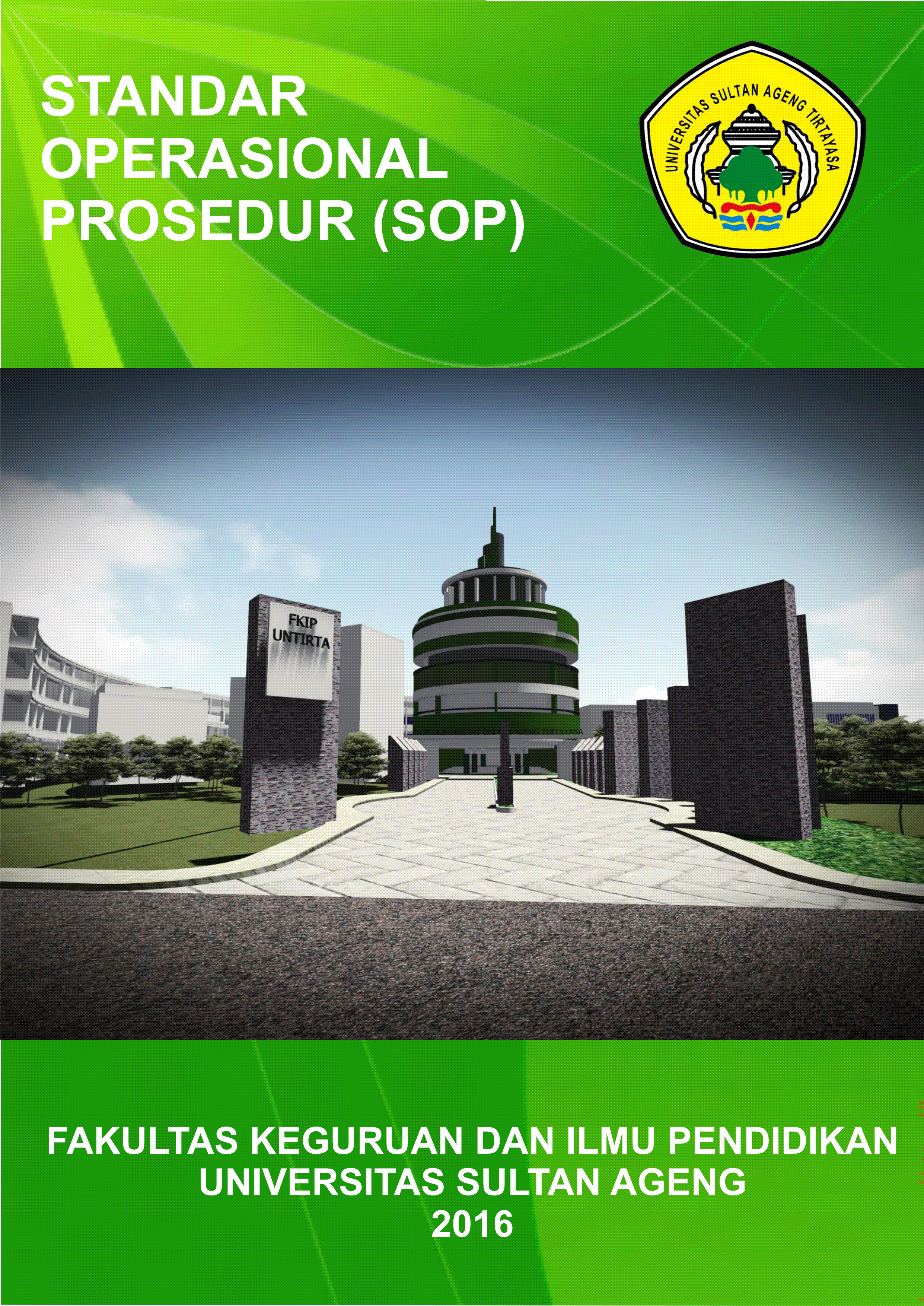 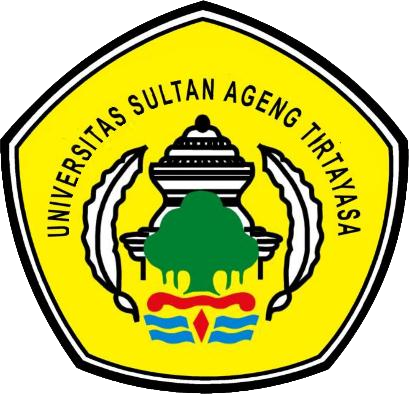 STANDAR OPERASIONAL PROSEDUR FAKULTAS KEGURUAN DAN ILMU PENDIDIKAN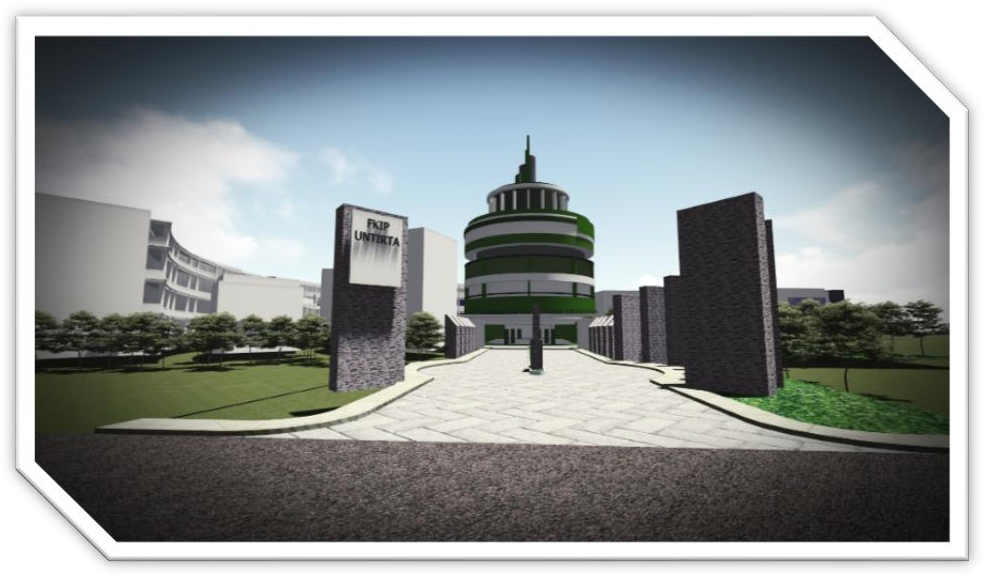 UNIVERSITAS SULTAN AGENG TIRTAYASA SERANG 2020-2024KATA PENGANTARStandar Operasional Prosedur adalah pedoman atau acuan untuk melaksanakan tugas pekerjaan sesuai dengan fungsi dan alat penilaian kinerja berdasarkan indikator- indikator teknis, administrasif dan prosedural sesuai dengan tata kerja, prosedur kerja dan sistem kerja pada unit kerja yang bersangkutan. Tujuan SOP adalah menciptakan komitment mengenai apa yang dikerjakan oleh satuan unit untuk mewujudkan unit kerja yang lebih baikBersama dengan harapan dan tuntutan tersebut, Fakultas Keguruan Ilmu Pendidikan Universitas Sultan Ageng Tirtayas berusaha meningkatkan manajemen yang berbasis pada kualitas pelayanan dan kualitas kinerja. Untuk menghasilkan pelayanan yang sesuai dengan standar yang telah ditentukan maka diperlukan rangkaian prosedur yang distandarkan. Prosedur ini dikenal dengan Standard Operating Procedure (SOP). SOP ini berisi pedoman dan uraian teknis tentang apa yang harus dilakukan, kapan hal tersebut dilakukan, dan siapa yang melakukannya. Selain uraian secara narasi, SOP ini juga dibuat dan disusun dalam satu set instruksi (flow chart) mengenai kegiatan rutin atau kegiatan yang sering dilakukan dalam satu unit pelayanan, baik pada bagian Administrasi Umum, Keuangan, Akademik, Kemahasiswaan.Patut diakui bahwa SOP ini tidak hanya kumpulan instruksi semata, tetapi Semua unit pelayanan teknis, baik di tingkat Prodi, unit bisnis, maupun di tingkat Fakultas perlu memahami dan menjadikannya sebagai pedoman dalam memberikan pelayanan ke publik maupun non-publik. Disamping itu, untuk penyempurnaan pelayanan jangka penjang, perlu dibuat review forum yang berjenjang, sehingga kualitas kegiatan dan layanan akan tetap bisa terjaga. Dengan demikian, SOP ini diharapkan memberikan manfaat yang signifikan baik bagi lembaga maupun civitas akademika.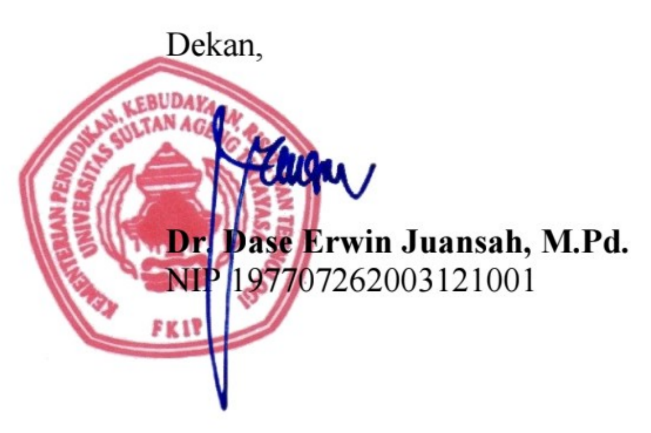 DAFTAR ISI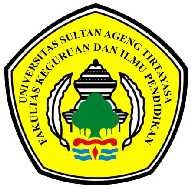 Manual Prosedur (Standar Operasional Prosedur)Legalisir Ijazah dan Transkrip Gugus MutuFakultas Keguruan dan Ilmu Pendidikan Universitas Sultan Ageng Tirtayasa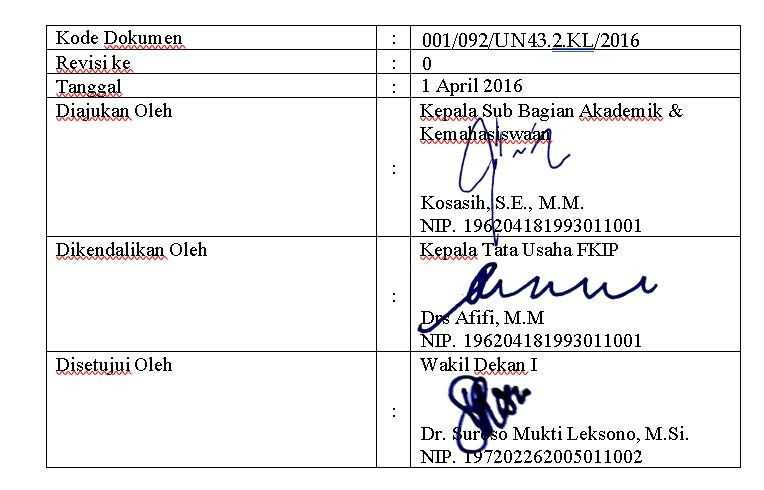 TujuanMemberikan panduan bagi pejabat berwenang untuk mengetahui sejauh mana proses legalisir ijazah dan transkrip di FKIP – Untirta itu dilaksanakanMemberikan panduan bagi staf akademik untuk melaksanakan tugas yang terkait dengan proses legalisir ijazah dan transkrip yang ada di fakultasRuang LingkupBerlaku untuk ruang lingkup kerja FKIP – Untirta khususnya di Sub. Bagian AkademikDefinisiDekan yang dimaksud adalah pimpinan di FKIP - Untirta yang berda di bawah dan bertanggung jawab langsung kepada Rektor, yang mempunyai tugas memimpin pelaksanaan pendidikan (pengajaran, penelitian, pengabdian pada masyarakat), pembinaan sivitas akademika pelaksanaan urusan tata usaha fakultasMahasiswa yang dimaksud adalah peserta didik resmi FKIP – Untirta yang tercatat aktif dan berhak mengikuti semua kegiatan proses belajar mengajar di FKIP – Untirta pada periode tertentuStaf akademik yang dimaksud adalah staf pelaksana di Sub. Bagian Akademik yang bertugas memproses legalisir ijazah dan transkrip mahasiswa yang sudah lulusProses legalisir ijazah dan transkrip adalah proses administrasi legalisir ijazah dan transkrip berdasarkan permintaan ybs yang dimulai dengan menerima berkas dan sampai dengan stampel dan minta tandatangan ke dekan dan menyerahkan kembali kepada ybsReferensiKebijakan Mutu FKIP UntirtaManajemen Mutu FKIP UntirtaStandar Mutu FKIP UntirtaProsedurAlumni login ke http://eadministrasi.untirta.ac.id.Alumni mengisi biodata dan permohonan legalisasiAlumni Mencetak Bukti Permohonan dan Menyerahkan ke Fakultas (FC Ijazah & Transkrip Nilai)Staf Adm Akademik Menerima Permohonan Legalisasi dan Menyerahkan Bukti Pengambilan (FC Ijazah & Transkri Nilai).Staf Adm Akademik Melakukan Proses Legalisasi.Kabag/Kasubag Mengetahui Pimpinan.Dekan/Wakil Dekan I Tandatangan Pimpinan.Staf Adm Akademik Menerima Legalitas yang sudah TTD Pimpinan. (FC Ijazah dan Tanskrip)Staf Adm Akademik Memberi Nomor, Stempel dan Menyerahkan Legalitas Ke Alumni. (Legalisir)Bagan AlirN	KOMPON O		EN1.	PersyaratanURAIANFoto copy Ijazah dan Transkrip Nilai Maksimal 10 lembar.Menunjukan Ijazah dan Transkrip Nilai Asli.Sistem Mekanisme, ProsedurMulaiAlumniAlumniLogin ke http://eadministrasi.untirta.ac.idmengisi biodata dan permohonan legalisasiAlumniStaf Adm AkademikStaf Adm AkademikKabag TU /Kasubag Akademik & KemahasiswaanMencetak Bukti Permohonan dan Menyerahkan ke FakultasMenerima Permohonan Legalisasi dan Menyerahkan Bukti PengambilanMelakukan Proses LegalisasiMengetahui PimpinanFC Ijazah dan TranskripFC Ijazah dan TranskripDekan/Wakil Dekan ITandatangan PimpinanStaf Adm AkademikStaf Adm AkademikMenerima Legalitas yang sudah TTD PimpinanMemberi Nomor, Stempel dan Menyerahkan Legalitas Ke AlumniFC Ijazah dan TanskripLegalisir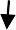 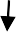 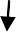 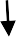 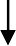 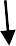 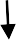 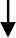 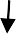 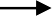 SelesaiKeterangan :Alumni login ke http://eadministrasi.untirta.ac.id.Alumni mengisi biodata dan permohonan legalisasiManual Prosedur (Standar Operasional Prosedur)Pembuatan SK Pembimbing Akademik Gugus MutuFakultas Keguruan dan Ilmu Pendidikan Universitas Sultan Ageng Tirtayasa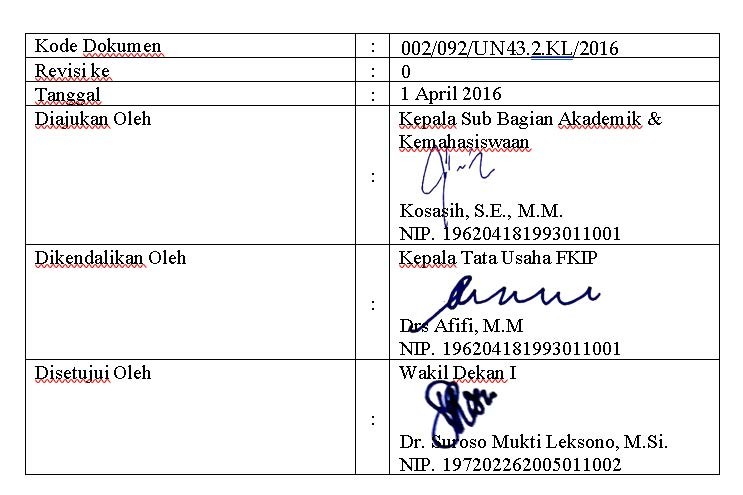 TujuanMemberikan panduan bagi pejabat berwenang untuk mengetahui sejauh mana proses Pembuatan SK Pembimbing Akademik di FKIP – Untirta itu dilaksanakanMemberikan panduan bagi staf akademik untuk melaksanakan tugas yang terkait dengan Pembuatan SK Pembimbing Akademik yang ada di fakultasRuang LingkupBerlaku untuk ruang lingkup kerja FKIP – Untirta khususnya di Sub. Bagian AkademikDefinisiDekan yang dimaksud adalah pimpinan di FKIP - Untirta yang berda di bawah dan bertanggung jawab langsung kepada Rektor, yang mempunyai tugas memimpin pelaksanaan pendidikan (pengajaran, penelitian, pengabdian pada masyarakat), pembinaan sivitas akademika pelaksanaan urusan tata usaha fakultasKetua Program Studi (Prodi) yang dimaksud adalah pimpinan program studi yang ada di FKIP – Untirta yang tercatat aktif di FKIP – Untirta pada periode tertentuKasubag Akademik yang dimaksud adalah pimpinan dari staf akademik yang mengkoordinir dibagian akademik.Staf akademik yang dimaksud adalah staf pelaksana di Sub. Bagian Akademik yang bertugas memproses pembuatan SK Pembimbing AkademikStaf administrasi persuratan yang dimaksud adalah staf pelaksana di Sub. Bagian Umum yang bertugas memproses persuratanProses pembuatan SK Akademik adalah proses administrasi pembuatan SK akademik berdasarkan permintaan ybs yang dimulai dengan menerima berkas sampai dengan stampel dan minta tandatangan ke dekan dan menyerahkan kembali kepada ybsReferensiKebijakan Mutu FKIP UntirtaManajemen Mutu FKIP UntirtaStandar Mutu FKIP UntirtaProsedurKetua Prodi Membuat Pengajuan Daftar Nama Dosen Pembimbing Akademik.Staf Administrasi Persuratan Memasukan Surat Pengajuan dan Memberikan Lembar Disposisi.Dekan,WD I,Kabag TU Proses Administrasi (Memberikan Disposisi).Staf Pengelolah Data Akademik, Membuat SK Pembimbing Akademik .Kabag/Kasubag mengkoreksi SK Pembimbing Akademik diketahui oleh Pimpinan .Dekan Menandatangani SK Pembimbing Akademik .Staf Administrasi Persuratan menerima SK yang telah di Tanda tangani oleh Pimpinan dan diberi nomor SK Pembimbing Akademik.Ketua Prodi Menerima SK Pembimbing Akademik.Bagan Alir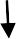 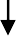 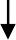 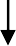 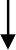 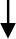 Manual Prosedur (Standar Operasional Prosedur)Pembuatan SK Pembimbing Skripsi Gugus MutuFakultas Keguruan dan Ilmu Pendidikan Universitas Sultan Ageng Tirtayasa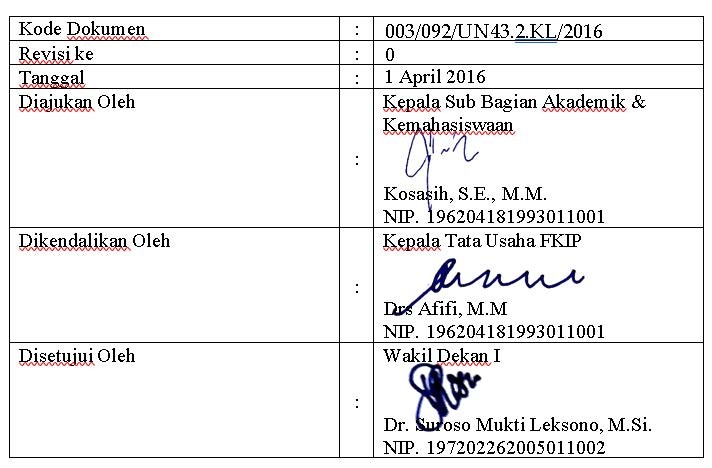 TujuanMemberikan panduan bagi pejabat berwenang untuk mengetahui sejauh mana proses Pembuatan SK Pembimbing Skripsi di FKIP – Untirta itu dilaksanakanMemberikan panduan bagi staf akademik untuk melaksanakan tugas yang terkait dengan Pembuatan SK Pembimbing Skripsi yang ada di fakultasRuang LingkupBerlaku untuk ruang lingkup kerja FKIP – Untirta khususnya di Sub. Bagian AkademikDefinisiDekan yang dimaksud adalah pimpinan di FKIP - Untirta yang berda di bawah dan bertanggung jawab langsung kepada Rektor, yang mempunyai tugas memimpin pelaksanaan pendidikan (pengajaran, penelitian, pengabdian pada masyarakat), pembinaan sivitas akademika pelaksanaan urusan tata usaha fakultasKasubag Akademik yang dimaksud adalah pimpinan dari staf akademik yang mengkoordinir dibagian akademik.Staf akademik yang dimaksud adalah staf pelaksana di Sub. Bagian Akademik yang bertugas memproses pembuatan SK Pembimbing SkripsiStaf administrasi persuratan yang dimaksud adalah staf pelaksana di Sub. Bagian Umum yang bertugas memproses persuratanMahasiswa yang dimaksud adalah peserta didik resmi FKIP – Untirta yang tercatat aktif dan berhak mengikuti semua kegiatan proses belajar mengajar di FKIP – Untirta pada periode tertentuProses pembuatan SK Pembimbing Skripsi adalah proses administrasi pembuatan SK pembimbing skripsi berdasarkan permintaan ybs yang dimulai dengan menerima berkas sampai dengan stampel dan minta tandatangan ke dekan dan menyerahkan kembali kepada ybsReferensiKebijakan Mutu FKIP UntirtaManajemen Mutu FKIP UntirtaStandar Mutu FKIP UntirtaProsedurMahasiswa melakukan login ke SISTA.Mahasiswa ke Prodi mengisi Form T.A 01 Biodata Transkrip.Staf Administrasi Persuratan membuat Surat Permohonan.Dekan,WD I, Kabag TU Proses Administrasi/memberikan disposisi.Staf Pengelolah Data Akademik Pengolah Data Akademik login ke SISTA dan membuat SK Pembimbing Skripsi Mencetak SK.Kabag TU/Kasubag Akademik dan Kemahasiswaan mengkoreksi dikoreksi/diketahui Pimpinan.Dekan Menandatangani SK Pembimbing Skripsi (Pimpinan).Staf Administrasi Persuratan menerima SK yang telah di Tanda tangani oleh Pimpinan dan memberikan nomor SK Pembimbing Skripsi.Pengolah Data Akademik menerima SKPembimbing Akademik dan diberikan tembusan ke pada Prodi dan Mahasiswa.Bagan Alir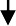 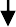 Manual Prosedur (Standar Operasional Prosedur)Pembuatan SK Penguji Skripsi Gugus MutuFakultas Keguruan dan Ilmu Pendidikan Universitas Sultan Ageng Tirtayasa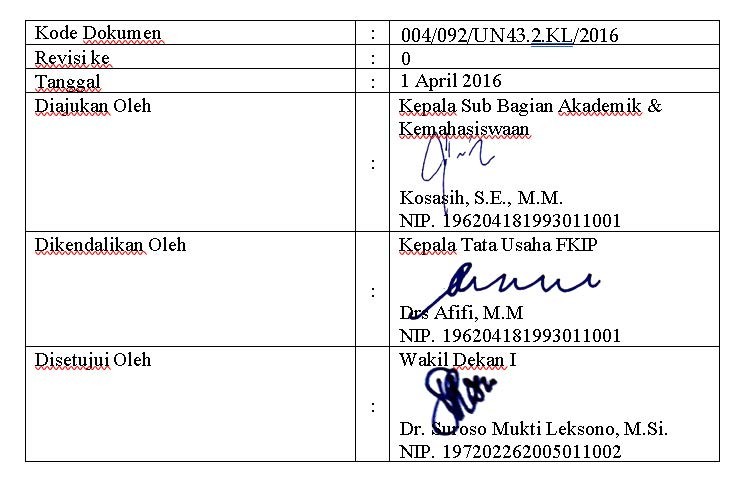 TujuanMemberikan panduan bagi pejabat berwenang untuk mengetahui sejauh mana proses Pembuatan SK Penguji Skripsi di FKIP – Untirta itu dilaksanakanMemberikan panduan bagi staf akademik untuk melaksanakan tugas yang terkait dengan Pembuatan SK Penguji Skripsi yang ada di fakultasRuang LingkupBerlaku untuk ruang lingkup kerja FKIP – Untirta khususnya di Sub. Bagian AkademikDefinisiDekan yang dimaksud adalah pimpinan di FKIP - Untirta yang berda di bawah dan bertanggung jawab langsung kepada Rektor, yang mempunyai tugas memimpin pelaksanaan pendidikan (pengajaran, penelitian, pengabdian pada masyarakat), pembinaan sivitas akademika pelaksanaan urusan tata usaha fakultasKasubag Akademik yang dimaksud adalah pimpinan dari staf akademik yang mengkoordinir dibagian akademik.Staf akademik yang dimaksud adalah staf pelaksana di Sub. Bagian Akademik yang bertugas memproses pembuatan SK Penguji SkripsiStaf administrasi persuratan yang dimaksud adalah staf pelaksana di Sub. Bagian Umum yang bertugas memproses persuratanProses pembuatan SK Penguji Skripsi adalah proses administrasi pembuatan SK pembimbing skripsi berdasarkan permintaan ybs yang dimulai dengan menerima berkas sampai dengan stampel dan minta tandatangan ke dekan dan menyerahkan kembali kepada ybsReferensiKebijakan Mutu FKIP UntirtaManajemen Mutu FKIP UntirtaStandar Mutu FKIP UntirtaProsedurProdi melakukan login ke SISTA dan cetak permohonan (Surat Permohonan).Staf Administrasi Persuratan Fakultas (Surat Permohonan )Dekan,WD I,Kabag TU Proses Administrasi/DisposisiStaf Pengolah Data Akademik login ke SISTA dan mencetak SKKabag/Kasubag dikoreksi/diketahui PimpinanDekan Menandatangani SK Penguji SkripsiStaf Administrasi Persuratan menerima SK yang telah di tanda tangani oleh pimpinan dan memberi nomor (SK)Pengolah Data Akademik menerima SK yang sudah ditanda tangani SK Pembimbing Skripsi dan ditembuskan ke Prodi.Bagan Alir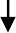 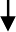 Manual Prosedur (Standar Operasional Prosedur)Pembuatan Surat Ijin Penelitian Gugus MutuFakultas Keguruan dan Ilmu Pendidikan Universitas Sultan Ageng Tirtayasa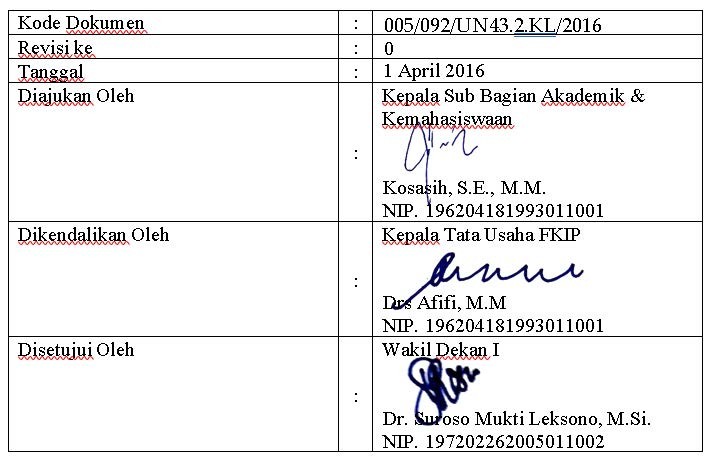 TujuanMemberikan panduan bagi pejabat berwenang untuk mengetahui sejauh mana proses Pembuatan Surat Ijin Penelitian di FKIP – Untirta itu dilaksanakanMemberikan panduan bagi staf akademik untuk melaksanakan tugas yang terkait dengan Pembuatan Surat Ijin Penelitian yang ada di fakultasRuang LingkupBerlaku untuk ruang lingkup kerja FKIP – Untirta khususnya di Sub. Bagian AkademikDefinisiDekan yang dimaksud adalah pimpinan di FKIP - Untirta yang berda di bawah dan bertanggung jawab langsung kepada Rektor, yang mempunyai tugas memimpin pelaksanaan pendidikan (pengajaran, penelitian, pengabdian pada masyarakat), pembinaan sivitas akademika pelaksanaan urusan tata usaha fakultasKasubag Akademik yang dimaksud adalah pimpinan dari staf akademik yang mengkoordinir dibagian akademik.Staf administrasi akademik yang dimaksud adalah staf pelaksana di Sub. Bagian Akademik yang bertugas memproses pembuatan SK Penguji SkripsiStaf administrasi persuratan yang dimaksud adalah staf pelaksana di Sub. Bagian Umum yang bertugas memproses persuratanMahasiswa yang dimaksud adalah peserta didik resmi FKIP – Untirta yang tercatat aktif dan berhak mengikuti semua kegiatan proses belajar mengajar di FKIP – Untirta pada periode tertentuProses pembuatan SK Penguji Skripsi adalah proses administrasi pembuatan SK pembimbing skripsi berdasarkan permintaan ybs yang dimulai dengan menerima berkas sampai dengan stampel dan minta tandatangan ke dekan dan menyerahkan kembali kepada ybsReferensiKebijakan Mutu FKIP UntirtaManajemen Mutu FKIP UntirtaStandar Mutu FKIP UntirtaProsedurMahasiswa menyerahkan permohonan ke Fakultas dengan membawa Proposal Skripsi.Staf Administrasi Akademik menerima permohonan dan Melogin E-administrasi serta memvalidasi Proposal Sripsi.Staf Adminstrasi Akademik mencetak Surat Penelitian Tuags Akhir /Skripsi .Kabag TU/Kasubag Akademik dan Kemahasiswaan	mengkoreksi dan diketahui pimpinan.Wakil Dekan I menandatangani Surat Penelitian Tugas Akhir /Skripsi (Pimpina)Staf Administrasi Akademik menerima surat yang telah di tanda tangani oleh PimpinanStaf Administrasi Akademik memberikan nomor dan stempel Surat Penelitian Tuags Akhir /Skripsi,Bagan Alir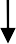 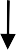 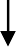 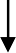 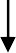 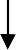 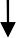 Manual Prosedur (Standar Operasional Prosedur)Pembuatan Surat Aktif Kuliah Gugus MutuFakultas Keguruan dan Ilmu Pendidikan Universitas Sultan Ageng Tirtayasa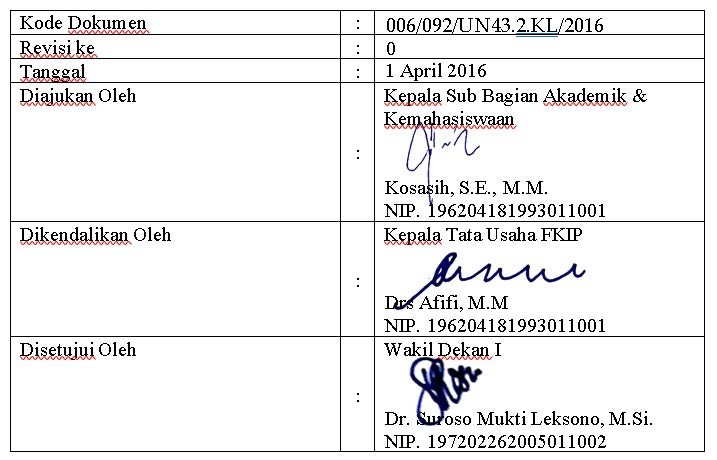 TujuanMemberikan panduan bagi pejabat berwenang untuk mengetahui sejauh mana proses Pembuatan Surat Aktif Kuliah di FKIP – Untirta itu dilaksanakanMemberikan panduan bagi staf akademik untuk melaksanakan tugas yang terkait dengan Pembuatan Surat Aktif Kuliah yang ada di fakultasRuang LingkupBerlaku untuk ruang lingkup kerja FKIP – Untirta khususnya di Sub. Bagian AkademikDefinisiDekan yang dimaksud adalah pimpinan di FKIP - Untirta yang berada di bawah dan bertanggung jawab langsung kepada Rektor, yang mempunyai tugas memimpin pelaksanaan pendidikan (pengajaran, penelitian, pengabdian pada masyarakat), pembinaan sivitas akademika pelaksanaan urusan tata usaha fakultasWakil Dekan II yang dimaksud adalah wakil pimpinan bidang umum di FKIP-Untirta yang berada di bawah dan bertanggung jawab langsung kepada Dekan, yang mempunyai tugas membantu kerja Dekan dalam pelaksanaan pendidikan (pengajaran, penelitian, pengabdian pada masyarakat), pembinaan sivitas akademika pelaksanaan urusan tata usaha fakultas.Kasubag Akademik yang dimaksud adalah pimpinan dari staf akademik yang mengkoordinir dibagian akademik.Staf administrasi akademik yang dimaksud adalah staf pelaksana di Sub. Bagian Akademik yang bertugas memproses pembuatan Surat Aktif KuliahStaf administrasi persuratan yang dimaksud adalah staf pelaksana di Sub. Bagian Umum yang bertugas memproses persuratanMahasiswa yang dimaksud adalah peserta didik resmi FKIP – Untirta yang tercatat aktif dan berhak mengikuti semua kegiatan proses belajar mengajar di FKIP – Untirta pada periode tertentuProses pembuatan Surat Aktif Kuliah adalah proses administrasi pembuatan surat aktif kuliah berdasarkan permintaan ybs yang dimulai dengan menerima berkas sampai dengan stampel dan minta tandatangan ke dekan dan menyerahkan kembali kepada ybsReferensiKebijakan Mutu FKIP UntirtaManajemen Mutu FKIP UntirtaStandar Mutu FKIP UntirtaProsedurMahasiswa melakukan Login http://eadministrasi.untirta.ac.idMahasiswa Mencetak Bukti Permohonan dan Menyerahkan ke Fakultas di lampirkan Slip Pembayaran dan KRS.Staf Administrasi Akademik Menerima Permohonan dan login ke e-adninstrasi lampiran Slip Pembayaran dan KRS.Staf Administrasi Akademik Mencetak Surat Aktif Kuliah.Kabag TU/Kasubag Akademik dan Kemahasiswaan Memaraf Surat Aktif Kuliah.Wakil Dekan II Menandatangani Surat Aktif Kuliah.Staf Administrasi Akademik Menerima Surat Aktif Kuliah yang sudah ditandatangan oleh Pimpinan.Staf Administrasi Akademik Memberi nomor dan Stempel pada Surat Aktif Kuliah.Bagan AlirN	KOMPONEN O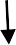 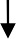 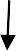 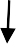 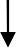 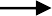 1.	PersyaratanSlip Pembayaran.Kartu Rencana Studi (KRS).URAIANa	Sistem Mekanisme, ProsedurMahasiswaMahasiswaMulaiLogin ke http://eadministrasi.untirta.ac.idMencetak Bukti Permohonan dan Menyerahkan ke FakultasSlip PembayaranKRSStaf Administrasi AkademikStaf Adminstrasi AkademikKabag TU /Kasubag Akademik dan KemahasiswaanWakil Dekan IIStaf Administrasi AkademikStaf Administrasi AkademikMenerima Permohonan dan Login ke e-administrasiMencetak surat aktif mahasiswaMengetahui PimpinanTandatangan PimpinanMenerima Surat yang sudah TTD PimpinanMemberi Nomor, StempelSelesaiSlip PembayaranKRSSurat AktifSurat AktifKeterangan :Mahasiswa Login http://eadministrasi.untirta.ac.idMahasiswa Mencetak Bukti Permohonan dan Menyerahkan ke Fakultas di lampirkan Slip Pembayaran dan KRS.Manual Prosedur (Standar Operasional Prosedur)Pembuatan Surat Keterangan Lulus Gugus MutuFakultas Keguruan dan Ilmu Pendidikan Universitas Sultan Ageng Tirtayasa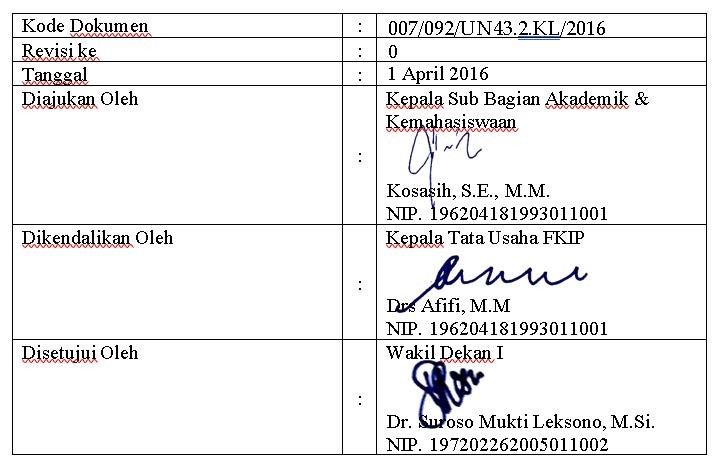 TujuanMemberikan panduan bagi pejabat berwenang untuk mengetahui sejauh mana proses Pembuatan Surat Keterangan Lulus di FKIP – Untirta itu dilaksanakanMemberikan panduan bagi staf akademik untuk melaksanakan tugas yang terkait dengan Pembuatan Surat Keterangan Lulus s yang ada di fakultasRuang LingkupBerlaku untuk ruang lingkup kerja FKIP – Untirta khususnya di Sub. Bagian AkademikDefinisiDekan yang dimaksud adalah pimpinan di FKIP - Untirta yang berada di bawah dan bertanggung jawab langsung kepada Rektor, yang mempunyai tugas memimpin pelaksanaan pendidikan (pengajaran, penelitian, pengabdian pada masyarakat), pembinaan sivitas akademika pelaksanaan urusan tata usaha fakultasKasubag Akademik kemahasiswaan yang dimaksud adalah pimpinan dari staf akademik yang mengkoordinir dibagian akademik.Staf administrasi akademik yang dimaksud adalah staf pelaksana di Sub. Bagian Akademik yang bertugas memproses pembuatan Surat Keterangan LulusStaf administrasi persuratan yang dimaksud adalah staf pelaksana di Sub. Bagian Umum yang bertugas memproses persuratanStaf Prodi yang dimaksud adalah staf pelaksana di tingkat Prodi yang bertugas membantu administrasi di tingkat ProdiProses pembuatan Surat Keterangan Lulus adalah proses administrasi pembuatan Surat Keterangan Lulus berdasarkan permintaan ybs yang dimulai dengan menerima berkas sampai dengan stampel dan minta tandatangan ke Dekan dan menyerahkan kembali kepada ybsReferensiKebijakan Mutu FKIP UntirtaManajemen Mutu FKIP UntirtaStandar Mutu FKIP UntirtaProsedurStaf Prodi Menyerahkan Berita Acara Sidang dan Transkrip Nilai.Staf Pengolahan Data Akademik membuat Surat Keterangan Lulus (SKL).Kabag TU/Kasubag Akademik dan Kemahasiswaan mengoreks Surat Keterangan Lulus (SKL) diketahui oleh Pimpinan.Dekan menandatangani Surat Keterangan Lulus (SKL).Staf Administrasi Persuratan Menerima Surat keterangan Lulus (SKL) yang telah ditandatangani oleh pimpinan dan memberikan nomor Surat keterangan Lulus .Staf Pengolah Data Akademik menerima Surat Keterangan Lulus (SKL) yang telah disetujui oleh pimpinan fakultas dan diserahkan ke Prodi dan Mahaiswa.Bagan Alir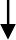 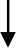 Manual Prosedur (Standar Operasional Prosedur)Pembuatan Surat Observasi Gugus MutuFakultas Keguruan dan Ilmu Pendidikan Universitas Sultan Ageng Tirtayasa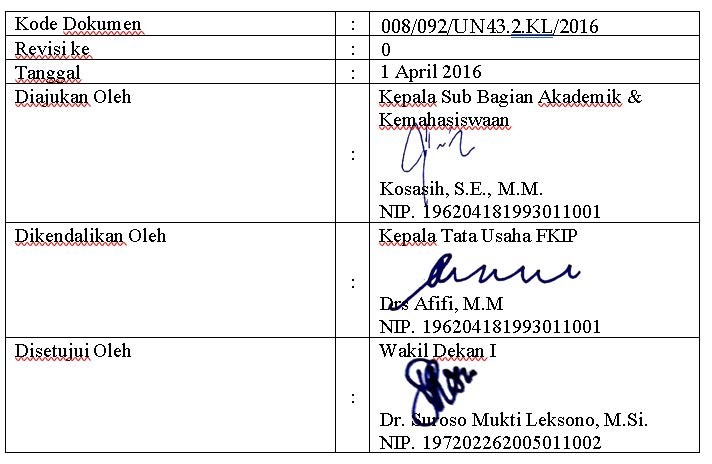 TujuanMemberikan panduan bagi pejabat berwenang untuk mengetahui sejauh mana proses Pembuatan Surat Observasi di FKIP – Untirta itu dilaksanakanMemberikan panduan bagi staf akademik untuk melaksanakan tugas yang terkait dengan Pembuatan Surat Observasi yang ada di fakultasRuang LingkupBerlaku untuk ruang lingkup kerja FKIP – Untirta khususnya di Sub. Bagian AkademikDefinisiWakil Dekan yang dimaksud adalah wakil pimpinan di FKIP - Untirta yang berada di bawah dan bertanggung jawab langsung kepada Dekan, yang mempunyai tugas membantu dekan dalam memimpin pelaksanaan pendidikan (pengajaran, penelitian, pengabdian pada masyarakat), pembinaan sivitas akademika pelaksanaan urusan tata usaha fakultasKasubag Akademik kemahasiswaan yang dimaksud adalah pimpinan dari staf akademik yang mengkoordinir dibagian akademik.Staf administrasi akademik yang dimaksud adalah staf pelaksana di Sub. Bagian Akademik yang bertugas memproses pembuatan Surat ObservasiStaf administrasi persuratan yang dimaksud adalah staf pelaksana di Sub. Bagian Umum yang bertugas memproses persuratanMahasiswa yang dimaksud adalah peserta didik resmi FKIP – Untirta yang tercatat aktif dan berhak mengikuti semua kegiatan proses belajar mengajar di FKIP – Untirta pada periode tertentuProses pembuatan Surat Observasi adalah proses administrasi pembuatan Surat Observasi berdasarkan permintaan ybs yang dimulai dengan menerima berkas sampai dengan stampel dan minta tandatangan ke Dekan dan menyerahkan kembali kepada ybsReferensiKebijakan Mutu FKIP UntirtaManajemen Mutu FKIP UntirtaStandar Mutu FKIP UntirtaProsedurMahasiswa Mengisi Format Surat ObservasiStaf Administrasi Akademik Memproses Surat Observasi.Staf Administrasi Akademik Mencetak Surat Observasi ( Surat Observasi )Kasubbag Akademik dan Kemahasiswaan Verivikasi Surat ObservasiWakil Dekan Bidang Akademik Tanda Tangan/Persetujuan oleh Pimpinan.Staf Administrasi Akademik Menerima Surat Observasi yang sudah di Tanda tangan Pimpinan.Staf Akademik Memproses Penomoran Surat dan Stempel Fakultas ( Surat Observasi)Mahasiswa Menerima Surat Observasi.Bagan Alir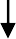 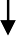 Manual Prosedur (Standar Operasional Prosedur)Penyusunan Jadwal Perkuliahan Gugus MutuFakultas Keguruan dan Ilmu Pendidikan Universitas Sultan Ageng Tirtayasa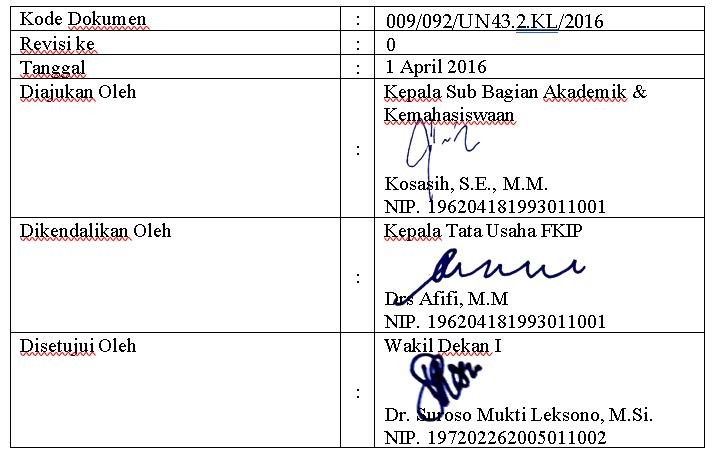 TujuanMemberikan panduan bagi pejabat berwenang untuk mengetahui sejauh mana proses Penyusunan jadwal perkuliahan di FKIP – Untirta itu dilaksanakanRuang LingkupBerlaku untuk ruang lingkup kerja FKIP – Untirta khususnya di Sub. Bagian AkademikDefinisiDekan yang dimaksud adalah pimpinan di FKIP - Untirta yang berda di bawah dan bertanggung jawab langsung kepada Rektor, yang mempunyai tugas memimpin pelaksanaan pendidikan (pengajaran, penelitian, pengabdian pada masyarakat), pembinaan sivitas akademika pelaksanaan urusan tata usaha fakultasKasubag Akademik yang dimaksud adalah pimpinan dari staf akademik yang mengkoordinir dibagian akademik.Staf akademik yang dimaksud adalah staf pelaksana di Sub. Bagian Akademik yang bertugas memproses pembuatan jadwal perkuliahanStaf prodi yang dimaksud adalah staf pelaksana di prodi yang bertugas mengurus administrasi di prodiProses penyusunan Jadwal Per adalah proses administrasi pembuatan SK pembimbing skripsi berdasarkan permintaan ybs yang dimulai dengan menerima berkas sampai dengan stampel dan minta tandatangan ke dekan dan menyerahkan kembali kepada ybsReferensiKebijakan Mutu FKIP UntirtaManajemen Mutu FKIP UntirtaStandar Mutu FKIP UntirtaProsedurKetua prodi (Kaprodi) berkoordinasi dengan dosen dalam penyusunan jadwalKaprodi dan dosen menyusun jadwal kuliahKaprodi berkoordinasi dengan prodi lainStaf prodi entri data ke siakadApabila jadwal bentrok kaprodi koordinasi lagi dengan kaprodi lain, kalau tidak staf prodi mencetak jadwal kuliahKaprodi mengecek jadwal dan beban mengajar dosen pada saat rapat bersama pimpinanKaprodi memperbaiki jadwal sesuai hasil rapatPimpinan menandatangani jadwal hasil revisiStaf prodi entri data revisi jadwal kuliahBagan Alir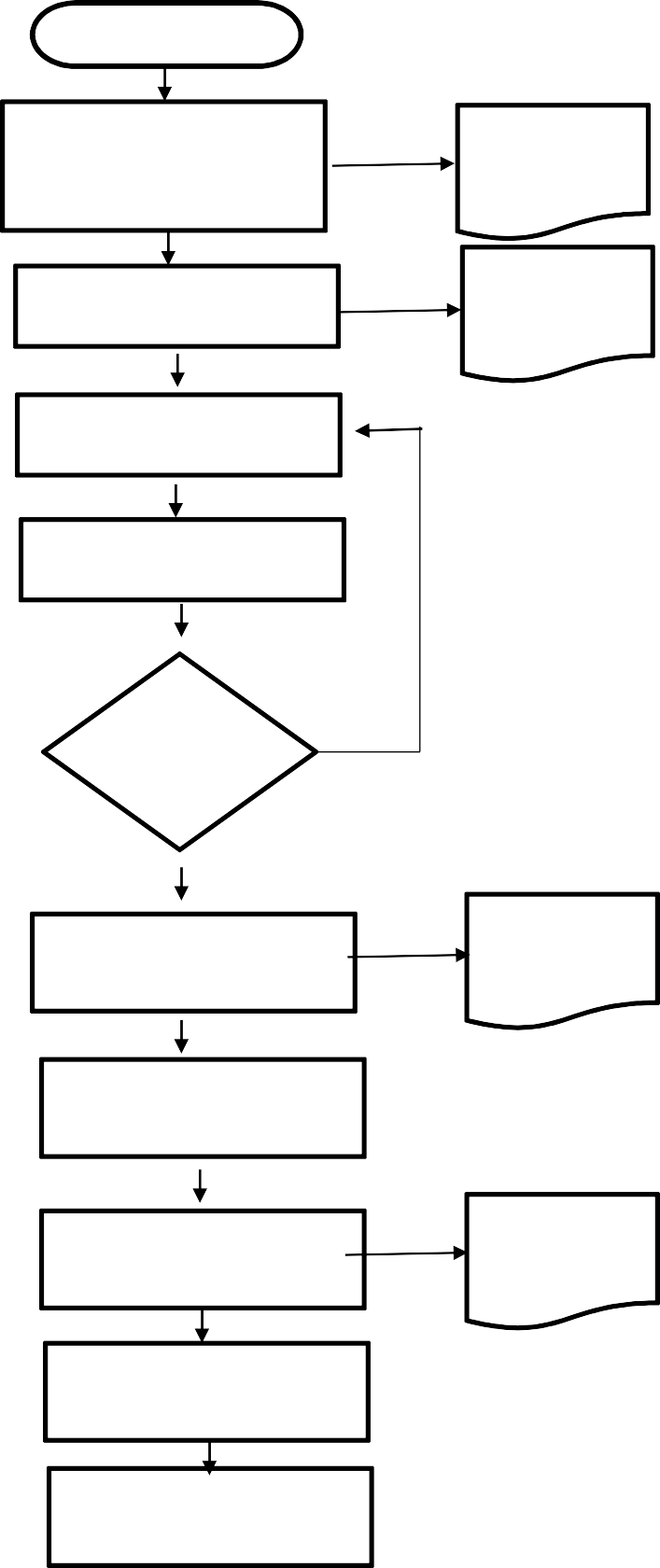 Manual Prosedur (Standar Operasional Prosedur)Pelaksanaan Perkuliahan Gugus MutuFakultas Keguruan dan Ilmu Pendidikan Universitas Sultan Ageng Tirtayasa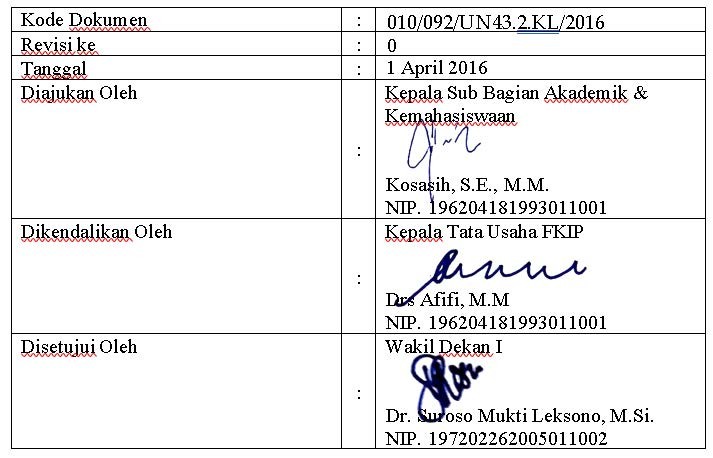 TujuanMemberikan panduan bagi pejabat berwenang untuk mengetahui sejauh mana proses Pelaksanaan Perkuliahan di FKIP – Untirta itu dilaksanakanRuang LingkupBerlaku untuk ruang lingkup kerja FKIP – Untirta khususnya di Sub. Bagian AkademikDefinisiDosen adalah pengajar yang diberikan tugas untuk melakukan pengajaran kepada mahasiswa dalam semester yang sedang berjalan dengan Surat Tugas yang diberikan oleh pimpinan di FKIP - UntirtaMahasiswa yang dimaksud adalah peserta didik resmi FKIP – Untirta yang tercatat aktif dan berhak mengikuti semua kegiatan proses belajar mengajar di FKIP – Untirta pada periode tertentuStaf prodi yang dimaksud adalah staf pelaksana di prodi yang bertugas mengurus administrasi di prodiProses pelaksanaan perkuliahan adalah proses mekanisme pelaksanaan perkuliahan yang terjadi selama satu semesterReferensiKebijakan Mutu FKIP UntirtaManajemen Mutu FKIP UntirtaStandar Mutu FKIP UntirtaProsedurMahasiswa masuk 15 menit sebelum perkuliahanMahasiswa mengikuti kuliah pengahuluan seperti kontrak perkuliahan, penjelasan materi kuliahMahasiswa mengikuti perkuliahan sesuai jadwalMahasiswa mengikuti UTS di pertemuan 8Mahasiswa mengikuti perkuliahan sesuai jadwalMahasiswa mengikuti UAS di pertemuan 16Dosen menilai hasil rangkaian perkuliahanJika nilai mencukupi maka Lulus (A,B,C,D) jika tidak maka mengulangDosen melakukan input nilaiDosen menyerahkan arsip nilai ke staf prodiBagan Alir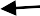 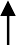 Manual Prosedur (Standar Operasional Prosedur)Proses Pembelajaran Gugus MutuFakultas Keguruan dan Ilmu Pendidikan Universitas Sultan Ageng Tirtayasa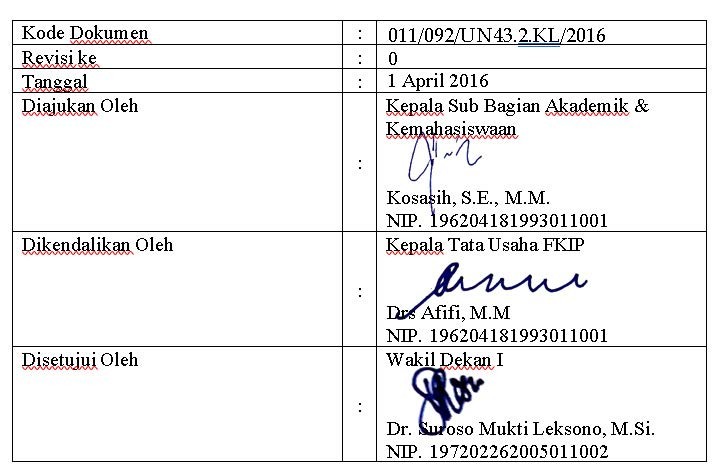 TujuanMemberikan panduan bagi pejabat berwenang untuk mengetahui sejauh mana proses Pembelajaran di FKIP – Untirta itu dilaksanakanRuang LingkupBerlaku untuk ruang lingkup kerja FKIP – Untirta khususnya di Sub. Bagian AkademikDefinisiKaprodi adalah ketua program studi yang dibertanggung jawab langsung kepada dekan untuk memimpin program studi dalam rangka membantu kerja dekan dalam periode tertentu.Dosen adalah pengajar yang diberikan tugas untuk melakukan pengajaran kepada mahasiswa dalam semester yang sedang berjalan dengan Surat Tugas yang diberikan oleh pimpinan di FKIP - UntirtaMahasiswa yang dimaksud adalah peserta didik resmi FKIP – Untirta yang tercatat aktif dan berhak mengikuti semua kegiatan proses belajar mengajar di FKIP – Untirta pada periode tertentuStaf prodi yang dimaksud adalah staf pelaksana di prodi yang bertugas mengurus administrasi di prodiProses pembelajaran adalah proses mekanisme pelaksanaan pembelajaran yang terjadi selama satu semesterReferensiKebijakan Mutu FKIP UntirtaManajemen Mutu FKIP UntirtaStandar Mutu FKIP UntirtaProsedurStaf prodi memberitahukan jadwal perkuliahan kepada dosenDosen mempersiapkan Perangkat pembelajaranKaprodi menyetujui perangkat pembelajaranKaprodi perangkat pembelajaran kepada dosenDosen dan mahasiswa membuat kontrak perkuliahanMahasiswa mengikuti proses pembelajaranMahasiswa mengisi presensi perkuliahan dan dosen mengisi Daftar Hadir Mengajar DosenStaf prodi melakukan pengarsipan terhadap presensi mahasiswa dan dosenBagan Alir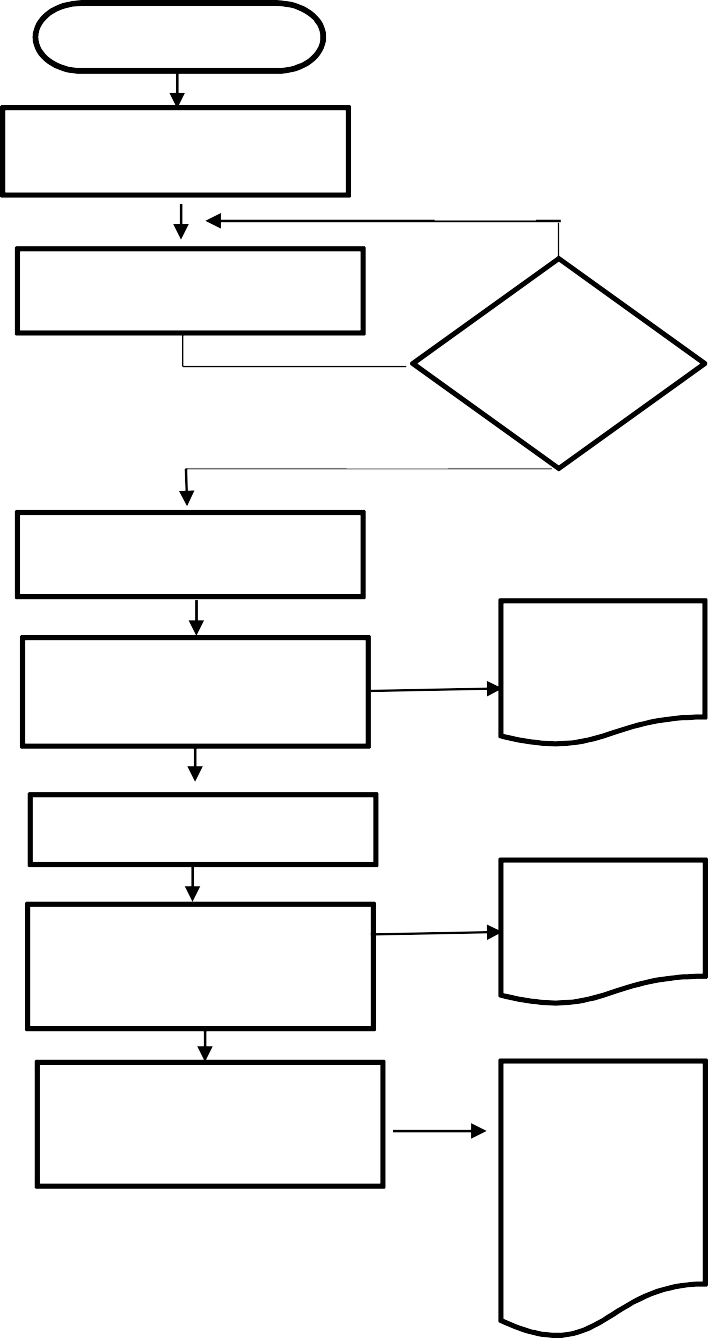 Manual Prosedur (Standar Operasional Prosedur)Monitoring dan Evaluasi Proses Pembelajaran Gugus MutuFakultas Keguruan dan Ilmu Pendidikan Universitas Sultan Ageng Tirtayasa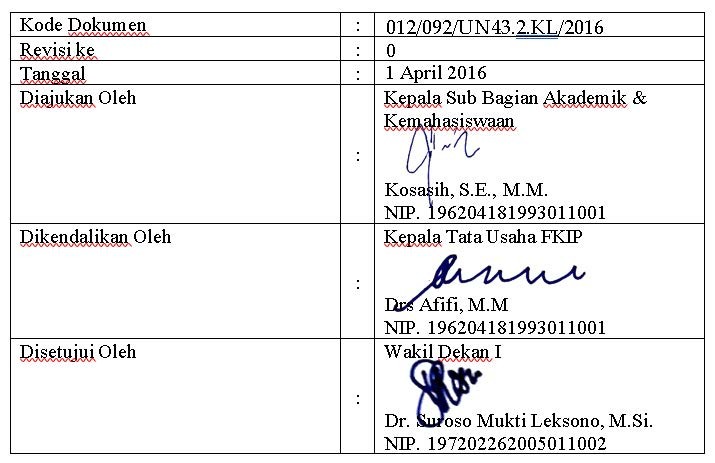 TujuanMemberikan panduan bagi pejabat berwenang untuk mengetahui sejauh mana proses Monitoring dan Evaluasi Pembelajaran di FKIP – Untirta itu dilaksanakanRuang LingkupBerlaku untuk ruang lingkup kerja FKIP – Untirta khususnya di Sub. Bagian AkademikDefinisiGugus Penjaminan Mutu adalah unsur dari Fakultas/Sekolah yang merencanakan, menerapkan, mengendalikan dan mengembangkan sistem penjaminan mutu akademik pada Fakultas dan Program Studi.Kaprodi adalah ketua program studi yang dibertanggung jawab langsung kepada dekan untuk memimpin program studi dalam rangka membantu kerja dekan dalam periode tertentu.Mahasiswa yang dimaksud adalah peserta didik resmi FKIP – Untirta yang tercatat aktif dan berhak mengikuti semua kegiatan proses belajar mengajar di FKIP – Untirta pada periode tertentuStaf prodi yang dimaksud adalah staf pelaksana di prodi yang bertugas mengurus administrasi di prodiMonev pembelajaran adalah proses mekanisme monitoring dan evaluasi pelaksanaan pembelajaran yang terjadi selama satu semesterReferensiKebijakan Mutu FKIP UntirtaManajemen Mutu FKIP UntirtaStandar Mutu FKIP UntirtaProsedurGugus mutu, kaprodi dan Staf prodi mempersiapkan perangkat monitoring dan evaluasi proses pembelajaranGugus mutu, dan kaprodi melakukan monitoring dan evaluasi proses pembelajaranMahasiswa mengisi perangkat monitoring dan evaluasi proses pembelajaranGugus mutu merekap hasil monitoring dan evaluasi proses pembelajaranGugus mutu dan kaprodi merefleksi hasil monitoring dan evaluasi proses pembelajaranGugus mutu dan kaprodi memperbaiki proses pembelajaranBagan Alir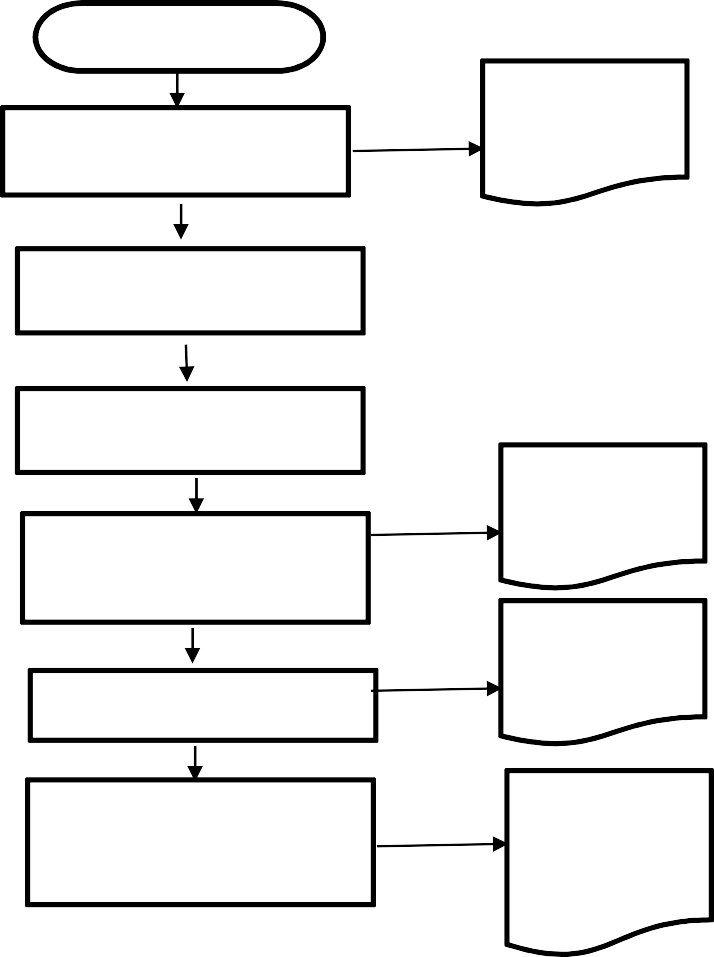 Manual Prosedur (Standar Operasional Prosedur)Bimbingan Akademik Gugus MutuFakultas Keguruan dan Ilmu Pendidikan Universitas Sultan Ageng Tirtayasa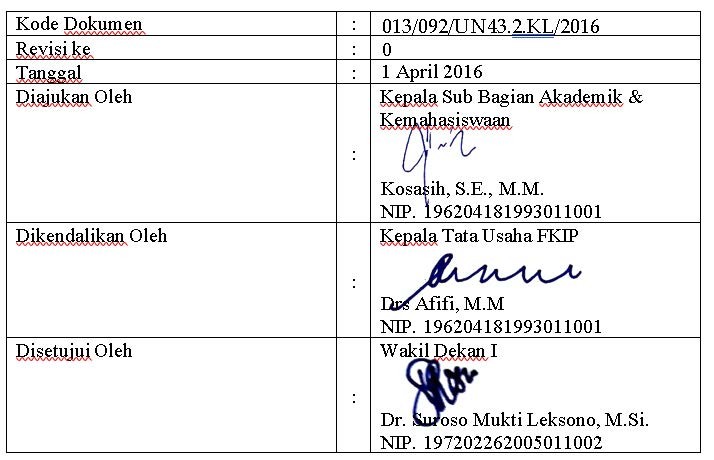 TujuanMemberikan panduan bagi pejabat berwenang untuk mengetahui sejauh mana proses Bimbingan Akademik di FKIP – Untirta itu dilaksanakanRuang LingkupBerlaku untuk ruang lingkup kerja FKIP – Untirta khususnya di Sub. Bagian AkademikDefinisiDosen Pembimbing Akademik (PA) adalah dosen yang diberikan tugas untuk menjadi pembimbing Akademik mahasiswa selama satu semester.Mahasiswa yang dimaksud adalah peserta didik resmi FKIP – Untirta yang tercatat aktif dan berhak mengikuti semua kegiatan proses belajar mengajar di FKIP – Untirta pada periode tertentuStaf prodi yang dimaksud adalah staf pelaksana di prodi yang bertugas mengurus administrasi di prodiMonev pembelajaran adalah proses mekanisme monitoring dan evaluasi pelaksanaan pembelajaran yang terjadi selama satu semesterReferensiKebijakan Mutu FKIP UntirtaManajemen Mutu FKIP UntirtaStandar Mutu FKIP UntirtaProsedurStaf Prodi membuat jadwal bimbingan akademikStaf prodi mengumumkan jadwal bimbingan akademikDosen PA mengecek kelengkapan Mahasiswa (KRS, KHS, Transkirp Nilai)Dosen PA melakukan bimbingan akademik dengan salah satunya mengisi buku agenda bimbingan akademik.Dosen PA menandatangani KRS mahasiswaDosen PA melaporkan hasil bimbingan akademik kepada prodiBagan Alir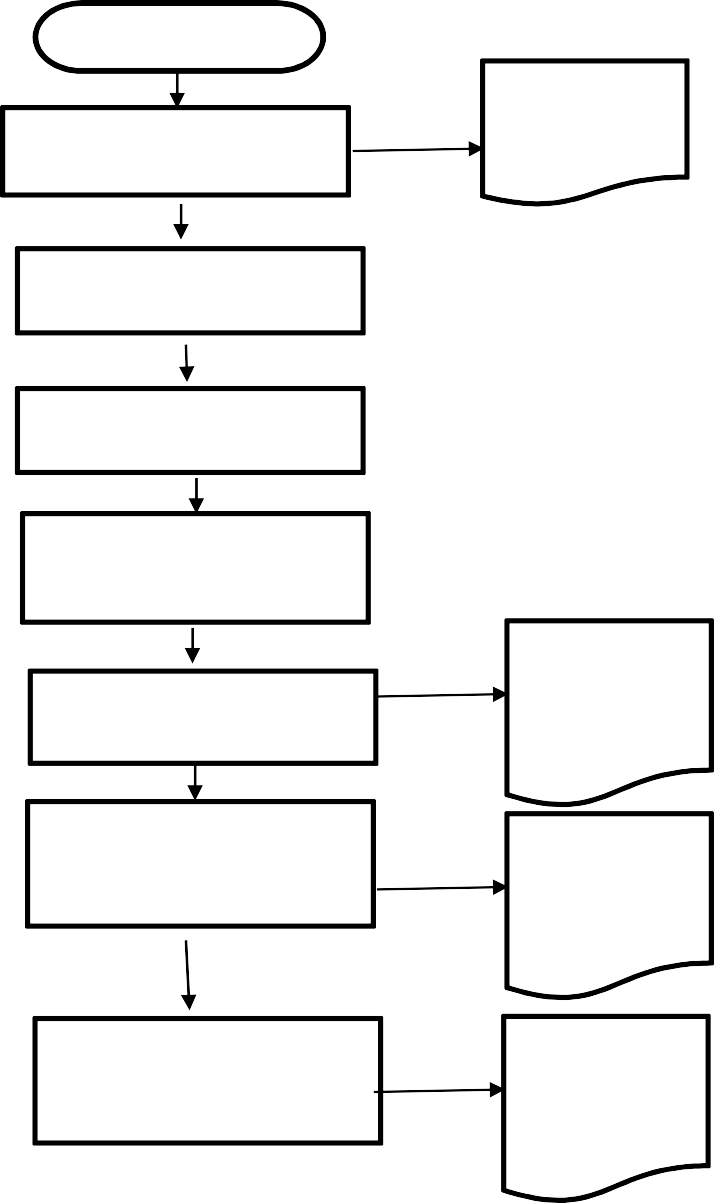 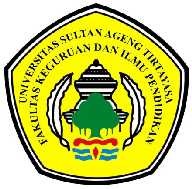 Manual Prosedur (Standar Operasional Prosedur)Bimbingan Skripsi Gugus MutuFakultas Keguruan dan Ilmu Pendidikan Universitas Sultan Ageng Tirtayasa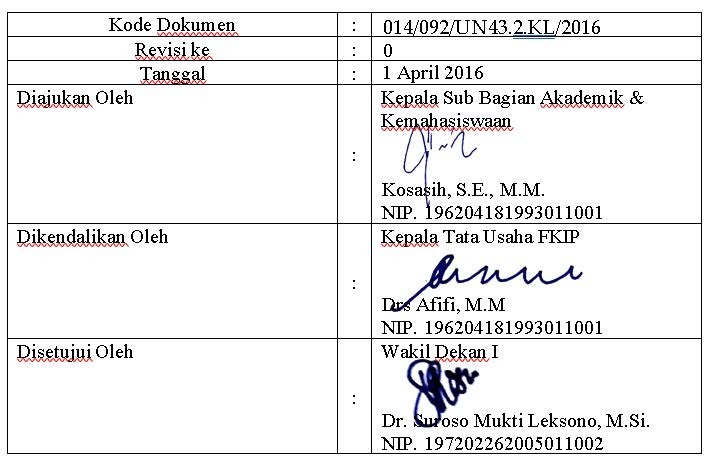 TujuanMemberikan panduan bagi pejabat berwenang untuk memberikan pengumuman terkait prosedur bimbingan skripsi mahasiswa FKIP-UntirtaMemberikan panduan bagi pejabat berwenang untuk melaksanakan tugas yang terkait dengan bimbingan skripsi di lingkungan FKIP-UntirtaRuang LingkupBerlaku untuk ruang lingkup kerja FKIP – Untirta khususnya di Sub. Bagian AkademikDefinisiMahasiswa yang dimaksud adalah peserta didik resmi FKIP – Untirta yang tercatat aktif dan berhak mengikuti semua kegiatan proses belajar mengajar di FKIP – Untirta pada periode tertentuDosen Pembimbing Skripsi adalah dosen yang bertugas membimbing penyusunan skripsi / tugas akhir mahasiswa, berjabat serendah-rendahnya Asisten Ahli atau sudah berpendidikan S2 dan S3 yang ditetapkan Prodi berdasarkan kompetensi keilmuan.Pembimbingan Skripsi adalah suatu kegiatan memberi bimbingan kepada mahasiswa dalam rangka penyelesaian tugas akhir / penulisan skripsi yang dilakukan oleh dosen yang ditunjuk sebagai pembimbing skripsi dimulai dari penyusunan proposal sampai dengan pelaksanaan ujian skripsi.Skripsi merupakan salah satu syarat (persyaratan terakhir) untuk memperoleh gelar Sarjana strata satu (S1), yang berupa laporan hasil penelitian individual yang bersifat ilmiah (penelitian empiris maupun kajian pustaka) sesuai dengan disiplin keilmuan mahasiwa di lingkungan FKIP-UntirtaKaprodi adalah adalah ketua program studi yang dierikan tanggungjawab langsung kepada Dekan untuk memimpin sebuah prodi dalam satu periode tertentu.ReferensiKebijakan Mutu FKIP UntirtaManajemen Mutu FKIP UntirtaStandar Mutu FKIP UntirtaProsedurMahasiswa mengajukan topik penelitian / judul penelitian kepada Ketua Program Studi atau Tim Skripsi yang ditetapkan Ketua Prodi.Mahasiswa mengajukan bimbingan kepada dosen pembimbing yang ditunjuk oleh Ketua Program Studi atau Tim Skripsi.Mahasiswa menyusun dan mengajukan usul penelitian dibawah bimbingan dosen pembimbing dan setiap kali bimbingan, mahasiswa melampirkan kartu kendali bimbinganProses pembimbingan meliputi penentuan judul, penenentuan usul penelitian, pelaksanaan penelitian, penulisan bahan seminar proposal untuk usulan dan hasil penelitian.Format skripsi mengikuti ketentuan yang telah disahkan oleh FKIP- UntirtaBagan Alir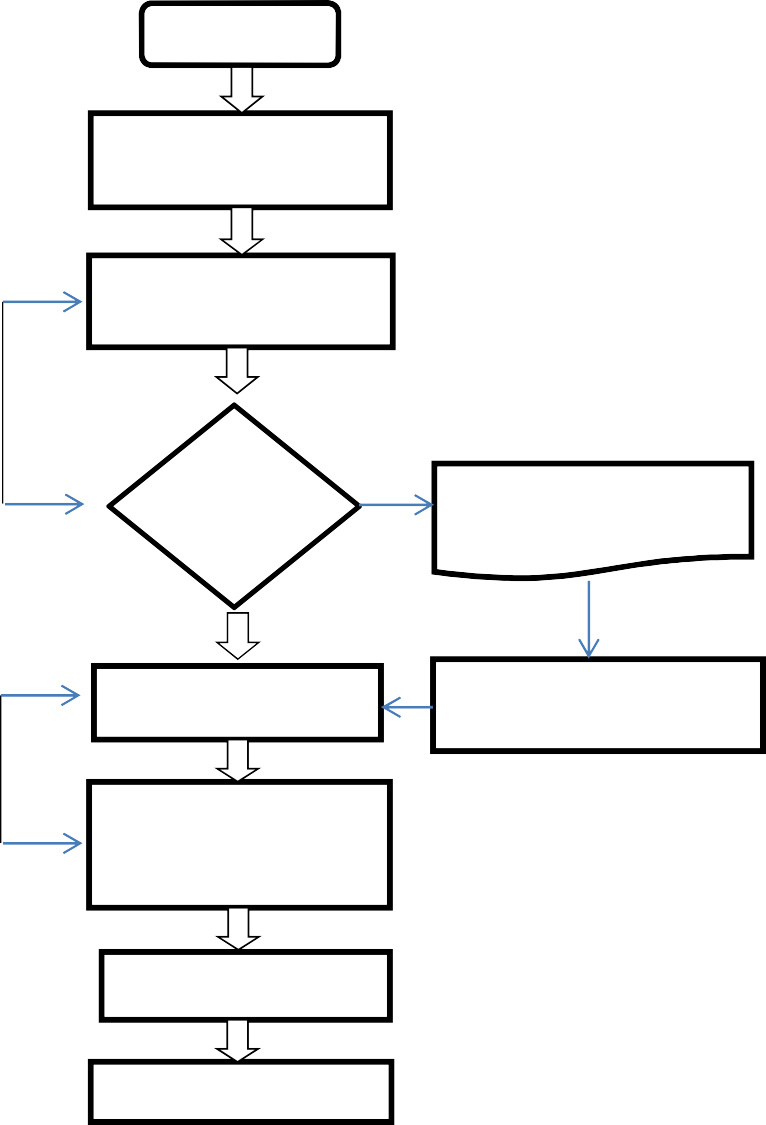 Manual Prosedur (Standar Operasional Prosedur)Seminar Proposal Gugus MutuFakultas Keguruan dan Ilmu Pendidikan Universitas Sultan Ageng Tirtayasa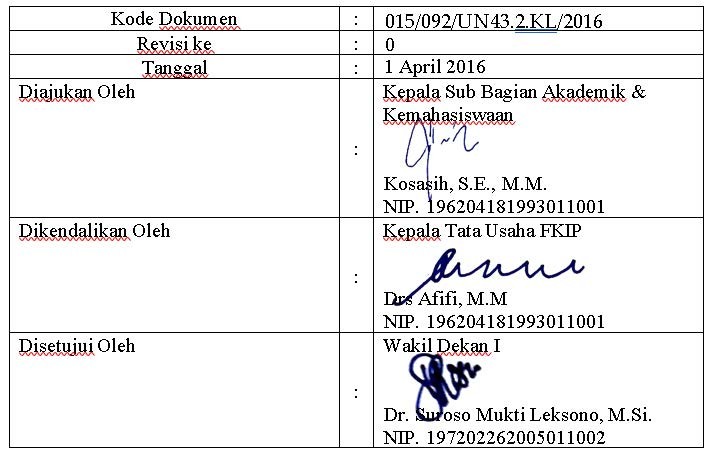 TujuanMemberikan panduan bagi pejabat berwenang untuk memberikan panduan pelaksanaan seminar proposal skripsi mahasiswa di lingkungan FKIP-Untirta.Ruang LingkupBerlaku untuk ruang lingkup kerja FKIP – Untirta khususnya di Sub. Bagian AkademikDefinisiMahasiswa yang dimaksud adalah peserta didik resmi FKIP – Untirta yang tercatat aktif dan berhak mengikuti semua kegiatan proses belajar mengajar di FKIP – Untirta pada periode tertentuSkripsi yang dimaksud adalah salah satu syarat untuk memperoleh gelar sarjana (S1) yang berupa laporan hasil penelitian individual yang bersifat ilmiah (penelitian empiris maupun kajian pustaka) sesuai dengan disiplin keilmuan mahasiswa FKIP- UntirtaDosen adalah tenaga pendidik pada universitas yang khusus diangkat dengan tugsas utama mengajar. Dosen berkewajiban melaksanakan pendidikan dan pengajaran untuk membina peserta didik menjadi manusia yang berkeahlian, terampil, cakap, berbudi luhur dan bertanggung jawab dalam mengembangkan dan mengamalkan ilmu pengetahuan untuk meningkatkan kemaslahatan umat manusia.ReferensiKebijakan Mutu FKIP UntirtaManajemen Mutu FKIP UntirtaStandar Mutu FKIP UntirtaProsedurSeminar proposal skripsi dihadiri minimal dosen pembimbingProposal yang telah diseminarkan selanjutnya diperbaiki berdasarkan masukan dan saran pada saat seminar proposalHasil perbaikan tersebut ditunjukan kepada dosen pembimbing yang selanjutnya akan digunakan sebagai acuan untuk penulisan skripsiBagan Alir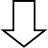 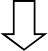 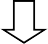 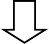 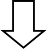 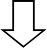 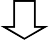 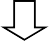 Manual Prosedur (Standar Operasional Prosedur)Sidang Skripsi Gugus MutuFakultas Keguruan dan Ilmu Pendidikan Universitas Sultan Ageng Tirtayasa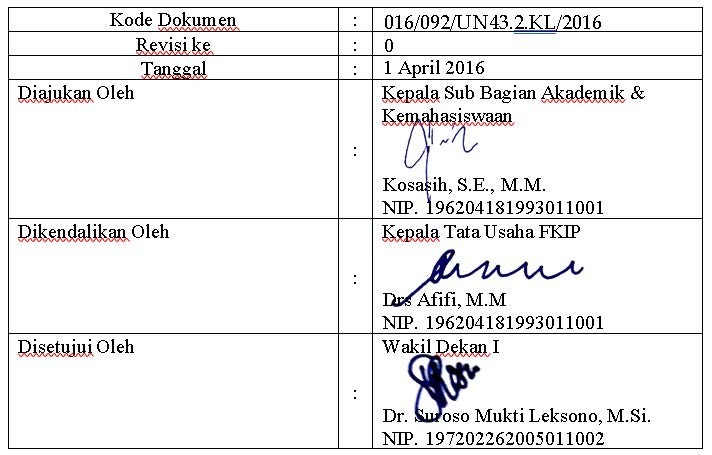 TujuanMemberikan panduan bagi pejabat berwenang untuk memberikan pengumuman terkait persyaratan pelaksanaan Sidang SkripsiMemberikan panduan bagi pejabat berwenang untuk melaksanakan tugas yang terkait dengan sidang skripsi di lingkungan FKIPRuang LingkupBerlaku untuk ruang lingkup kerja FKIP – Untirta khususnya di Sub. Bagian KemahasiswaanDefinisiMahasiswa yang dimaksud adalah peserta didik resmi FKIP – Untirta yang tercatat aktif dan berhak mengikuti semua kegiatan proses belajar mengajar di FKIP – Untirta pada periode tertentuTU Fakultas yang dimaksud adalah melaksanakan administrasi, kemahasiswaan dan alumni serta melaksanakan administrasi umum di lingkungan FKIP Untirta.ReferensiKebijakan Mutu FKIP UntirtaManajemen Mutu FKIP UntirtaStandar Mutu FKIP UntirtaProsedurMahasiswa yang sudah mendapatkan ACC sidang skripsi mendaftar sidang skripsi kepada Jurusan (tim sidang) dan melengkapi berkas pernyaratan sidang skripsi serta mencetak form TA. 03 di portal Tugas AkhirJurusan menerima berkas persyaratan sidang fom Ta.03 melalui staf Jurusan dan menjadwal pelaksanaan sidang serta menyiapkan format penilaian dan berita acara sidang skripsiTU Fakultas membuatkan SK sidang skripsi (2 hari) dan mendistribusikan Sk sidang skripsi ke jurusanBagan Alir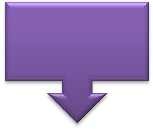 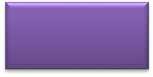 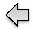 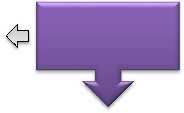 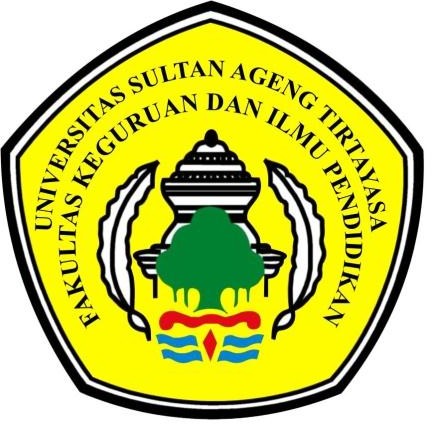 Manual Prosedur (Standar Operasional Prosedur)Wisuda Gugus MutuFakultas Keguruan dan Ilmu Pendidikan Universitas Sultan Ageng Tirtayasa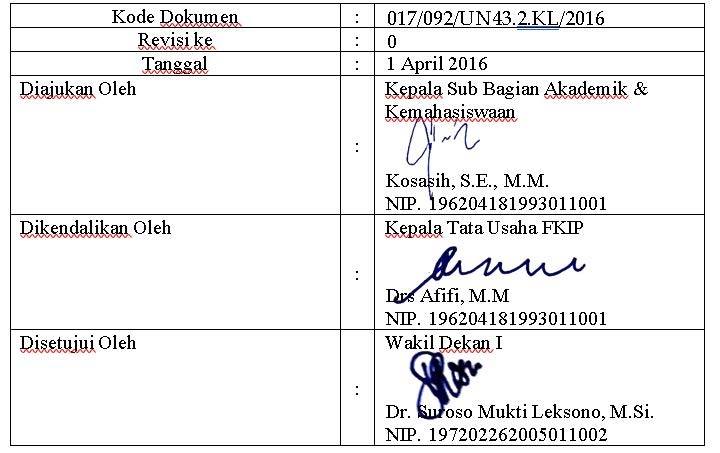 TujuanMemberikan panduan bagi pejabat berwenang untuk memberikan pengumuman terkait WisudaMemberikan panduan bagi pejabat berwenang untuk melaksanakan tugas yang terkait dengan Wisuda di lingkungan FKIPRuang LingkupBerlaku untuk ruang lingkup kerja FKIP – Untirta khususnya di Sub. Bagian KemahasiswaanDefinisiMahasiswa yang dimaksud adalah peserta didik resmi FKIP – Untirta yang tercatat aktif dan berhak mengikuti semua kegiatan proses belajar mengajar di FKIP – Untirta pada periode tertentuBAKP adalah Biro Akademik Kemahasiswaan dan Perencanaan di linkungan Untirta yang mengurusi permasalah akademik yang terdiri dari registrasi mahasiswa, pendaftaran wisuda, pengelolaan nilai dll. Di bidang kemahasiswaan mengurusi pengelolaan beasiswa,, peningkatan prestasi kemahasiswaan, pengembangan dan pengelolaan ormawa dan segala sesuatu terkait kemahasiswaan. Sedangkan dalam bidang perencanaan mengurusi kegiatan universitas termasuk didalamnya perencanaan pengadaan barang dan jasa.Wisuda dalam hal ini adalah proses pelantikan kelulusan mahasiswa yang telah menempuh masa belajar di UntirtaReferensiKebijakan Mutu FKIP UntirtaManajemen Mutu FKIP UntirtaStandar Mutu FKIP UntirtaProsedurMahasiswa Menyerahkan berkas/Persyaratan Beasiswa ke Fakultas dengan Membawa Persyaratan beasiswa KHS dan KRS.Mahasiswa yang telah berhasil menyelesaikan sidang skripsi dan telah merevisi skripsi yang sudah disidangkan mendaftarkan dirinya untuk mengikuti wisuda dengan memenuhui persyaratan diantaranya adalah menggandakan skripsi, menyerahkan TA 06 yang telah ditandatangani, Menyerahkan Soft Copy Skripsi (CD) dan Mencetak Berkas TA 07 di Portal Tugas AkhirMahasiswa Melakukan Bebas Pustaka ke Perpustakaan Fakultas dan Universitas (1 jam)Jurusan mendata Persyaratan Wisuda (1 jam staf jurusan) dan mendaftarkan Peserta Wisuda ke Portal Akademik serta memvalidasi Peserta Wisuda Pada Portal Tugas AkhirBAKP menerima Berkas Pesyaratan WisudaBagan Alir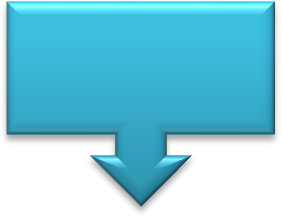 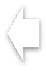 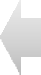 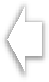 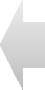 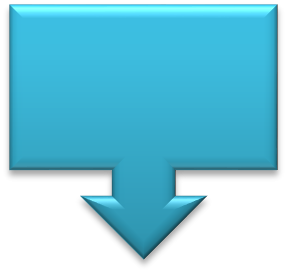 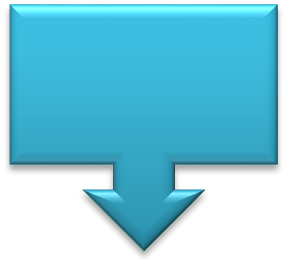 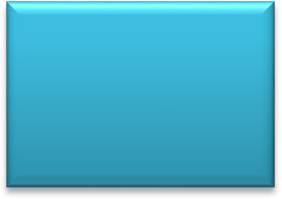 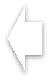 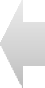 Manual Prosedur (Standar Operasional Prosedur)Cuti Kuliah Gugus MutuFakultas Keguruan dan Ilmu Pendidikan Universitas Sultan Ageng Tirtayasa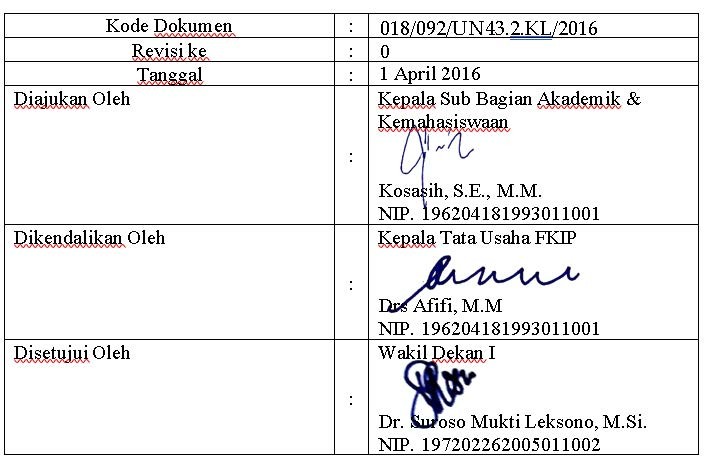 TujuanMemberikan panduan bagi pejabat berwenang untuk mengeluarkan izin kepada mahasiswa yang mengajukan cuti kuliahMemberikan panduan bagi staf akademik untuk melaksanakan tugas yang terkait dengan proses pengajuan cuti kuliah yang ada di UnversitasRuang LingkupBerlaku untuk ruang lingkup kerja FKIP – Untirta khususnya di Sub. Bagian AkademikDefinisiBAKP adalah Biro Akademik Kemahasiswaan dan Perencanaan yang mengurusi permasalah akademik yang terdiri dari registrasi mahasiswa, pendaftaran wisuda, pengelolaan nilai dll. Di bidang kemahasiswaan mengurusi pengelolaan beasiswa,, peningkatan prestasi kemahasiswaan, pengembangan dan pengelolaan ormawa dan segala sesuatu terkait kemahasiswaan. Sedangkan dalam bidang perencanaan mengurusi kegiatan universitas termasuk didalamnya perencanaan pengadaan barang dan jasa.Mahasiswa yang dimaksud adalah peserta didik resmi FKIP – Untirta yang tercatat aktif dan berhak mengikuti semua kegiatan proses belajar mengajar di FKIP – Untirta pada periode tertentuStaf akademik yang dimaksud adalah staf pelaksana di Sub. Bagian Akademik yang bertugas memproses legalisir ijazah dan transkrip mahasiswa yang sudah lulusCuti kuliah adalah pembebasan mahasiswa dari kewajiban mengikuti kegiatan akademik selama jangka waktu tertentu.ReferensiKebijakan Mutu FKIP UntirtaManajemen Mutu FKIP UntirtaStandar Mutu FKIP UntirtaProsedurMahasiswa melakukan permohonan cuti selanjutnya mahasiswa menghadap kepada dosen pa dan ketua juruan (alasan cuti)dosen PA dan ketua jurusan menyetujui permohonan cuti kuliah dan menyuruh mahasiswa melakukan pembayaran cuti kuliahMahasiswa Membuat Surat Permohona Cuti Kuliah di Portal E AdministrasiMahasiswa Mencetak Permohonan Cuti dan Diserahkan ke Jurusan Untuk di Verifikasi kemudian diverifikasi oleh pihak jurusanBAKP	Membuatkan	Surat	Permohonan	Cuti	Kuliah	Mahasiswa	dan mendistribusikannya ke mahasiswa, fakultas dan jurusanBagan Alir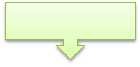 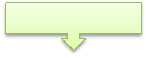 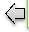 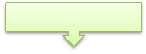 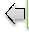 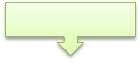 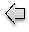 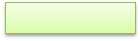 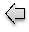 Manual Prosedur (Standar Operasional Prosedur)Persiapan Perkuliahan Gugus MutuFakultas Keguruan dan Ilmu Pendidikan Universitas Sultan Ageng Tirtayasa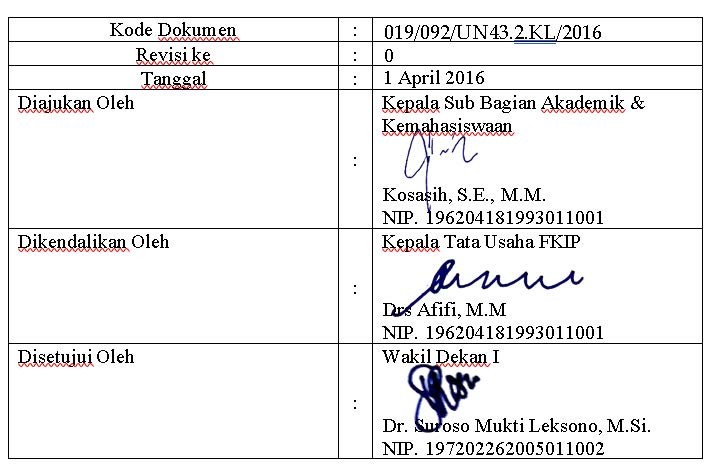 TujuanMemberikan panduan bagi pejabat berwenang untuk melaksanakan awal perkuliahanMemberikan panduan bagi staf akademik untuk melaksanakan tugas yang terkait dengan awal perkuliahan sesuai kalender akademik UnversitasRuang LingkupBerlaku untuk ruang lingkup kerja FKIP – Untirta khususnya di Sub. Bagian AkademikDefinisiSIAKAD atau Sistem Informasi Akademik Terpadu adalah sebuah sistem informasi berbasis web yang dibangun dengan tujuan mengorganisasi data akademik. SIAKAD digunakan bertujuan untuk mempermudah mahasiswa maupun dosen untuk memantau segala aktifitas akademik secara onlineMahasiswa yang dimaksud adalah peserta didik resmi FKIP – Untirta yang tercatat aktif dan berhak mengikuti semua kegiatan proses belajar mengajar di FKIP – Untirta pada periode tertentuStaf akademik yang dimaksud adalah staf pelaksana di Sub. Bagian Akademik yang bertugas memproses legalisir ijazah dan transkrip mahasiswa yang sudah lulusAwal kuliah adalah permulaan mahasiswa dan kewajiban mengikuti kegiatan akademik selama jangka waktu tertentu.ReferensiKebijakan Mutu FKIP UntirtaManajemen Mutu FKIP UntirtaStandar Mutu FKIP UntirtaProsedurTiap jurusan dilingkungan universitas menyusun jadwal kuliah yang sudah disiapkan dan menguploadnya ke SIAKAD.Mahasiswa melakukan pembayaran di bank yang di tentukan oleh pt dan wajib memegang bukti pembayaranMahasiswa melakukan kontrak perkuliahan di portal akademik dan mengontrak matakuliah sesuai jatah sks yang di tentukanMahasiswa mencetak Kartu Rencana Studi (KRS) dan menghadap dosen pembimbing akademikDosen PA melakukan bimbingan sesuai dengan jadwal yang di tentukan (1 hari) kemudian melakukan penyetujuan KRS di portal akademikPusda Info Melakukan Pencetakan Daftar Hadir Mahasiswa kemudian Pusda Info Mendistribusikan Daftar Hadir Mhasiswa ketiap – tiap Jurusan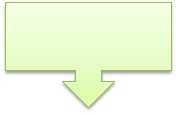 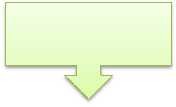 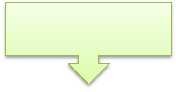 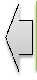 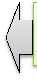 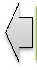 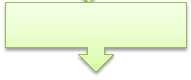 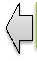 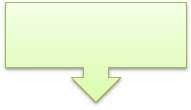 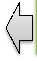 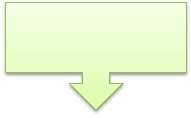 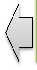 Bagan Alir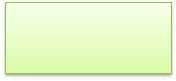 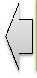 Manual Prosedur (Standar Operasional Prosedur)Perubahan Jadwal Perkuliahan Gugus MutuFakultas Keguruan dan Ilmu Pendidikan Universitas Sultan Ageng Tirtayasa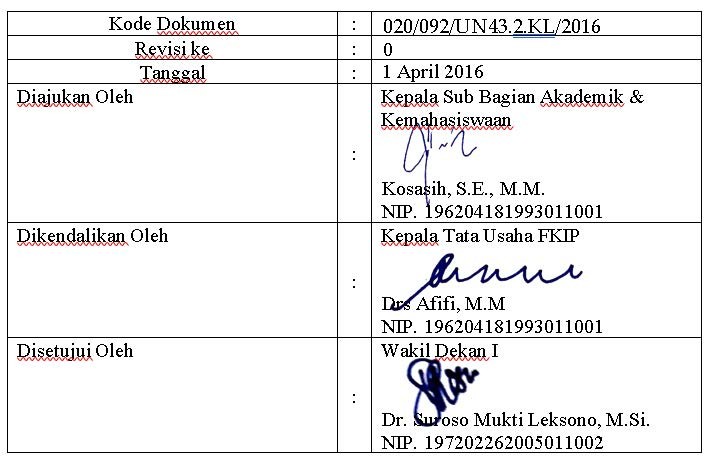 TujuanMemberikan panduan bagi pejabat berwenang untuk memberikan pengumuman terkait prosedur Perubahan Waktu Perkuliahan di FKIP-UntirtaMemberikan panduan bagi pejabat berwenang untuk melaksanakan tugas yang terkait dengan Perubahan Waktu Perkuliahan di lingkungan FKIP-UntirtaRuang LingkupBerlaku untuk ruang lingkup kerja FKIP – Untirta khususnya di Sub. Bagian AkademikDefinisiMahasiswa yang dimaksud adalah peserta didik resmi FKIP – Untirta yang tercatat aktif dan berhak mengikuti semua kegiatan proses belajar mengajar di FKIP – Untirta pada periode tertentuStaf Prodi yang dimaksud adalah staf yang bertanggungjawab mengurus administrasi yang ada di ProdiPerubahan jadwal kuliah oleh dosen mata kuliah adalah penggantian jadwal kuliah dosen yang disebabkan oleh perubahan situasi yang rencanakan oleh dosen yang bersangkutanDosen yang dimaksud adalah pengajar yang diberikan tugas untuk melakukan pengajaran kepada mahasiswa dalam semester yang sedang berjalan dengan Surat Tugas yang diberikan oleh pimpinan FKIP-UntirtaReferensiKebijakan Mutu FKIP UntirtaManajemen Mutu FKIP UntirtaStandar Mutu FKIP UntirtaProsedurPengajuan permohonan perbaikan nilai oleh mahasiswa bersangkutan dengan mengisi formulir dan melengkapi persyaratan.Dosen minta izin ke Pimpinan Prodi untuk mengubah jadwalDosen mendiskusikan jadwal dengan mahasiswaMahasiswa mencek lokal kosong yang diperuntukkan bagi Prodi Pendidikan BiologiJika lokal kosong sudah didapat, mahasiswa atau dosen yang bersangkutan melaporkan kepada tim jadwal tentang perubahan jadwalTim akan memasukkan jadwal baru tersebut ke dalam jadwal yang tersediaAdmin prodi akan mengentri	jadwal yang lama dengan jadwal baru yang sudah disetujui Ketua ProdiBagan Alir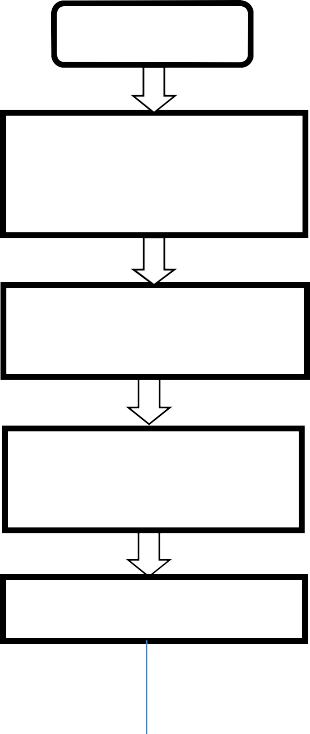 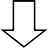 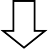 Manual Prosedur (Standar Operasional Prosedur)UTS dan UAS Gugus MutuFakultas Keguruan dan Ilmu Pendidikan Universitas Sultan Ageng Tirtayasa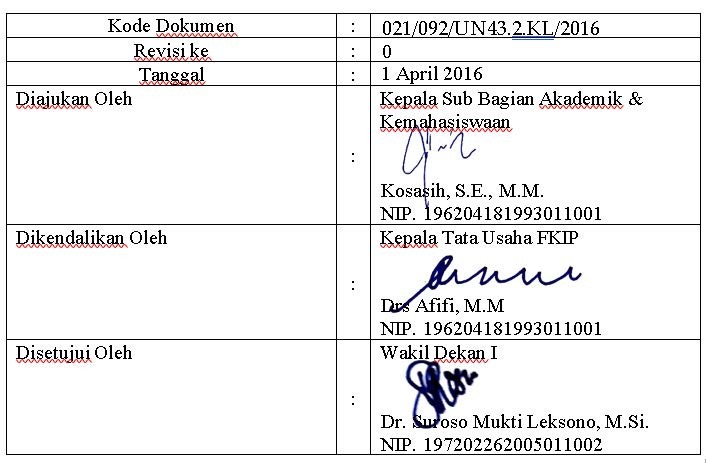 TujuanMenjelaskan persyaratan kepada mahasiswa dan pihak terkait mengenai pelaksanaan UTS (Ujian Tengah Semester) dan UAS (Ujian Tengah Semester)Menjelaskan tentang tata cara pelaksanaan UTS (Ujian Tengah Semester) dan UAS (Ujian Akhir Semester)Ruang LingkupPersyaratan dan ketentuan untuk pelaksanaan UTS (Ujian Tengah Semester) dan UAS (Ujian Akhir Semester)Tata cara dan pelaksanaan UTS (Ujian Tengah Semester) dan UAS (Ujian Akhir Semester)DefinisiMahasiswa yang berhak mengikuti UTS adalah mahasiswa yang terdaftar secara aktif dengan menunjukan KRSMata kuliah yang diujukan adalah mata kuliah yang telah melakukan minimal 7 kali tatap mukaMahasiswa yang berhak mengikuti UAS (Ujian Akhir Semester) adalah mahasiswa yang sudah mengikuti perkuliahan minimal 80% kehadiranDosen yang berhak melaksanakan UAS adalah Dosen yang telah memenuhi 14 kali jumlah pertemuan perkuliahanReferensiKebijakan Mutu FKIP UntirtaManagement Mutu FKIP UntirtaStandar Mutu FKIP UntirtaProsedurPimpinan Fakultas melalui Bagian Akademik mengumumkan jadwal awal pelaksanaa Ujian Tengah Semester (UTS) berdasarkan Kalender Akademik UNTIRTA dan/atau hasil Rapat Pimpinan Fakultas. Hari dan waktu pelaksanaan Ujian Tengah Semester (UTS) disesuaikan dengan jadwal perkuliahan.Ujian Tengah Semester (UTS) dilaksanakan secara mandiri oleh dosen yang bersangkutan. Mengenai model dan sistem ujian diserahkan sepenuhnya kepada dosen yang bersangkutan.Dosen yang akan melaksanakan ujian diharuskan untuk melaporkannya ke Prodi dengan mengisi buku pemberitahuan ujian tentang bentuk ujian (lisan, tertulis, take home, dan lainnya) paling lama 1 (satu) minggu sebelum ujian dilaksanakan.	Prodi meminta Bagian Akademik untuk menyiapkan lembar jawaban ujian berdasarkan rencana waktu yang dilaporkan oleh dosen pengampu mata kuliah, kecuali apabila ujian dilakukan secara non-tertulis (tes lisan atau take home exam).Dosen pengampu mata kuliah menyiapkan dan menggandakan sendiri soal ujian dan menyerahkan soal ujian dalam bentuk hard copy dan soft copy kepada Prodi untuk diarsipkan.Dosen bertindak sebagai penguji sekaligus pengawas ujian.	Bagi dosen yang berhalangan untuk melaksanakan pengawasan, maka harus memberitahukan kepada Prodi/Bagian Akademik paling lama 3 (tiga) hari sebelum mata kuliahnya diujikan.Bagan AlirManual Prosedur (Standar Operasional Prosedur)Perbaikan Nilai Gugus MutuFakultas Keguruan dan Ilmu Pendidikan Universitas Sultan Ageng Tirtayasa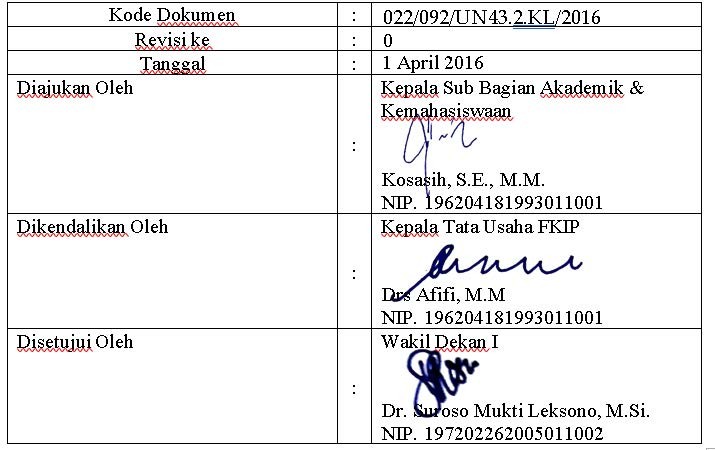 TujuanMemberikan panduan bagi pejabat berwenang untuk memberikan pengumuman terkait prosedur Perbaikan Nilai Mahasiswa di FKIP-UntirtaMemberikan panduan bagi pejabat berwenang untuk melaksanakan tugas yang terkait dengan Perbaikan Nilai Mahasiswa di lingkungan FKIP-UntirtaRuang LingkupBerlaku untuk ruang lingkup kerja FKIP – Untirta khususnya di Sub. Bagian AkademikDefinisiMahasiswa yang dimaksud adalah peserta didik resmi FKIP – Untirta yang tercatat aktif dan berhak mengikuti semua kegiatan proses belajar mengajar di FKIP – Untirta pada periode tertentuStaf Prodi yang dimaksud adalah staf yang bertanggungjawab mengurus administrasi yang ada di ProdiDosen yang dimaksud adalah pengajar yang diberikan tugas untuk melakukan pengajaran kepada mahasiswa dalam semester yang sedang berjalan dengan Surat Tugas yang diberikan oleh pimpinan FKIP-UntirtaReferensiKebijakan Mutu FKIP UntirtaManajemen Mutu FKIP UntirtaStandar Mutu FKIP UntirtaProsedurPengajuan permohonan perbaikan nilai oleh mahasiswa bersangkutan dengan mengisi formulir dan melengkapi persyaratan.Pengecekan formulir perbaikan nilai dan kelengkapannya oleh staf jurusan.Pembuatan surat pengantar atau rekomendasi perbaikan nilai reguler dan perbaikan khusus yang ditandatangani Wakil Dekan Bidang Akademik Cq. /Prodi yang ditujukan kepada dosen mata kuliah bersangkutan.Pembuatan surat pengantar atau rekomendasi Ujian yang ditandatangani Prodi yang ditujukan kepada dosen mata kuliah bersangkutan.Penyetoran nilai mata kuliah yang telah diperbaiki ke jurusan.Penginputan nilai baru.Bagan Alir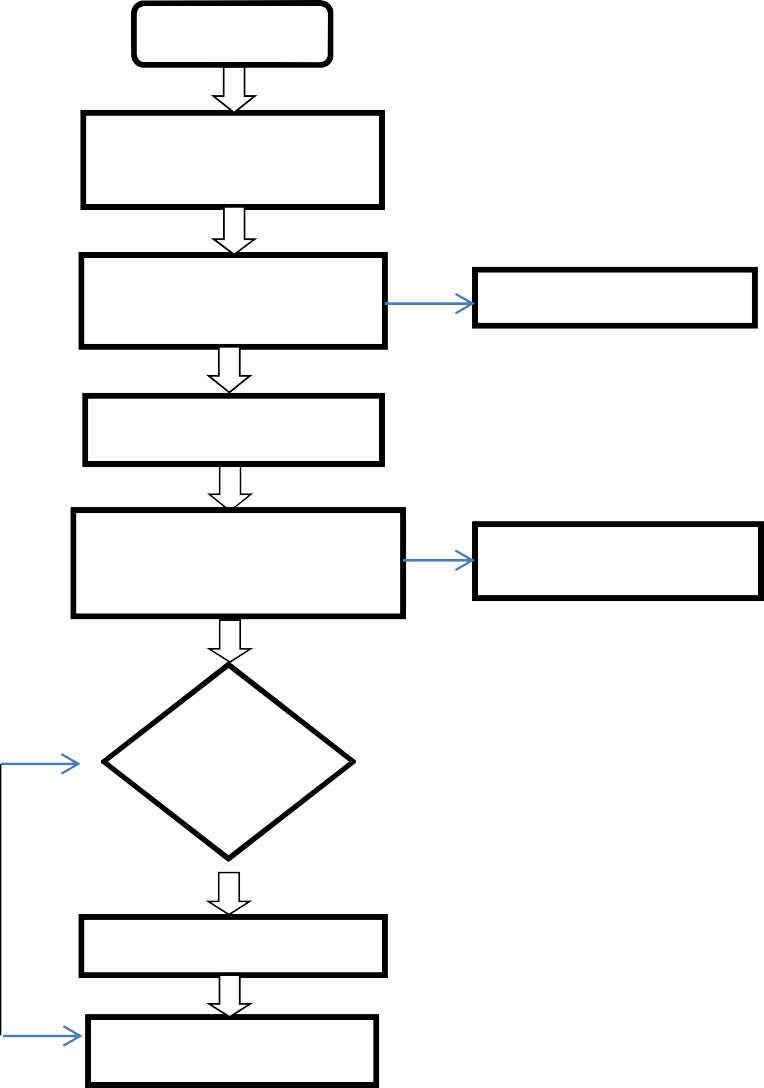 Manual Prosedur (Standar Operasional Prosedur)Penyusunan Materi Perkuliahan Gugus MutuFakultas Keguruan dan Ilmu Pendidikan Universitas Sultan Ageng Tirtayasa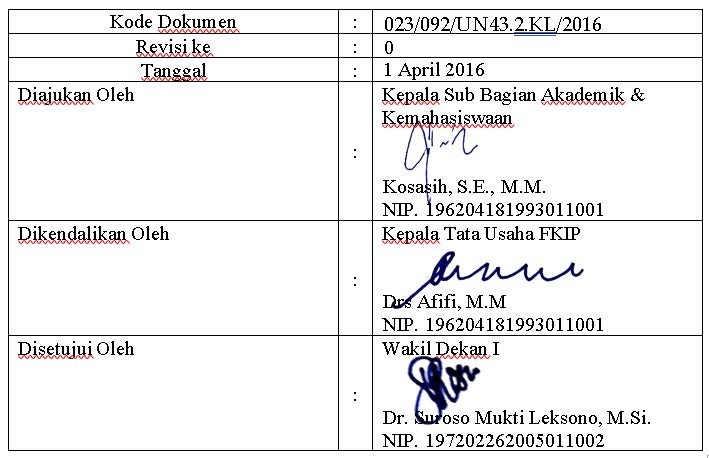 TujuanMemberikan panduan bagi pejabat berwenang untuk memberikan pengumuman terkait prosedur Penyusunan Materi Perkuliahan di FKIP-UntirtaMemberikan panduan bagi pejabat berwenang untuk melaksanakan tugas yang terkait dengan Penyusunan Materi Perkuliahan di lingkungan FKIP-UntirtaRuang LingkupBerlaku untuk ruang lingkup kerja FKIP – Untirta khususnya di Sub. Bagian AkademikDefinisiMahasiswa yang dimaksud adalah peserta didik resmi FKIP – Untirta yang tercatat aktif dan berhak mengikuti semua kegiatan proses belajar mengajar di FKIP – Untirta pada periode tertentuStaf Prodi yang dimaksud adalah staf yang bertanggungjawab mengurus administrasi yang ada di ProdiRPKPS yang dimaksud adalah Rencana Program Kegiatan Pembelajaran Semester yang di rancang oleh dosen untuk kegiatan perkuliahan selama 1 semesterDosen yang dimaksud adalah pengajar yang diberikan tugas untuk melakukan pengajaran kepada mahasiswa dalam semester yang sedang berjalan dengan Surat Tugas yang diberikan oleh pimpinan FKIP-UntirtaReferensiKebijakan Mutu FKIP UntirtaManajemen Mutu FKIP UntirtaStandar Mutu FKIP UntirtaProsedurKetua program studi menunjuk koordinator setiap Mata Kuliah yang ditawarkan pada semester yang bersangkutanTeam teaching melakukan koordinasi mengenai materi kuliah dan pustaka yang akan digunakan serta mekanisme perkuliahanTeam Teaching menyusun RPKPS dengan mempertimbangkan masukan dari dosen lain melalui rapat.Evaluasi terhadap materi perkuliahan (hasil belajar Mahasiswa) dilakukan setiap tengah dan akhir semester (UTS dan UAS)Bagan Alir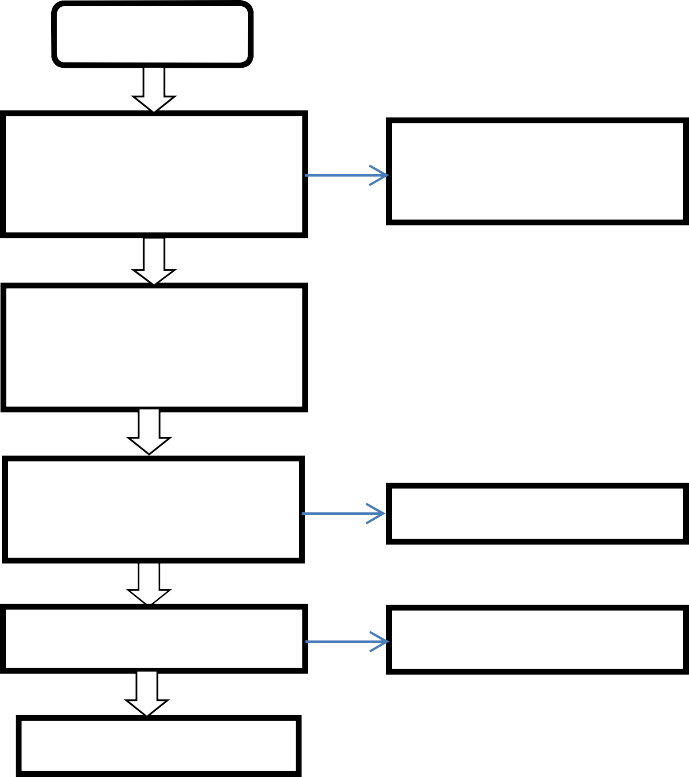 Manual Prosedur (Standar Operasional Prosedur)Tracer Study Gugus MutuFakultas Keguruan dan Ilmu Pendidikan Universitas Sultan Ageng Tirtayasa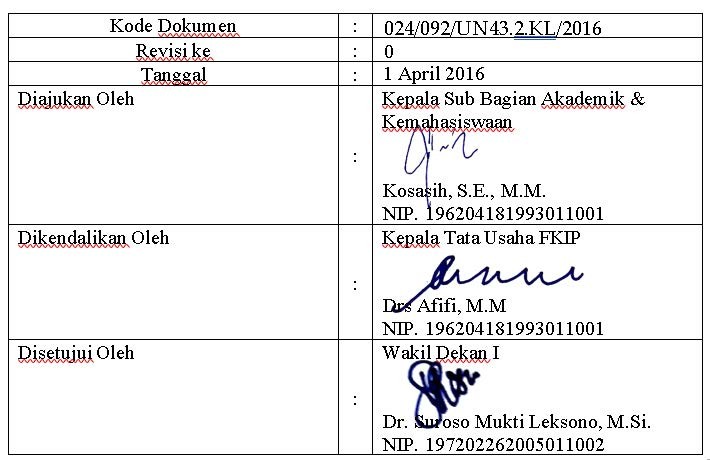 TujuanMemberikan panduan bagi pejabat berwenang untuk memberikan panduan pelaksanaan Tracer Study mahasiswa lulusan di lingkungan FKIP-Untirta.Ruang LingkupBerlaku untuk ruang lingkup kerja FKIP – Untirta khususnya di Sub. Bagian KemahasiswaanDefinisiMahasiswa yang dimaksud adalah peserta didik resmi FKIP – Untirta yang tercatat aktif dan berhak mengikuti semua kegiatan proses belajar mengajar di FKIP – Untirta pada periode tertentuStudi Pelacakan (Tracer Study) Alumni ialah penelusuran alumni untuk menggali informasi melalui pengisian kuesioner yang disusun   sedemikian    rupa    untuk tujuan perbaikan kurikulum dan proses pendidikan di FKIP-UntirtaKuesioner ialah formulir isian yang berisi pertanyaan-pertanyaan yang sudah disusun sedemikian rupa untuk suatu tujuan tertentuReferensiKebijakan Mutu FKIP UntirtaManajemen Mutu FKIP UntirtaStandar Mutu FKIP UntirtaProsedurFakultas memberikan pemberitahuan kepada setiap program studi melalui WD 1 untuk pelaksanaan studi pelacakan alumni;Surat pemberitahuan ditindaklanjuti oleh Wakil dekan 1 dengan membentuk tim studi pelacakan alumni. Tim studi pelacakan ini terbentuk paling lambat 7 hari setelah penerimaan surat dari WD 1.Wakil Dekan 1 melakukan koordinasi dengan seluruh anggota tim studi pelacakan untuk membicarakan rencana pelaksanaan kegiatan, pembagian tugas, dan kebutuhan. Pertemuan dilakukan paling lambat 7 hari setelah terbentuk tim studi pelacakan.Bagian administrasi program studi mempersiapkan data daftar alumni berdasarkan tahun lulus. Data diserahkan kepada tim studi pelacakan alumni paling lambat 7 hari setelah pertemuan;Bagian administrasi program studi menginventarisir nomor kontak dan email sesuai data di administrasi program studi paling lambat 7 hari sesudahnya.Tim studi pelacakan alumni menghimpun data-data yang sudah diperoleh dari bagian administrasi program studi unutk menentukan angkatan yang akan menjadi calon responden paling lambat 7 hari sesudahnya;Tim studi pelacakan mempersiapkan kuesioner (Lampiran form Studi Pelacakan Alumni). Tim studi pelacakan alumni menyebarkan form kuesioner kepada alumni berdasar no kontak dan email alumni yang telah didata oleh bagian administrasi program studi. Tim studi pelacakan alumni menerima kuesioner paling lambat 7 hari setelah tersusun daftar responden;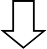 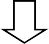 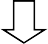 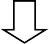 Bagan Alir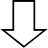 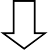 Manual Prosedur (Standar Operasional Prosedur)Peninjauan Kurikulum Gugus MutuFakultas Keguruan dan Ilmu Pendidikan Universitas Sultan Ageng Tirtayasa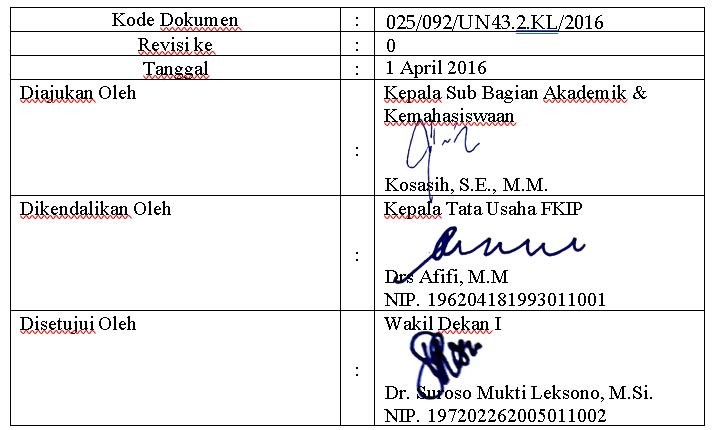 TujuanMemberikan panduan bagi pejabat berwenang untuk memberikan pengumuman terkait prosedur Peninjauan Kurikulum di FKIP-UntirtaMemberikan panduan bagi pejabat berwenang untuk melaksanakan tugas yang terkait dengan Peninjauan Kurikulum di lingkungan FKIP-UntirtaRuang LingkupBerlaku untuk ruang lingkup kerja FKIP – Untirta khususnya di Sub. Bagian AkademikDefinisiDekan yang dimaksud adalah pimpinan FKIP-Untirta yang berada di bawah dan bertanggung jawab langsung kepada rektor, yang mempunyai tugas memimpin pelaksanaan pendidikan (pengajaran, penelitian, pengabdian pada masyarakat), pembinaan sivitas akademika pelaksanaan urusan tata usaha fakultasWakil Dekan 1 adalah seorang yang diberikan tugas dibdang akademik dan bertanggungjawab langsung terhadap dekan FKIP-UntirtaKaprodi adalah adalah ketua program studi yang dierikan tanggungjawab langsung kepada Dekan untuk memimpin sebuah prodi dalam satu periode tertentu.Dosen yang dimaksud adalah pengajar yang diberikan tugas untuk melakukan pengajaran kepada mahasiswa dalam semester yang sedang berjalan dengan Surat Tugas yang diberikan oleh pimpinan FKIP-UntirtaReferensiKebijakan Mutu FKIP UntirtaManajemen Mutu FKIP UntirtaStandar Mutu FKIP UntirtaProsedurKetua prodi mngajukan ke Dekan c.q WD 1 perihal kegiatan peninjauan kurikulumDekan membuat SK kegiatan peninjauan kurikulumProdi mengadakan FGD dengan Dosen, pengguna, guru, alumni membicarakan kurikulum yang akan direvisiPeninjauan kurikulum dilaksanakan selama 3 tahun sekaliProdi mengadakan workshop kurikulum dengan mendatangkan narasumber/pakar yang sesuai dengan bidang studinya (workshop 3 hari)Kurikulum hasil workshop dilaporkan ke dekan (c.q WD 1)Dekan menerbitkan SK pemberlakuan kurikulumBagan Alir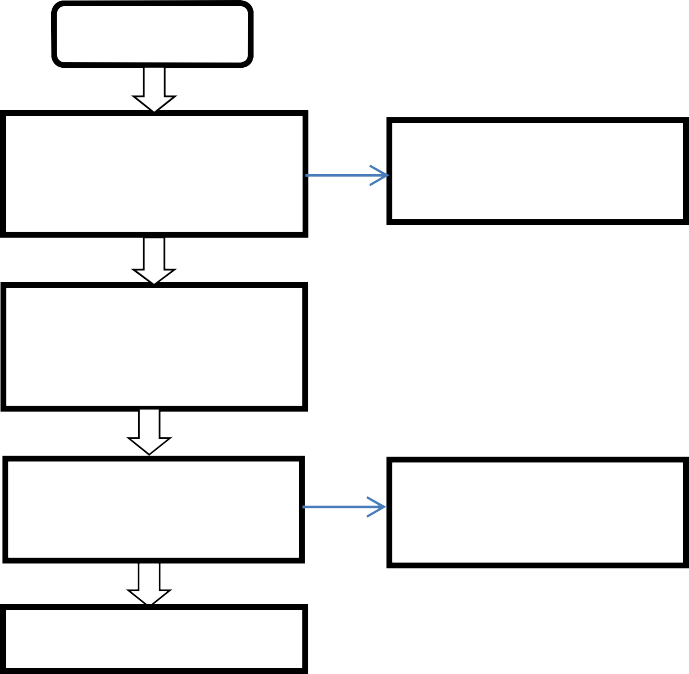 Manual Prosedur (Standar Operasional Prosedur)Pendaftaran sebagai Praktikan PPLK Gugus MutuFakultas Keguruan dan Ilmu Pendidikan Universitas Sultan Ageng Tirtayasa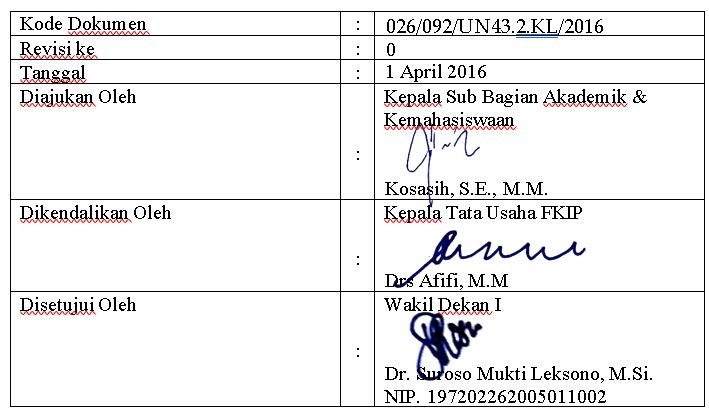 TujuanMemberikan panduan bagi pejabat berwenang, dosen, dan mahasiswa mengenai alur pendaftaran PPLK di FKIP  Untirta.Memberikan panduan bagi staf akademik untuk melaksanakan tugas yang terkait dengan PPLK di FKIP UntirtaRuang LingkupProsedur PPLK bagi mahasiswa Fakultas Keguruan dan Ilmu Pendidikan (FKIP) UNTIRTA.Pihak-pihak yang terkait dengan PPLKReferensiBuku Panduan Pelaksanaan PPLKBuku pedoman Akademik UNTIRTAKalender Akademik untuk Pembelajaran pada Semester Genap dan GanjilSistem Manajemen MutuDefinisiProgram Pengalaman Lapangan Kependidikan (PPLK) adalah mata kuliah praktik bagi mahasiswa FKIP dengan boobot 4 sks yang merupakan aplikasi semua teori yang dipelajari selama kuliahdan pelaksanaannya dilakukan sepenuhnya di sekolah.Praktikan adalah mahasiswa yang terdaftar secara resmi di Untirta, aktif (tidak sedang mengambil cuti kuliah), dan mengontrak mata kuliah PPLK dalam KRSnya, serta sudah divalidasi oleh Pembimbing Akademik.Pembimbing PPLK adalah dosen yang diberi tugas oleh Dekan FKIP untirta sebagai pembimbing pada pelaksanaan PPLK.Prodi adalah prodi yang ada di lingkungan FKIP Untirta, kecuali Jurusan Pendidikan Luar Sekolah (PLS).ProsedurUnit Pelaksana PPLK (UP-PPLK) mengumumkan waktu pendaftaran bagi mahasiswa yang akan mendaftar sebagai peserta PPLK dan bagi dosen untuk mendaftar sebagai pembimbing PPLK. Pengumuman dilakukan melalui surat kepada Ketua Jurusan dan melalui website untirta, yaitu www.untirta.ac.id.Mahasiswa yang telah melakukan proses bimbingan akademik mendaftar sebagai praktikan dengan mengisi formulir secara online.Dosen mendaftar dengan cara mengisi formulir kesediaan menjadi pembimbing PPLK sesuai jurusan masing-masing.UP-PPLK merangkum data calon praktikan berdasarkan jurusan dan menyerahkannya kepada jurusan untuk diverifikasi sesuai dengan syarat peserta PPLK.Jurusan melakukan verifikasi data mahasiswa dan mengirimkannya kembali kepada UP-PPLK.UP-PPLK membagi praktikan dalam kelompok berdasarkan sekolah tempat PPLK dan disertai pembimbing.UP-PPLK mengirimkan data praktikan, pembimbing PPLK, dan sekolah kepada fakultas agar ditetapkan melalui Surat Tugas dari Dekan.Dekan menerbitkan surat tugas pembimbing PPLK dan diserahkan kepada UP- PPLK.UP-PPLK mengumumkan daftar praktikan, pembimbing PPLK, sekolah, dan jadwal pelaksanaan PPLK melalui surat kepada ketua jurusan, papan pengumuman, dan di website untirta, serta media sosial.Bagan AlirManual Prosedur (Standar Operasional Prosedur)Pelaksanaan PPLK Gugus MutuFakultas Keguruan dan Ilmu Pendidikan Universitas Sultan Ageng Tirtayasa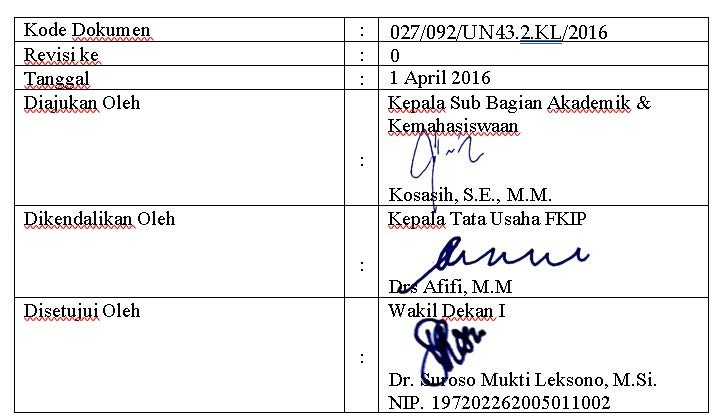 TujuanMemberikan panduan bagi pejabat berwenang, dosen, dan mahasiswa mengenai pelaksanaan PPLK di FKIP  Untirta.Memberikan panduan bagi staf akademik untuk melaksanakan tugas yang terkait dengan PPLK di FKIP UntirtaRuang LingkupProsedur PPLK bagi mahasiswa Fakultas Keguruan dan Ilmu Pendidikan (FKIP) UNTIRTA.Pihak-pihak yang terkait dengan PPLKReferensiBuku Panduan Pelaksanaan PPLKBuku pedoman Akademik UNTIRTAKalender Akademik untuk Pembelajaran pada Semester Genap dan GanjilSistem Manajemen MutuDefinisiProgram Pengalaman Lapangan Kependidikan (PPLK) adalah mata kuliah praktik bagi mahasiswa FKIP dengan boobot 4 sks yang merupakan aplikasi semua teori yang dipelajari selama kuliahdan pelaksanaannya dilakukan sepenuhnya di sekolah.Praktikan adalah mahasiswa yang terdaftar secara resmi di Untirta, aktif (tidak sedang mengambil cuti kuliah), dan mengontrak mata kuliah PPLK dalam KRSnya, serta sudah divalidasi oleh Pembimbing Akademik.Pembimbing PPLK adalah dosen yang diberi tugas oleh Dekan FKIP untirta sebagai pembimbing pada pelaksanaan PPLK.Prodi adalah Prodi yang ada di lingkungan FKIP Untirta, kecuali Prodi Pendidikan Luar Sekolah (PLS).Sekolah Mitra adalah sekolah yang menjadi tempat praktik PPLK mahasiswa FKIP Untirta.Guru Pamong adalah guru yang ditunjuk oleh Kepala Sekolah mitra sebagai mentor pada pelaksanaan PPLK di sekolah.ProsedurUP-PPLK mengirimkan surat pemberitahuan pelaksanaan PPLK yang diketahui Dekan FKIP kepada sekolah mitra.Praktikan dan Pembimbing PPLK mengikuti pembekalan yang diadakan oleh UP-PPLK.Acara Penglepasan praktikan ke sekolah mitra dilakukan oleh Dekan dan dihadiri oleh Ketua Prodi dan pembimbing PPLK.Koordinator pembimbing PPLK mengantar praktikan ke sekolah dengan membawa dokumen berita acara serah terima praktikan dan daftar praktikanAcara serah terima praktikan di sekolah mitra dan sekaligus penunjukkan guru pamong untuk setiap praktika oleh kepala sekolah.Koordinator pembimbing PPLK menyerahkan daftar praktikan yang disertai guru pamong, koordinator, dan wakil koordinator guru pamong kepada UP- PPLK.UP-PPLK mengajukan daftar praktikan, pembimbing PPLK, guru pamong, koordinator dan wakil guru pamong kepada fakultas untuk penerbitan Surat Keputusan Rektor tentang praktikan, pembimbing PPLK, guru pamong, koordinator dan wakil guru pamong.Pembimbing PPLK memberikan arahan, evaluasi, dan bimbingan kepada praktikan atau melakukan focus group discussion dengan praktikan dan guru pamong setiap minggu selama pelaksanaan PPLK dibuktikan dengan berita acara.Mahasiswa berada di sekolah selama 2,5 bulan dengan kewajiban mengajar sebanyak 18 jam per minggu dan dibuktikan dengan buku harian.Mahasiswa mengajukan Ujian PPLK kepada pembimbing PPLK dan guru pamong.Pelaksanaan Ujian PPLK dihadiri oleh pembimbing, guru pamong, dan kepala sekolah atau yang mewakili.Pelaksanaan ujian PPLK dihadiri oleh Guru pamong dan Dosen Pembimbing.Rekapitulasi nilai mahasiswa PPLK dilakukan oleh dosen pembimbing dan diserahkan kepada koordinator pembimbing untuk diserahkan kepada UP- PPLK.Penarikan mahasiswa dilakukan setelah semua praktikan menyelesaikan ujian dan koordinator pembimbing menyerahkan berita acara kepada UP-PPLK.Praktikan membuat dan mengumpulkan laporan kegiatan PPLK sesuai dengan buku pedoman.UP-PPLK mengumumkan nilai dan menginputnya melalui portal akademik pada www.untirta.ac.id.UP-PPLK membuat laporan kegiatan PPLK.Bagan Alir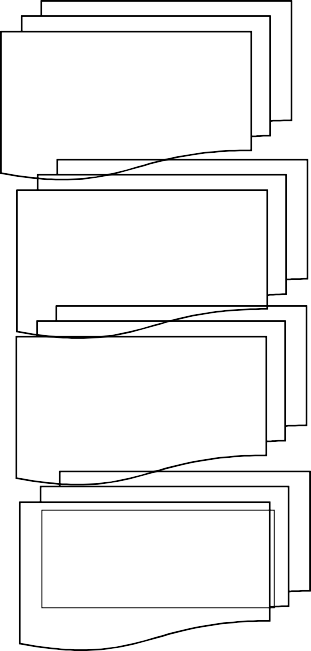 Manual Prosedur (Standar Operasional Prosedur)Beasiswa Gugus MutuFakultas Keguruan dan Ilmu Pendidikan Universitas Sultan Ageng Tirtayasa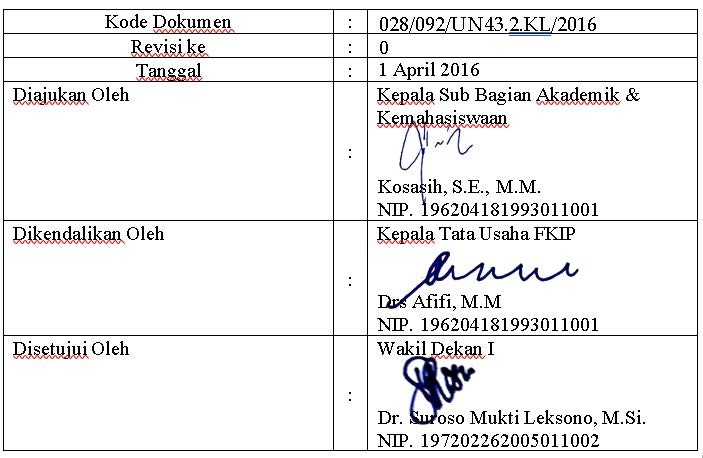 TujuanMemberikan panduan bagi pejabat berwenang untuk memberikan pengumuman terkait beasiswaMemberikan panduan bagi pejabat berwenang untuk melaksanakan tugas yang terkait dengan beasiswa di lingkungan UnversitasRuang LingkupBerlaku untuk ruang lingkup kerja FKIP – Untirta khususnya di Sub. Bagian KemahasiswaanDefinisiStaff Administrasi adalah Membantu Kepala Staf Administrasi dalam merencanakan, dan melaksanakan, kegiatan sesuai dengan visi, misi, tujuan, dan rencana kerjaDekan yang dimaksud adalah pimpinan FKIP-Untirta yang berada di bawah dan bertanggung jawab langsung kepada rektor, yang mempunyai tugas memimpin pelaksanaan pendidikan (pengajaran, penelitian, pengabdian pada masyarakat), pembinaan sivitas akademika pelaksanaan urusan tata usaha fakultasMahasiswa yang dimaksud adalah peserta didik resmi FKIP – Untirta yang tercatat aktif dan berhak mengikuti semua kegiatan proses belajar mengajar di FKIP – Untirta pada periode tertentuWD III yang dimaksud adalah bertugas membantu Dekan dalam memimpin pelaksanaan kegiatan dibidang pembinaan kemahasiswaan, organisasi mahasiswa, pembinaan minat bakat mahasiswa dan pelayanan kesejahteraan mahasiswa dan alumni di lingkungan FKIP-UntirtaReferensiKebijakan Mutu FKIP UntirtaManajemen Mutu FKIP UntirtaStandar Mutu FKIP UntirtaProsedurMahasiswa Menyerahkan berkas/Persyaratan Beasiswa ke Fakultas dengan Membawa Persyaratan beasiswa KHS dan KRS.Staf Administrasi Kemahasiswaan Melakukan Verifikasi Beasiswa, dengan melakukan ceck persyaratan dan kelengkapan berkas Serta menginput data calon penerima beasiswa (Draff Calon penerima Beasiswa)Tim seleksi Dekan WD III dan Para Kajur melakukan seleksi Calon Penerima Beasiswa (List Calon Penerima Beasiswa).Dekan/WD III Menetapkan Penerima Beasiswa (List Penerima Beasiswa).Staf Administrasi kemahasiswaan membuat surat pengantar penerima beasiswaStaf Administrasi Persuratan memberikan nomor surat serta mengirimkan ke rektorat/WRIII (Surat Pengantar dan Daftar Penerima Beasiswa).Bagan AlirNO	KOMPONEN	URAIAN1.	PersyaratanKartu Hasil Studi (KHS)Kartu Rencana Studi (KRS).2.	Sistem Mekanisme, ProsedurMULAIMahasiswaStaf Administrasi KemahasiswaanMenyerahkan berkas/Persyaratan Beasiswa ke FakultasMelakukan Verifikasi Beasiswa, dengan melakukan ceck persyaratan dan kelengkapan berkasPersyaratan-persyaratan beasiswa : KHS,KRS, dllDi Input kedalam data calon penerima beasiswaDraff Calon Penerima BeasiswaTim Seleksi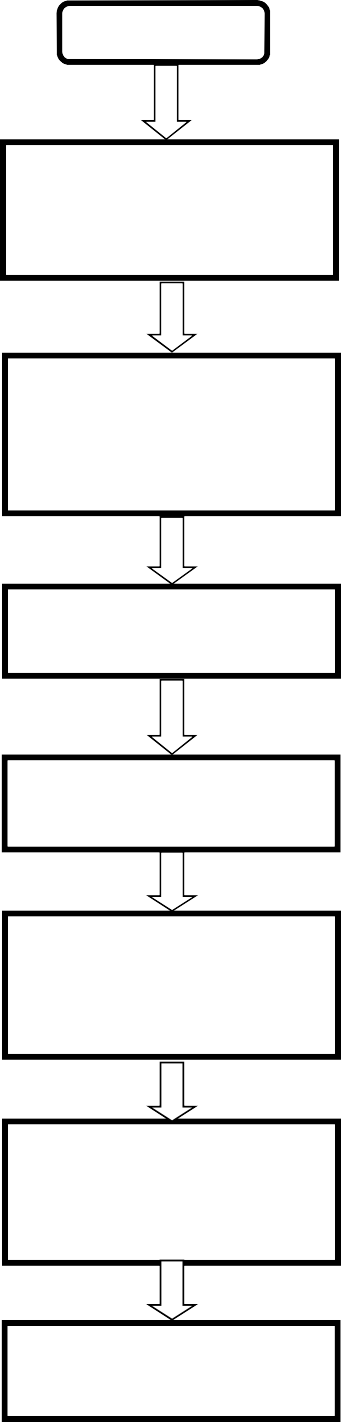 Dekan, WDIII dan paraKajurDekan/WD IIIStaf Administrasi KemahasiswaanStaf Administrasi PersuratanDiseleksi oleh Dekanat dan Para Ketua JurusanDitetapkan sebagai penerima beasiswa oleh Dekan/Wakil Dekan IIIDibuat surat pengantar sebagai penerima beasiswa ke Rektorat/WR IIIDiberikan nomor surat serta dikirimkan ke rektorat/WR IIIList calon penerima beasiswaList Penerima BeasiswaSurat PengantarSurat pengantar dan daftar penerima beasiswa dikirimkan.Manual Prosedur (Standar Operasional Prosedur)Dana Kemahasiswaan Gugus MutuFakultas Keguruan dan Ilmu Pendidikan Universitas Sultan Ageng Tirtayasa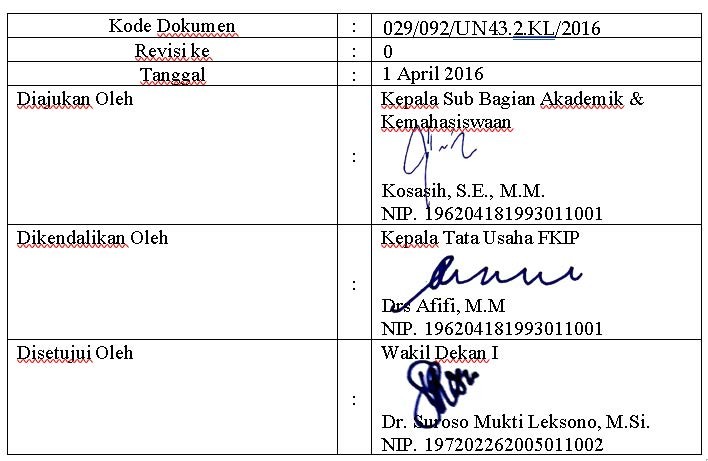 TujuanMenjelaskan persyaratan kepada mahasiswa dan pihak terkait mengenai pengajuan dana kemahasiswaanMemberikan panduan bagi pejabat berwenang untuk melaksanakan tugas yang terkait prosedur pengajuan dana kemahasiswaan di lingkungan FKIPRuang LingkupBerlaku untuk ruang lingkup kerja FKIP – Untirta khususnya di Sub. Bagian Akademik dan KemahasiswaanDefinisiMahasiswa yang dimaksud adalah peserta didik resmi FKIP – Untirta yang tercatat aktif dan berhak mengikuti semua kegiatan proses belajar mengajar di FKIP – Untirta pada periode tertentuWD III yang dimaksud adalah bertugas membantu Dekan dalam memimpin pelaksanaan kegiatan dibidang pembinaan kemahasiswaan, organisasi mahasiswa, pembinaan minat bakat mahasiswa dan pelayanan kesejahteraan mahasiswa dan alumni di lingkungan FKIP-UntirtaStaff Administrasi adalah Membantu Kepala Staf Administrasi dalam merencanakan, dan melaksanakan, kegiatan sesuai dengan visi, misi, tujuan, dan rencana kerjaBPP yang dimaksud adalah Bendahara Pengeluaran Pembantu yang memiliki kewenangan memverifikasi bukti pengeluaran dana terkait untuk dapat diproses sebagai pencairan dana kegiatan mahasiswa di lingkungan FKIP-UntirtaReferensiKebijakan Mutu FKIP UntirtaManajemen Mutu FKIP UntirtaStandar Mutu FKIP UntirtaProsedurMahasiswa membuat TOR Kegiatan yang akan dilaksanakan dan diserahkan ke Fakultas.Staf Administrasi Kemahasiswaan Mengecek kelengkapan /anggaran kegiatanMahasiswa membuat LPJ dan SPJ kegiatan 3 hari setelah Kegiatan dilaksanakan kemudian Staf Administrasi Kemahasiswaan menerima LPJ dan SPJ untuk dicek dan dikoreksiKabag TU/Kasubag Akademik dan Kemahasiswaan Menerima LPJ dan SPJ diserahkan ke Pimpinan untuk diverifikasi yang sudah diketahui dan dikoreksi.Dekan/WD III mengetahui dan menandatangani SPJ dan LPJ .BPP/WD II menerima SPJ dan LPJ yang sudah ditanda tangani diusulkan pencairan ke Universitas.Mahasiswa /Ormawa menerima hasil pencairan dana anggaran kegiatan.Bagan Alir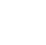 NO	KOMPONEN	URAIANPersyaratanTOR Kegiatan Mahasiswa.Sistem Mekanisme ProsedurMULAIMahasiswaStaf Administrasi KemahasiswaanMahasiswaBid. Kemahasiswaan/ MonitoringMahasiswaStaf Administrasi KemahasiswaanKabag TU/ Kasubag. Akademik KemahasiswaanDekan/ WD IIIBPP & WD II FKIPMahasiswa/OrmawaMembuat TOR Kegiatan yang akan dilaksanakanDiserahkan ke fakultas dan di ceck kelengkapannya/ Anggarannya/KegiatannyaPelaksanaan Kegiatan oleh Ormawa/MahasiswaMahasiswa membuat LPJ dan SPJ Kegiatan 3Hr setelah Kegiatan dilaksanakanLPJ dan SPJ diserahkan Ke Bid. Kem, Di Ceck dan DikoreksiLPJ dan SPJ diserahkan Ke Pimpinan untuk di VerifikasiDiketahui dan Ditandatangani WD IIIDiserahkan ke BPP FKIPPencairan dana diserahkan ke Ormawa/MahasiswaTOR Kegiatan MahasiswaPelaksanaan KegiatanLPJ dan SPJ OrmawaSPJ dan LPJ yang sedang dikoreksiSPJ dan LPJ yang sudah di ketahui/dikoreksiSPJ dan LPJ yang sudah ditandatanganiDi usulkan pencairan ke UniversitasManual Prosedur (Standar Operasional Prosedur)Pembuatan Surat Keterangan Tidak/Sedang Dapat Beasiswa Gugus MutuFakultas Keguruan dan Ilmu Pendidikan Universitas Sultan Ageng Tirtayasa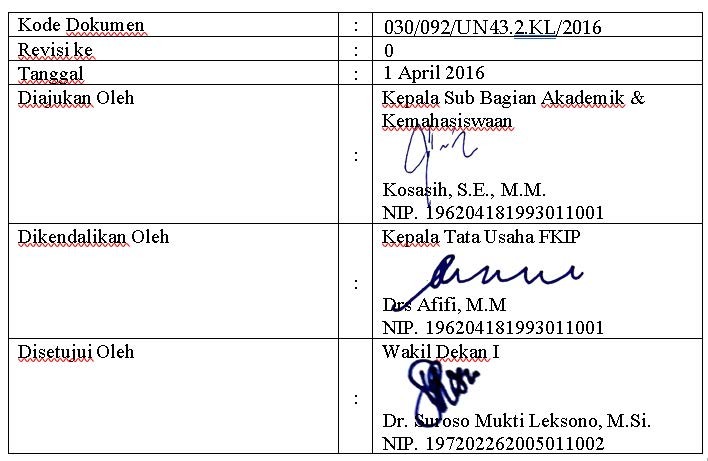 TujuanMemberikan panduan bagi pejabat berwenang untuk mengetahui sejauh mana proses Pembuatan Surat Keterangan Tidak/Sedang Dapat Beasiswa di FKIP – Untirta itu dilaksanakanMemberikan panduan bagi staf akademik untuk melaksanakan tugas yang terkait dengan Pembuatan Surat Keterangan Tidak/Sedang Dapat Beasiswa yang ada di fakultasRuang LingkupBerlaku untuk ruang lingkup kerja FKIP – Untirta khususnya di Sub. Bagian AkademikDefinisiWakil Dekan yang dimaksud adalah wakil pimpinan di FKIP - Untirta yang berada di bawah dan bertanggung jawab langsung kepada Dekan, yang mempunyai tugas membantu dekan dalam memimpin pelaksanaan pendidikan (pengajaran, penelitian, pengabdian pada masyarakat), pembinaan sivitas akademika pelaksanaan urusan tata usaha fakultasKasubag Akademik kemahasiswaan yang dimaksud adalah pimpinan dari staf akademik yang mengkoordinir dibagian akademik.Staf administrasi akademik yang dimaksud adalah staf pelaksana di Sub. Bagian Akademik yang bertugas memproses pembuatan Surat Keterangan LulusStaf administrasi persuratan yang dimaksud adalah staf pelaksana di Sub. Bagian Umum yang bertugas memproses persuratanMahasiswa yang dimaksud adalah peserta didik resmi FKIP – Untirta yang tercatat aktif dan berhak mengikuti semua kegiatan proses belajar mengajar di FKIP – Untirta pada periode tertentuProses pembuatan Surat Keterangan Tidak/Sedang Dapat Beasiswa adalah proses administrasi pembuatan Surat Keterangan Tidak/Sedang Dapat Beasiswa berdasarkanpermintaan ybs yang dimulai dengan menerima berkas sampai dengan stampel dan minta tandatangan ke Dekan dan menyerahkan kembali kepada ybsReferensiKebijakan Mutu FKIP UntirtaManajemen Mutu FKIP UntirtaStandar Mutu FKIP UntirtaProsedurMahasiswa Mengisi Formulir dengan melampirkan Slip Pembayaran dan Kartu Rencana Studi (KRS).Staf Administrasi Membuat Surat Keterangan Tidak/Sedang Menerima Beasiswa.Kabag/Kasubag Mengkoreksi dan Memparaf Mengetahui Pimpinan.Wakil Dekan I/III Menandatangani Surat Keterangan Tidak/Sedang Menerima Beasiswa.Staf Administrasi Menerima Surat Keterangan Tidak/Sedang Menerima Beasiswa. Yang sudah di Tanda Tangani oleh Pimpinan.Staf Administrasi Memberi Nomor dan Stempel pada Surat Keterangan Tidak/Sedang Menerima Beasiswa.Bagan Alir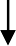 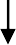 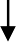 Manual Prosedur (Standar Operasional Prosedur)Pembuatan Surat Ijin Kegiatan Mahasiswa Diluar Kampus Gugus MutuFakultas Keguruan dan Ilmu Pendidikan Universitas Sultan Ageng Tirtayasa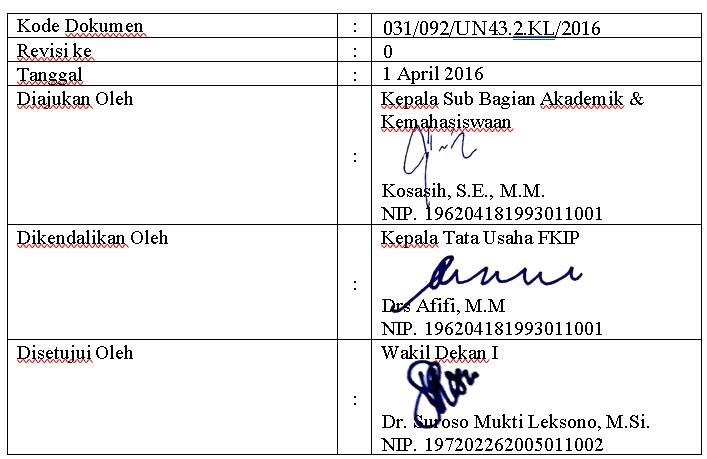 TujuanMemberikan panduan bagi pejabat berwenang untuk mengetahui sejauh mana proses Pembuatan Surat Ijin Kegiatan Mahasiswa Diluar Kampus di FKIP – Untirta itu dilaksanakanMemberikan panduan bagi staf akademik untuk melaksanakan tugas yang terkait dengan Pembuatan Surat Ijin Kegiatan Mahasiswa Diluar Kampus yang ada di fakultasRuang LingkupBerlaku untuk ruang lingkup kerja FKIP – Untirta khususnya di Sub. Bagian AkademikDefinisiDekan yang dimaksud adalah pimpinan di FKIP - Untirta yang berada di bawah dan bertanggung jawab langsung kepada Rektor, yang mempunyai tugas memimpin pelaksanaan pendidikan (pengajaran, penelitian, pengabdian pada masyarakat), pembinaan sivitas akademika pelaksanaan urusan tata usaha fakultasWakil Dekan III yang dimaksud adalah wakil pimpinan bidang kemahasiswaan di FKIP-Untirta yang berada di bawah dan bertanggung jawab langsung kepada Dekan, yang mempunyai tugas membantu kerja Dekan dalam pelaksanaan pendidikan (pengajaran, penelitian, pengabdian pada masyarakat), pembinaan sivitas akademika pelaksanaan urusan tata usaha fakultas.Kasubag Akademik kemahasiswaan yang dimaksud adalah pimpinan dari staf akademik yang mengkoordinir dibagian akademik.Staf administrasi akademik yang dimaksud adalah staf pelaksana di Sub. Bagian Akademik yang bertugas memproses pembuatan Surat Ijin Kegiatan Mahasiswa Diluar KampusStaf administrasi persuratan yang dimaksud adalah staf pelaksana di Sub. Bagian Umum yang bertugas memproses persuratanMahasiswa yang dimaksud adalah peserta didik resmi FKIP – Untirta yang tercatat aktif dan berhak mengikuti semua kegiatan proses belajar mengajar di FKIP – Untirta pada periode tertentuOrmawa yang dimaksud adalah Organisasi Mahasiswa resmi FKIP – Untirta yang tercatat aktif dan berhak mengikuti semua kegiatan di FKIP – UntirtaProses pembuatan Surat Ijin Kegiatan Mahasiswa Diluar Kampus adalah proses administrasi pembuatan surat ijin kegiatan mahasiswa diluar kampus berdasarkan permintaan ybs yang dimulai dengan menerima berkas sampai dengan stampel dan minta tandatangan ke Dekan/WDIII dan menyerahkan kembali kepada ybsReferensiKebijakan Mutu FKIP UntirtaManajemen Mutu FKIP UntirtaStandar Mutu FKIP UntirtaProsedurMahasiswa /Ormawa membuat Surat usulan Ijin Kegiatan Mahasiswa di luar kampus dari Jurusan.Staf Administrasi Kemahasiswaan Mengecek kegiatan konsultasi ke pimpinan/kasubag Akademik dan KemahasiswaanStaf Administrasi Kemahasiswaan membuat Surat Ijin Kegiatan Mahasiswa di luar kampus.Kabag TU/Kasubag Akademik dan Kemahasiswaan Memverifikasi Surat Ijin Kegiatan Mahasiswa diluar kampus yang sudah diparaf.Dekan/Wakil Dekan Bidang Kemahasiswaan Surat Ijin Kegiatan Mahasiswa diluar kampus yang sudah ditandatangani.Staf Administrasi Persuratan memberikan nomor Surat ijin Kegiatan Mahasiswa diluar Kampus .Mahasiswa diberikan Surat ijin Kegiatan Mahasiswa diluar kampus yang sudah mendapat persetujuan dari pimpinan Fakultas.Bagan Alir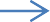 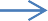 Manual Prosedur (Standar Operasional Prosedur)Pembuatan Surat Dispensasi Ormawa Gugus MutuFakultas Keguruan dan Ilmu Pendidikan Universitas Sultan Ageng Tirtayasa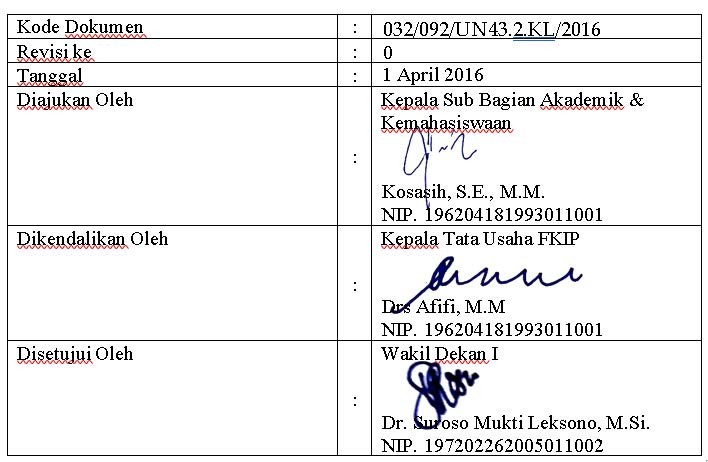 TujuanMemberikan panduan bagi pejabat berwenang untuk mengetahui sejauh mana proses Pembuatan Surat Dispensasi Ormawa di FKIP – Untirta itu dilaksanakanMemberikan panduan bagi staf akademik untuk melaksanakan tugas yang terkait dengan Pembuatan Surat Dispensasi Ormawa yang ada di fakultasRuang LingkupBerlaku untuk ruang lingkup kerja FKIP – Untirta khususnya di Sub. Bagian AkademikDefinisiDekan yang dimaksud adalah pimpinan di FKIP - Untirta yang berada di bawah dan bertanggung jawab langsung kepada Rektor, yang mempunyai tugas memimpin pelaksanaan pendidikan (pengajaran, penelitian, pengabdian pada masyarakat), pembinaan sivitas akademika pelaksanaan urusan tata usaha fakultasWakil Dekan III yang dimaksud adalah wakil pimpinan bidang kemahasiswaan di FKIP-Untirta yang berada di bawah dan bertanggung jawab langsung kepada Dekan, yang mempunyai tugas membantu kerja Dekan dalam pelaksanaan pendidikan (pengajaran, penelitian, pengabdian pada masyarakat), pembinaan sivitas akademika pelaksanaan urusan tata usaha fakultas.Kasubag Akademik kemahasiswaan yang dimaksud adalah pimpinan dari staf akademik yang mengkoordinir dibagian akademik.Staf administrasi akademik yang dimaksud adalah staf pelaksana di Sub. Bagian Akademik yang bertugas memproses pembuatan Surat Dispensasi OrmawaStaf administrasi persuratan yang dimaksud adalah staf pelaksana di Sub. Bagian Umum yang bertugas memproses persuratanMahasiswa yang dimaksud adalah peserta didik resmi FKIP – Untirta yang tercatat aktif dan berhak mengikuti semua kegiatan proses belajar mengajar di FKIP – Untirta pada periode tertentuProses pembuatan Surat Dispensasi Ormawa adalah proses administrasi pembuatan surat dispensasi Ormawa berdasarkan permintaan ybs yang dimulai dengan menerimaberkas sampai dengan stampel dan minta tandatangan ke Dekan/WDIII dan menyerahkan kembali kepada ybsReferensiKebijakan Mutu FKIP UntirtaManajemen Mutu FKIP UntirtaStandar Mutu FKIP UntirtaProsedurMahasiswa ke Jurusan membuat surat usulan dispensasi kuliah dan membawa kelengkapan surat –surat kegiatan lain.Staf Administrasi Kemahasiswa menerima surat usuldari jurusan terkait dengan dispensasi kuliah dilengkapi dengan persyaratan.Staf Administrasi Kemahasiswaan membuat Surat Dispensasi Kegiatan Organiasi mahasiswa (Surat Delegasi Kegiatan Mahasiswa).Kabag TU/Kasubag Akademik dan Kemahasiswaan Memverifikasi / memparaf Surat Dispensasi Kegiatan Organiasasi Mahasiswa.Dekan/wakil Dekan Bidang Kemahasiswaan menandatangani Surat Dispensasi Kegiatan Organiasasi Mahasiswa.Staf   Administrasi   Persuratan   Memberikan	nomor Surat Dispensasi Kegiatan Organiasasi Mahasiswa.Mahasiswa Menerima Surat Dispensasi Kegiatan Organiasasi Mahasiswa.Bagan Alir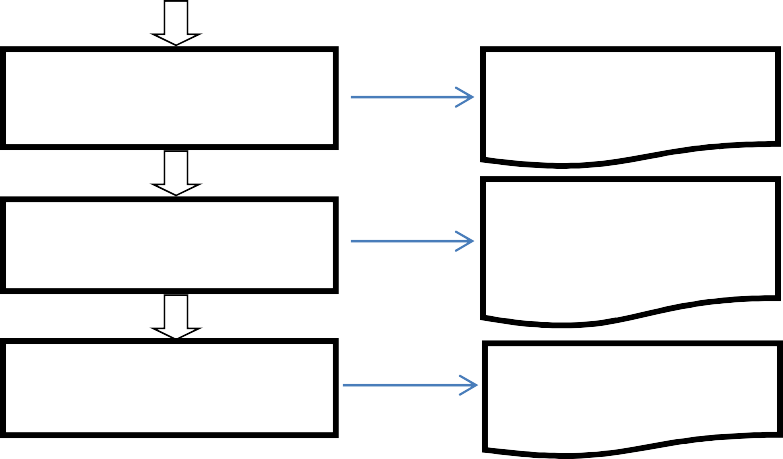 Manual Prosedur (Standar Operasional Prosedur)Pembuatan Surat Rekomendasi Beasiswa Gugus MutuFakultas Keguruan dan Ilmu Pendidikan Universitas Sultan Ageng Tirtayasa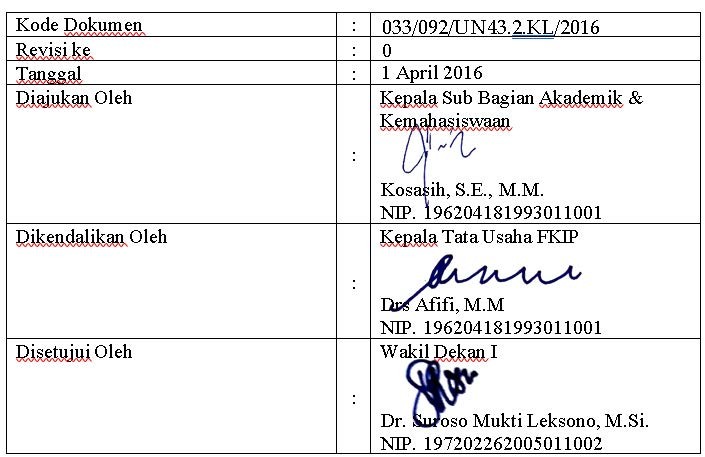 TujuanMemberikan panduan bagi pejabat berwenang untuk mengetahui sejauh mana proses Pembuatan Surat Rekomendasi Beasiswa di FKIP – Untirta itu dilaksanakanMemberikan panduan bagi staf akademik untuk melaksanakan tugas yang terkait dengan Pembuatan Surat Rekomendasi Beasiswa yang ada di fakultasRuang LingkupBerlaku untuk ruang lingkup kerja FKIP – Untirta khususnya di Sub. Bagian AkademikDefinisiDekan yang dimaksud adalah pimpinan di FKIP - Untirta yang berada di bawah dan bertanggung jawab langsung kepada Rektor, yang mempunyai tugas dalam memimpin pelaksanaan pendidikan (pengajaran, penelitian, pengabdian pada masyarakat), pembinaan sivitas akademika pelaksanaan urusan tata usaha fakultasWakil Dekan yang dimaksud adalah wakil pimpinan di FKIP - Untirta yang berada di bawah dan bertanggung jawab langsung kepada Dekan, yang mempunyai tugas membantu dekan dalam memimpin pelaksanaan pendidikan (pengajaran, penelitian, pengabdian pada masyarakat), pembinaan sivitas akademika pelaksanaan urusan tata usaha fakultasKasubag Akademik kemahasiswaan yang dimaksud adalah pimpinan dari staf akademik yang mengkoordinir dibagian akademik.Staf administrasi akademik yang dimaksud adalah staf pelaksana di Sub. Bagian Akademik yang bertugas memproses pembuatan Surat ObservasiStaf administrasi persuratan yang dimaksud adalah staf pelaksana di Sub. Bagian Umum yang bertugas memproses persuratanStaf jurusan yang dimaksud adalah staf pelaksana administrasi di jurusan yang bertugas membantu Administrasi jurusanMahasiswa yang dimaksud adalah peserta didik resmi FKIP – Untirta yang tercatat aktif dan berhak mengikuti semua kegiatan proses belajar mengajar di FKIP – Untirta pada periode tertentuProses pembuatan Surat Observasi adalah proses administrasi pembuatan Surat Observasi berdasarkan permintaan ybs yang dimulai dengan menerima berkas sampai dengan stampel dan minta tandatangan ke Dekan dan menyerahkan kembali kepada ybsReferensiKebijakan Mutu FKIP UntirtaManajemen Mutu FKIP UntirtaStandar Mutu FKIP UntirtaProsedurMahasiswa Mengisi Format Surat ObservasiStaf Administrasi Akademik Memproses Surat Observasi.Staf Administrasi Akademik Mencetak Surat Observasi ( Surat Observasi )Kasubbag Akademik dan Kemahasiswaan Verivikasi Surat ObservasiWakil Dekan Bidang Akademik Tanda Tangan/Persetujuan oleh Pimpinan.Staf Administrasi Akademik Menerima Surat Observasi yang sudah di Tanda tangan Pimpinan.Staf Akademik Memproses Penomoran Surat dan Stempel Fakultas ( Surat Observasi)Mahasiswa Menerima Surat Observasi.Bagan AlirManual Prosedur (Standar Operasional Prosedur)Pendamping Kegiatan Mahasiswa Gugus MutuFakultas Keguruan dan Ilmu Pendidikan Universitas Sultan Ageng Tirtayasa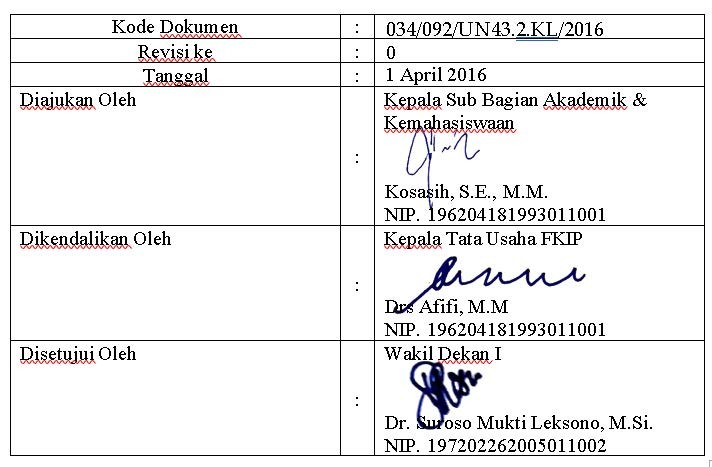 TujuanMemberikan panduan bagi pejabat berwenang untuk memberikan pengumuman terkait prosedur pembimbingan program kreativitas mahasiswa FKIP-UntirtaMemberikan panduan bagi pejabat berwenang untuk melaksanakan tugas yang terkait dengan pembimbingan program kreativitas mahasiswa di lingkungan FKIP-UntirtaRuang LingkupBerlaku untuk ruang lingkup kerja FKIP – Untirta khususnya di Sub. Bagian KemahasiswaanDefinisiMahasiswa yang dimaksud adalah peserta didik resmi FKIP – Untirta yang tercatat aktif dan berhak mengikuti semua kegiatan proses belajar mengajar di FKIP – Untirta pada periode tertentuDosen Pembimbing PKM yang dimaksud adalah dosen yang diberikan tugas untuk melakukan bimbingan program kegiatan mahasiswa selama periode 1 tahun dengan Surat Tugas yang diberikan oleh pimpinan FKIP-UntirtaKaprodi adalah adalah ketua program studi yang dierikan tanggungjawab langsung kepada Dekan untuk memimpin sebuah prodi dalam satu periode tertentu.ReferensiKebijakan Mutu FKIP UntirtaManajemen Mutu FKIP UntirtaStandar Mutu FKIP UntirtaProsedurMahasiswa mengajukan TOR kegiatan diserahkan ke fakultas dan dicros-cek kelengkapannya/ anggarannya/kegiatannya dan diberikan form persetujuanSetelah di verifikasi / tidak terverifikasi TOR kegiatan mahasiswa dan dibuatkan tembusan hasil verifikasi TOR kegiatan mahasiswaStaf Administrasi kemahasiswaan mengumumkan hasil verifikasi TOR kegiatan mahasiswa di fakultasMahasiswa mengajuan kegiatan mahasiswa yang telah disetujuiBagan AlirNO	KOMPONEN	URAIANPersyaratan	TOR Kegiatan Mahasiswa.Sistem Mekanisme ProsedurMahasiswaStaf Administrasi KemahasiswaanDosen Pendamping Kegiatan MahasiswaDosen Pendamping Kegiatan MahasiswaWD III,Kajur, Kabag TU/ Kasubag KemahasiswaanStaf Administrasi MahasiswaMahasiswaKeterangan :MULAIMembuat TOR Kegiatan MahasiswaDiserahkan ke fakultas dan dicros-cek kelengkapannya/ Anggarannya/Kegiatannya dan diberikan Form PersetujuanMengcros-cek sesuai/tidak kegiatan mahaiswa (bidang ilmu)Setelah di Verifikasi / tidak TerverifikasiTOR Kegiatan MahasiswaTembusan Hasil Verifikasi TOR Kegiatan MahasiswaPengumuman Hasil Verifikasi TOR Kegiatan Mahasiswa di FakultasPengajuan Kegiatan Mahasiswa yang telah disetujuiRekomendasi/Disposisi/ Form PersetujuanTOR Kegiatan Mahasiswa dan Kelengkapan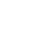 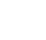 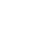 Mahasiswa membuat TOR Kegiatan yang di usulkan untuk diserahkan ke Fakultas.Staf Administrasi Kemahasiswaan Mengecek kelengkapan /anggaran kegiatan dan diberikan Form Persetujuan.Dosen Pendamping Kegiatan Mahasiswa Mengkroscek TOR Kegiatan Mahasiswa sesuai bidang ilmu dan lampiran pendukung (lembar form Persetujuan).Dosen Pendamping Kegiatan Mahasiswa TOR Kegiatan Mahasiswa setelah diverifikasi /tidak terverifikasi (Rekomendasi/Disposisi/Form Persetujuan).WD III, Kajur, Kabag TU/Kasubag Kemahasiswaan mendapat tembusan hasil verifikasi TOR Kegiatan Mahasiswa.Staf Administrasi Mahasiswa (Fakultas) mempublikasikan/pengumuman hasil verifikasi TOR Kegiatan Mahasiswa.Mahasiswa mengajukan Kegiatan yang sudah disetujui (TOR Kegiatan Mahasiswa dan Kelengkapannya).Manual Prosedur (Standar Operasional Prosedur)Surat Tugas Mahasiswa Gugus MutuFakultas Keguruan dan Ilmu Pendidikan Universitas Sultan Ageng Tirtayasa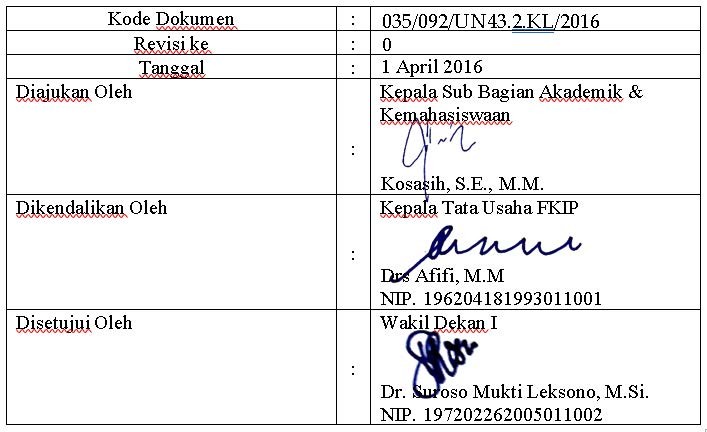 TujuanMenjelaskan persyaratan kepada mahasiswa dan pihak terkait mengenai pengajuan surat tugas mahasiswaMemberikan panduan bagi pejabat berwenang untuk melaksanakan tugas yang terkait prosedur pengajuan surat tugas mahasiswa di lingkungan FKIPRuang LingkupBerlaku untuk ruang lingkup kerja FKIP – Untirta khususnya di Sub. Bagian Akademik dan KemahasiswaanDefinisiMahasiswa yang dimaksud adalah peserta didik resmi FKIP – Untirta yang tercatat aktif dan berhak mengikuti semua kegiatan proses belajar mengajar di FKIP – Untirta pada periode tertentuWD III yang dimaksud adalah bertugas membantu Dekan dalam memimpin pelaksanaan kegiatan dibidang pembinaan kemahasiswaan, organisasi mahasiswa, pembinaan minat bakat mahasiswa dan pelayanan kesejahteraan mahasiswa dan alumni di lingkungan FKIP-UntirtaDekan yang dimaksud adalah pimpinan FKIP-Untirta yang berada di bawah dan bertanggung jawab langsung kepada rektor, yang mempunyai tugas memimpin pelaksanaan pendidikan (pengajaran, penelitian, pengabdian pada masyarakat), pembinaan sivitas akademika pelaksanaan urusan tata usaha fakultasStaff Administrasi adalah Membantu Kepala Staf Administrasi dalam merencanakan, dan melaksanakan, kegiatan sesuai dengan visi, misi, tujuan, dan rencana kerjaReferensiKebijakan Mutu FKIP UntirtaManajemen Mutu FKIP UntirtaStandar Mutu FKIP UntirtaProsedurMahasiswa membuat surat usulan Surat Tugas Mahasiswa dan membawa kelengkapan surat-surat kegiatan lain.Staf Administrasi Kemahasiswaan mengecek kegiatan dan dan dikonsultasikan ke Kasub Akademik dan Kemahasiswaan kemudian Staf Administrasi Kemahasiswaan membuat Surat tugas Mahasiswa.Kabag TU/Kasubag Akademik dan Kemahasiswaan memverifikasi /diparaf Surat Tugas Mahasiswa.Dekan/Wakil III ditanda tangani Surat Tugas Mahasiswa .Staf Administrasi Persuratan memberikan nomor, surat tugas mahasiswa.Mahasiswa menerima surat tugas yang sudah disetujui oleh pimpinan Fakultas.Bagan Alir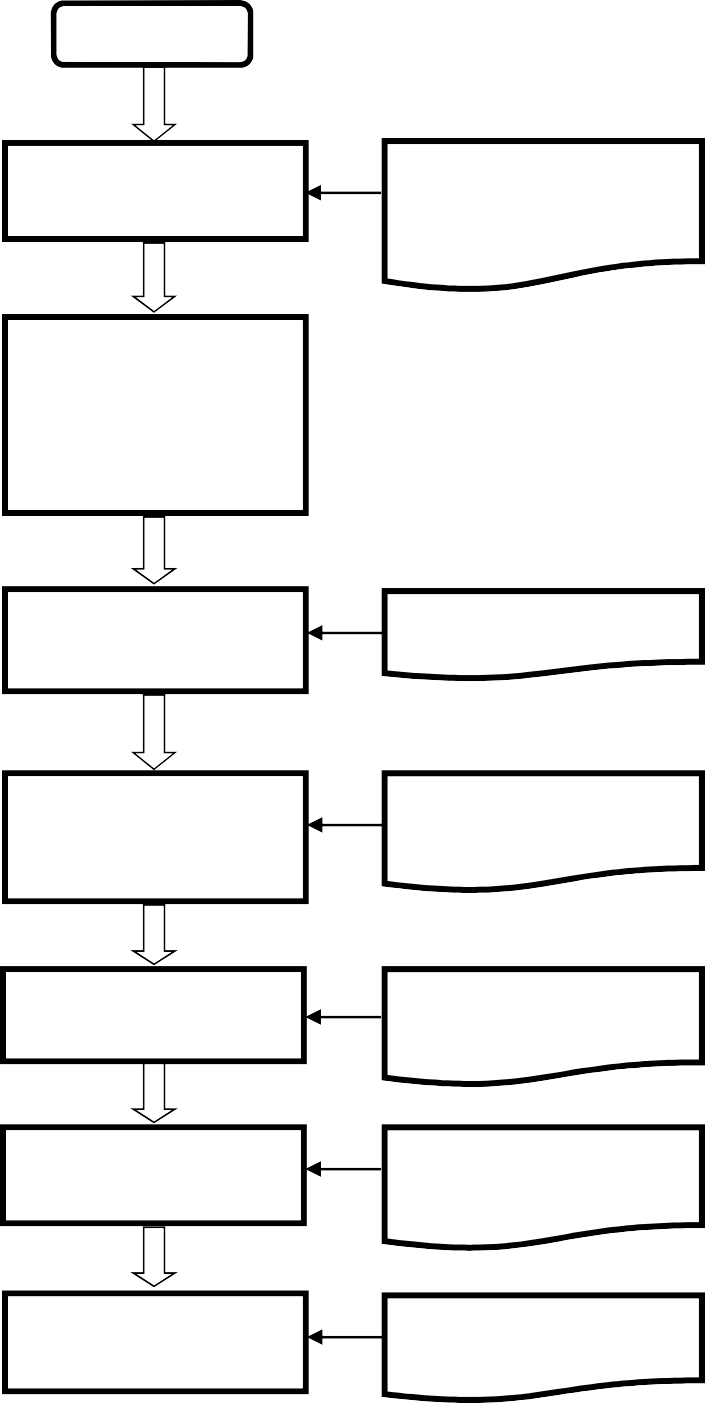 Manual Prosedur (Standar Operasional Prosedur)Rekruitmen Dosen Baru Gugus MutuFakultas Keguruan dan Ilmu Pendidikan Universitas Sultan Ageng Tirtayasa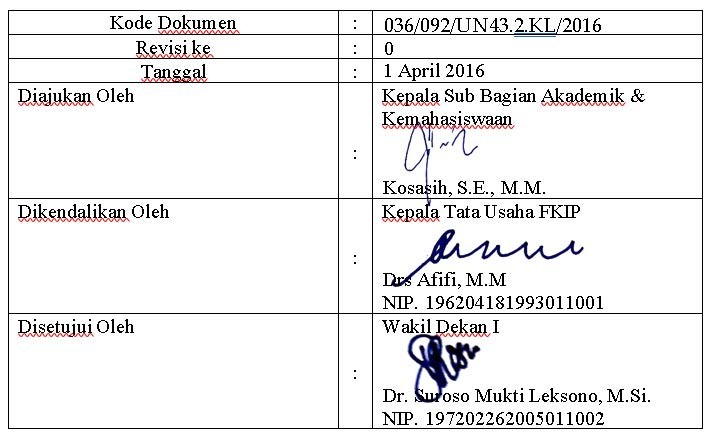 TujuanMemberikan	panduan	bagi	pejabat	berwenang	untuk	memberikan	panduan pelaksanaan rekruitmen dosen baru di lingkungan FKIP-Untirta.Ruang LingkupBerlaku untuk ruang lingkup kerja FKIP – Untirta khususnya di Sub. Bagian AkademikDefinisiDosen kontrak adalah dosen yang diangkat/ditetapkan oleh Universitas Sultan Ageng Tirtayasa (UNTIRTA) sebagai staf pengajar untuk jangka waktu tertentu.Kaprodi adalah adalah ketua program studi yang dierikan tanggungjawab langsung kepada Dekan untuk memimpin sebuah prodi dalam satu periode tertentu.Rektor yang dimaksud adalah pimpinan tertinggi dari Universitas Sultan Ageng Tirtayasa (UNTIRTA)Pembantu Rektor 1 yang dimaksud adalah pembantu rektor dalam bidang akademik yang memiliki tugas sesuai dengan jabatannya dan bertanggung jawab langsung kepada RektorHRD Unit yang dimaksud adalah bagian SDM Universitas Sultan Ageng Tirtayasa yang memiliki tugas mengembangkan SDM di lingkungan UNTIRTAReferensiKebijakan Mutu FKIP UntirtaManajemen Mutu FKIP UntirtaStandar Mutu FKIP UntirtaProsedurProdi/fakultas melakukan analisis kebutuhan dosen baruAnalisis kebutuhan dosen baru mempertimbangkan hal-hal berikut: rasio dosen dan mahasiswa formasi/kualifikasi yang diperlukan, pengembangan institusi, dllKetua Prodi/Dekan mengirimkan surat pemohonan pengangkatan dosen baru kepada Pembantu Rektor ISurat permohonan dilampiri dengan hasil analisis kebutuhan dosen baru, termasuk jumlah dosen baru yang diperlukanPembantu Rektor I mendisposisikan surat permohonan pengangkatan dosen baru kepada Unit HRD/PersonaliaUnit HRD berkoordinasi dengan prodi/fakultas pemohon dan unit-unit yang terlibatUnit HRD mengumumkan adanya rekrutmen dosen baru di media massa cetak nasional maupun website UNTIRTAUnit HRD melakukan seleksi administrasiUnit HRD mengumumkan daftar nama pendaftar yang lolos seleksi administrasi melalui surat dan website UNTIRTASurat pengumuman yang dikirim ke pendaftar yang lolos seleksi administrasi sekaligus sebagai undangan untuk mengikuti seleksi berikutnya sesuai jadwal yang telah ditetapkanUnit HRD mengumumkan daftar nama dosen baru yang diterima melalui surat dan website UNTIRTAUnit HRD mengirimkan surat permohonan pengangkatan dosen kontrak kepada RektorRektor membuat Surat Keputusan (SK) pengangkatan dosen kontrakBagan Alir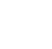 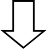 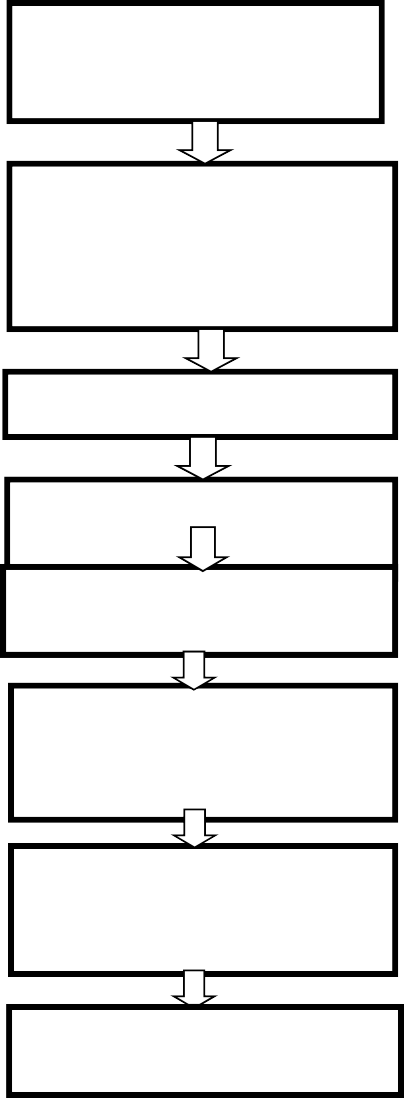 Kode Dokumen:Revisi ke:Tanggal:Diajukan Oleh:Kepala Sub Bagian Akademik & KemahasiswaanTtd.……………Dikendalikan Oleh:Kepala Tata Usaha FKIP Ttd.……………Disetujui Oleh:Wakil Dekan I Ttd.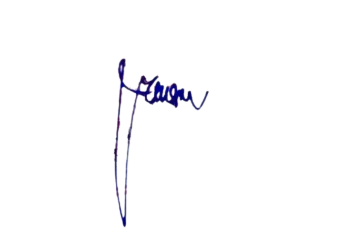 …………….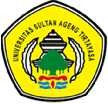 UNIVERSITAS SULTAN AGENG TIRTAYASANomor Dokumen :STANDARD OPERATIONAL PROCEDURETanggal Berlaku :PROSEDUR LEGALISIR IJAZAH DAN TRANSKRIPNomor Revisi	:Alumni Mencetak Bukti Permohonan dan Menyerahkan ke Fakultas (FC Ijazah & Transkrip Nilai)Staf Adm Akademik Menerima Permohonan Legalisasi dan Menyerahkan Bukti Pengambilan (FC Ijazah & Transkri Nilai).Staf Adm Akademik Melakukan Proses Legalisasi.Kabag/Kasubag Mengetahui Pimpinan.Dekan/Wakil Dekan I Tandatangan Pimpinan.Staf Adm Akademik Menerima Legalitas yang sudah TTD Pimpinan. (FC Ijazah dan Tanskrip)Staf Adm Akademik Memberi Nomor, Stempel dan Menyerahkan Legalitas Ke Alumni.(Legalisir)3.Jangka Waktu Pelayanan3 (Tiga) Hari.4.Biaya/TarifTidak dipungut biaya/Gratis.5.Produk PelayananIjazah dan Transkrip Nilai yang telah dilegalisir.6.Penanganan Pengaduan saran dan MasukanPengaduan, saran dan masukan dapat disampaikan secara tertulis melalui surat yang ditujukan kepada :Kepala Bagian Tata UsahaFakultas Keguruan dan Ilmu Pendidikan , Universitas Sultan Ageng Tirtayasa Alamat : Jl. Raya Jakarta KM 4 Pakupatan – Serang.Menyampaikan pengaduan, saran dan masukan langsung via : Telp : (0254) 280330, Ext.111, Fax : (0254) 281254.Email : surat.fkip@untirta.ac.id Wibsite : www.fkip.untirta.ac.idKode Dokumen:Revisi ke:Tanggal:Diajukan Oleh:Kepala Sub Bagian Akademik & KemahasiswaanTtd.……………Dikendalikan Oleh:Kepala Tata Usaha FKIP Ttd.……………Disetujui Oleh:Wakil Dekan I Ttd.…………….UNIVERSITAS SULTAN AGENG TIRTAYASANomor Dokumen :STANDARD OPERATIONAL PROCEDURETanggal Berlaku :PEMBUATAN SK PEMBIMBING AKADEMIKNomor Revisi	:NOKOMPONENURAIAN1PersyaratanSurat Pengajuan Daftar Nama Dosen Pembimbing.2Sistem, Mekanisme, prosedurMulaiKetua Prodi	ProdiStaf Administrasi	SuratPersuratan	Fakultas	Pengajuan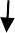 ProsesDekan, WD I &	AdministrasiKabag TU	/DisposisiStaf Pengolah Data	Membuat SK Pembimbing	SK PAAkademik	AkademikKabag TU / Kasubag	Dikoreksi/DiketahuiAkademik dan	Pimpinan	SK PAKemahasiswaanDekan	TTD PimpinanStaf Administrasi	menerima SK yang	SK PAPersuratan	telah di TTD pimpinan dan memberi nomorProdi	SK PAKetua ProdiSelesaiKeterangan :- Ketua Prodi Membuat Pengajuan Daftar Nama Dosen Pembimbing Akademik.- Staf Administrasi Persuratan Memasukan Surat Pengajuan dan Memberikan Lembar Disposisi.Dekan,WD I,Kabag TU Proses Administrasi (Memberikan Disposisi).Staf Pengelolah Data Akademik, Membuat SK Pembimbing Akademik .Kabag/Kasubag mengkoreksi SK Pembimbing Akademik diketahui oleh Pimpinan .Dekan Menandatangani SK Pembimbing Akademik .Staf Administrasi Persuratan menerima SK yang telah di Tanda tangani oleh Pimpinan dan diberi nomor SK Pembimbing Akademik.Ketua Prodi Menerima SK Pembimbing Akademik.3Jangka Waktu Pelayanan3 (Tiga) Hari.4Biaya/tarifTidak dipungut biaya/Gratis5Produk PelayananSK Pembimbing Akademik6Penanganan Pengaduan, Saran, dan masukanPengaduan, saran, dan masukan dapat disampaikan secara tertulis melalui surat yang ditunjukan kepada :Kepala Bagian Tata UsahaFakultas Keguruan dan Ilmu Pendidikan Universitas Sultan Ageng TirtayasaAlamat : Jl. Raya Jakarta KM. 4 Pakupatan – Serang.	Menyampaikan pengaduan, saran dan masukan langsung via : Telepon	: (0254) 280330, Ext : 111, Fax : (0254) 281254 Email		: surat.fkip@untirta.ac.idWebsete	: www.fkip.untirta.ac.idKode Dokumen:Revisi ke:Tanggal:Diajukan Oleh:Kepala Sub Bagian Akademik & KemahasiswaanTtd.……………Dikendalikan Oleh:Kepala Tata Usaha FKIP Ttd.……………Disetujui Oleh:Wakil Dekan I Ttd.…………….UNIVERSITAS SULTAN AGENG TIRTAYASANomor Dokumen :STANDARD OPERATIONAL PROCEDURETanggal Berlaku :PEMBUATAN SK PEMBIMBING SKRIPSINomor Revisi	:NOKOMPONENURAIANURAIANURAIAN1PersyaratanForm TA.01, Biodata, TranskripForm TA.01, Biodata, TranskripForm TA.01, Biodata, Transkrip2Sistem, Mekanisme, prosedurMahasiswaMulai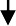 Mahasiswa login ke SISTAForm TA.01, Biodata, TranskripSurat PermohonanSKForm TA.01, Biodata, TranskripSurat PermohonanSKMahasiswaProdiForm TA.01, Biodata, TranskripSurat PermohonanSKForm TA.01, Biodata, TranskripSurat PermohonanSKStaf Administrasi PersuratanFakultasForm TA.01, Biodata, TranskripSurat PermohonanSKDekan, WD I, Kabag TUProsesForm TA.01, Biodata, TranskripSurat PermohonanSKAdministrasi/Form TA.01, Biodata, TranskripSurat PermohonanSKDisposisiForm TA.01, Biodata, TranskripSurat PermohonanSK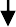 Form TA.01, Biodata, TranskripSurat PermohonanSKStaf Pengolah Data AkademikPengolah Data Akademik login ke SISTA danForm TA.01, Biodata, TranskripSurat PermohonanSKmencetak SKForm TA.01, Biodata, TranskripSurat PermohonanSKForm TA.01, Biodata, TranskripSurat PermohonanSKKabag TU/Kasubag Akademik danDikoreksi/Diketahui PimpinanForm TA.01, Biodata, TranskripSurat PermohonanSKKemahasiswaanForm TA.01, Biodata, TranskripSurat PermohonanSKDekanTTD PimpinanStaf Administrasi	menerima SK yang telah di TTDPersuratan	pimpinan dan memberi nomor	SKPengolah Data Akademik	SKProdi	MahasiswaSelesai	SelesaiKeterangan :Mahasiswa login ke SISTA.Mahasiswa ke Prodi mengisi Form T.A 01 Biodata Transkrip .Staf Administrasi Persuratan membuat Surat Permohonan.Dekan,WD I, Kabag TU Proses Administrasi/memberikan disposisi.Staf Pengelolah Data Akademik Pengolah Data Akademik login ke SISTA dan membuat SK Pembimbing Skripsi Mencetak SK.Kabag TU/Kasubag Akademik dan Kemahasiswaan mengkoreksi dikoreksi/diketahui Pimpinan.Dekan Menandatangani SK Pembimbing Skripsi (Pimpinan).Staf Administrasi Persuratan menerima SK yang telah di Tanda tangani oleh Pimpinan dan memberikan nomor SK Pembimbing Skripsi.Staf Administrasi	menerima SK yang telah di TTDPersuratan	pimpinan dan memberi nomor	SKPengolah Data Akademik	SKProdi	MahasiswaSelesai	SelesaiKeterangan :Mahasiswa login ke SISTA.Mahasiswa ke Prodi mengisi Form T.A 01 Biodata Transkrip .Staf Administrasi Persuratan membuat Surat Permohonan.Dekan,WD I, Kabag TU Proses Administrasi/memberikan disposisi.Staf Pengelolah Data Akademik Pengolah Data Akademik login ke SISTA dan membuat SK Pembimbing Skripsi Mencetak SK.Kabag TU/Kasubag Akademik dan Kemahasiswaan mengkoreksi dikoreksi/diketahui Pimpinan.Dekan Menandatangani SK Pembimbing Skripsi (Pimpinan).Staf Administrasi Persuratan menerima SK yang telah di Tanda tangani oleh Pimpinan dan memberikan nomor SK Pembimbing Skripsi.Staf Administrasi	menerima SK yang telah di TTDPersuratan	pimpinan dan memberi nomor	SKPengolah Data Akademik	SKProdi	MahasiswaSelesai	SelesaiKeterangan :Mahasiswa login ke SISTA.Mahasiswa ke Prodi mengisi Form T.A 01 Biodata Transkrip .Staf Administrasi Persuratan membuat Surat Permohonan.Dekan,WD I, Kabag TU Proses Administrasi/memberikan disposisi.Staf Pengelolah Data Akademik Pengolah Data Akademik login ke SISTA dan membuat SK Pembimbing Skripsi Mencetak SK.Kabag TU/Kasubag Akademik dan Kemahasiswaan mengkoreksi dikoreksi/diketahui Pimpinan.Dekan Menandatangani SK Pembimbing Skripsi (Pimpinan).Staf Administrasi Persuratan menerima SK yang telah di Tanda tangani oleh Pimpinan dan memberikan nomor SK Pembimbing Skripsi.- Pengolah Data Akademik menerima SKPembimbing Akademik dan diberikan tembusan ke pada Prodi dan Mahasiswa.3Jangka Waktu Pelayanan3 (Tiga) Hari.4Biaya/tarifTidak dipungut biaya/Gratis5Produk PelayananSK Pembimbing Skripsi6Penanganan Pengaduan, Saran, dan masukanPengaduan, saran, dan masukan dapat disampaikan secara tertulis melalui surat yang ditunjukan kepada :Kepala Bagian Tata Usaha Fakultas Keguruan dan Ilmu Pendidikan Universitas Sultan Ageng TirtayasaAlamat : Jl. Raya Jakarta Km. 4 Serang.Menyampaikan pengaduan, saran dan masukan langsung via : Telepon	: (0254) 280330, Ext ; 111, Fax : (0254) 281254 Email	: surat.fkip@untirta.ac.idLaman	: www.fkip.untirta.ac.idKode Dokumen:Revisi ke:Tanggal:Diajukan Oleh:Kepala Sub Bagian Akademik & KemahasiswaanTtd.……………Dikendalikan Oleh:Kepala Tata Usaha FKIP Ttd.……………Disetujui Oleh:Wakil Dekan I Ttd.…………….UNIVERSITAS SULTAN AGENG TIRTAYASANomor Dokumen :STANDARD OPERATIONAL PROCEDURETanggal Berlaku :PEMBUATAN SK PENGUJI SKRIPSINomor Revisi	:NOKOMPONENURAIAN1PersyaratanSurat Permohonan2Sistem, Mekanisme, prosedurMulaiProdi login ke SISTA dan	Suratcetak permohonan	PermohonanStaf Administrasi	SuratPersuratan	Fakultas	PermohonanDekan, WD I, Kabag	ProsesTU	Administrasi/DisposisiPengolah DataStaf Pengolah Data Akademik		Akademik login ke	SK SISTA dan mencetak SKKabag TU/Kasubag Akademik	Dikoreksi/Diketahui dan Kemahasiswaan		PimpinanTTD PimpinanDekanStaf Administrasi	menerima SK yang telah diPersuratan	TTD pimpinan dan memberi	SKnomorPengolah Data Akademik	SKProdiSelesaiKeterangan :Prodi login ke SISTA dan cetak permohonan (Surat Permohonan).Staf Administrasi Persuratan Fakultas (Surat Permohonan )Dekan,WD I,Kabag TU Proses Administrasi/DisposisiStaf Pengolah Data Akademik login ke SISTA dan mencetak SKKabag/Kasubag dikoreksi/diketahui PimpinanDekan Menandatangani SK Penguji SkripsiStaf Administrasi Persuratan menerima SK yang telah di tanda tangani oleh pimpinan dan memberi nomor (SK)Pengolah Data Akademik menerima SK yang sudah ditanda tangani SK Pembimbing Skripsi dan ditembuskan ke Prodi.3Jangka WaktuPelayanan3 (Tiga) Hari.4Biaya/tarifTidak dipungut biaya/Gratis5ProdukPelayananSK Penguji Skripsi6Penanganan Pengaduan, Saran, dan masukanPengaduan, saran, dan masukan dapat disampaikan secara tertulis melalui surat yang ditunjukan kepada :Kepala Bagian Tata Usaha Fakultas Keguruan dan Ilmu Pendidikan Universitas Sultan Ageng TirtayasaAlamat : Jl. Raya Jakarta Km. 4 Serang.Menyampaikan pengaduan, saran dan masukan langsung via : Telepon	: (0254) 280330, Ext : 111, Fax : (0254) 281254 Email		: surat.fkip@untirta.ac.idLaman	: www.fkip.untirta.ac.idKode Dokumen:Revisi ke:Tanggal:Diajukan Oleh:Kepala Sub Bagian Akademik & KemahasiswaanTtd.……………Dikendalikan Oleh:Kepala Tata Usaha FKIP Ttd.……………Disetujui Oleh:Wakil Dekan I Ttd.…………….UNIVERSITAS SULTAN AGENG TIRTAYASANomor Dokumen :STANDARD OPERATIONAL PROCEDURETanggal Berlaku :PEMBUATAN SURAT IJIN PENELITIANNomor Revisi	:N OKOMPONENURAIAN1.PersyaratanSurat Permohonan Ijin Penelitian / Manggang.Proposal Sripsi.2.SistemMekanis me, ProsedurMulaiProposalMahasiswa	Mahasiswa menyerahkanpermohonan Ke FakultasStaf Administrasi	Menerima Permohonan dan	ProposalAkademik	Login eadministrasi sertamemvalidasiStaf Administrasi	Mencetak surat penelitian	SuratAkademik	T.A/SkripsiKabag TU /Kasubag	Dikoreksi/Diketahui PimpinanAkademik danKemahasiswaanWakil Dekan I	TTD PimpinanStaf Administrasi	Menerima surat yang telah di	SuratAkademik	TTD PimpinanMemberikan Nomor danStaf Administrasi	Stempel	SuratAkademikSelesaiKeterangan :Mahasiswa menyerahkan permohonan ke Fakultas dengan membawa Proposal Skripsi.Staf Administrasi Akademik menerima permohonan dan Melogin E-administrasi serta memvalidasi Proposal Sripsi.Staf Adminstrasi Akademik mencetak Surat Penelitian Tuags Akhir /Skripsi .Kabag TU/Kasubag Akademik dan Kemahasiswaan mengkoreksi dan diketahui pimpinan.Wakil Dekan I menandatangani Surat Penelitian Tugas Akhir /Skripsi (Pimpinan)Staf Administrasi Akademik menerima surat yang telah di tanda tangani oleh Pimpinan .Staf Administrasi Akademik memberikan nomor dan stempel Surat Penelitian Tuags Akhir /Skripsi,Kode Dokumen:Revisi ke:Tanggal:Diajukan Oleh:Kepala Sub Bagian Akademik & KemahasiswaanTtd.……………Dikendalikan Oleh:Kepala Tata Usaha FKIP Ttd.……………Disetujui Oleh:Wakil Dekan I Ttd.…………….UNIVERSITAS SULTAN AGENG TIRTAYASANomor Dokumen :STANDARD OPERATIONAL PROCEDURETanggal Berlaku :PEMBUATAN SURAT AKTIF KULIAHNomor Revisi	:Staf Administrasi Akademik Menerima Permohonan dan login ke e-adninstrasi lampiran Slip Pembayaran dan KRS.Staf Administrasi Akademik Mencetak Surat Aktif Kuliah.Kabag TU/Kasubag Akademik dan Kemahasiswaan Memaraf Surat Aktif Kuliah.Wakil Dekan II Menandatangani Surat Aktif Kuliah.Staf Administrasi Akademik Menerima Surat Aktif Kuliah yang sudah ditandatangan oleh Pimpinan.Staf Administrasi Akademik Memberi nomor dan Stempel pada Surat Aktif Kuliah.3.JangkaWaktuP elayanan3 (Tiga) Hari.4.Biaya/TarifTidak dipungut biaya/Gratis.5.ProdukPelayan anSurat Aktif Kuliah6.Penanganan,Pe ngaduan saran dan MasukanPengaduan, saran dan masukan dapat disampaikan secara tertulis melalui surat yang ditujukankepada :Kepala Bagian Tata UsahaFakultasKeguruandanIlmuPendidikan, Universitas Sultan AgengTirtayasa Alamat : Jl. Raya Jakarta KM 4 Pakupatan –Serang.Menyampaikanpengaduan, saran danmasukanlangsung via : Telp : (0254) 280330, Ext.111, Fax : (0254) 281254.Email : surat.fkip@untirta.ac.id Wibsite : www.fkip.untirta.ac.idKode Dokumen:Revisi ke:Tanggal:Diajukan Oleh:Kepala Sub Bagian Akademik & KemahasiswaanTtd.……………Dikendalikan Oleh:Kepala Tata Usaha FKIP Ttd.……………Disetujui Oleh:Wakil Dekan I Ttd.…………….UNIVERSITAS SULTAN AGENG TIRTAYASANomor Dokumen :STANDARD OPERATIONAL PROCEDURETanggal Berlaku :PEMBUATAN SURAT KETERANGAN LULUSNomor Revisi	:NOKOMPONENURAIAN1PersyaratanSurat Keterangan Lulus (SKL).2Sistem, Mekanisme, prosedurMulaiBerita acara sidangStaf Prodi	Prodi	dan transkrip nilaiStaf Pengolah Data Akademik	Membuat SKL	SKLKabag TU/Kasubag	Dikoreksi/diketahui Akademik &		PimpinanKemahasiswaanDekan	TTD PimpinanStaf Akademik	Menerima SKL yang telah	SKL Persuratan		TTD Pimpinan danmemberi nomorStaf Pengolah Data Akademik	Pengolah Data	SKL AkademikStaf Prodi	Prodi	SKLMahasiswa	SKLSelesaiKeterangan :Staf Prodi Menyerahkan Berita Acara Sidang dan Transkrip Nilai.Staf Pengolahan Data Akademik membuat Surat Keterangan Lulus (SKL).Kabag TU/Kasubag Akademik dan Kemahasiswaan mengoreks Surat Keterangan Lulus (SKL) diketahui oleh Pimpinan.Dekan menandatangani Surat Keterangan Lulus (SKL).Staf Administrasi Persuratan Menerima Surat keterangan Lulus (SKL) yang telah ditandatangani oleh pimpinan dan memberikan nomor Surat keterangan Lulus .Staf Pengolah Data Akademik menerima Surat Keterangan Lulus (SKL) yang telah disetujui oleh pimpinan fakultas dan diserahkan ke Prodi dan Mahaiswa.3Jangka WaktuPelayanan3 (Tiga) Hari.4Biaya/tarifTidak dipungut biaya/Gratis5Produk PelayananSurat Keterangan Lulus (SKL) Mahasiswa6Penanganan Pengaduan, Saran, dan masukanPengaduan, saran, dan masukan dapat disampaikan secara tertulis melalui surat yang ditunjukan kepada :Kepala Bagian Tata Usaha Fakultas Keguruan dan Ilmu Pendidikan Universitas Sultan Ageng TirtayasaAlamat : Kampus I : Jl. Raya Jakarta Km. 4 Serang, Kampus II : Jl. Raya Ciwaru No. 25 SerangMenyampaikan pengaduan, saran dan masukan langsung via : Telepon	: (0254) 280330Fax	: (0254) 281254Email	: surat.fkip@untirta.ac.id Laman	: www.fkip.untirta.ac.idKode Dokumen:Revisi ke:Tanggal:Diajukan Oleh:Kepala Sub Bagian Akademik & KemahasiswaanTtd.……………Dikendalikan Oleh:Kepala Tata Usaha FKIP Ttd.……………Disetujui Oleh:Wakil Dekan I Ttd.…………….UNIVERSITAS SULTAN AGENG TIRTAYASANomor Dokumen :STANDARD OPERATIONAL PROCEDURETanggal Berlaku :PEMBUATAN SURAT OBSERVASINomor Revisi	:NOKOMPONENURAIAN1PersyaratanSurat Observasi2Sistem, Mekanisme, prosedurMulaiMahasiswa	Mengisi Format Surat Observasi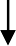 Staf Administrasi Akademik	Memproses Surat Observasi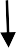 Mencetak Surat ObservasiStaf Administrasi Akademik	Surat ObservasiKabag TU/Kasubbag Akade	Verifikasi Surat ObservasiKemahasiswaanWakil Dekan 1	Tanda Tangan / Persetujuan oleh Pimpinan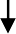 Menerima Surat ObservasiStaf Administrasi Akademik	yang sudah di TTD Pimpinan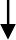 Memproses Penomoran SuratStaf Administrasi Akademik	dan Stempel Fakultas		Surat Observasi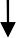 Menerima Surat ObservasiMahasiswaSelesaiKeterangan :Mahasiswa Mengisi Format Surat ObservasiStaf Administrasi Akademik Memproses Surat Observasi.Staf Administrasi Akademik Mencetak Surat Observasi ( Surat Observasi )Kasubbag Akademik dan Kemahasiswaan Verivikasi Surat ObservasiWakil Dekan Bidang Akademik Tanda Tangan/Persetujuan oleh Pimpinan.Staf Administrasi Akademik Menerima Surat Observasi yang sudah di Tanda tangan Pimpinan.Staf Akademik Memproses Penomoran Surat dan Stempel Fakultas ( Surat Observasi )Mahasiswa Menerima Surat Observasi.3Jangka Waktu Pelayanan3 (Tiga) Hari4Biaya/tarifTidak dipungut biaya/Gratis5ProdukPelayananSurat Observasi6Penanganan Pengaduan, Saran, dan masukanPengaduan, saran, dan masukan dapat disampaikan secara tertulis melalui surat yang ditunjukan kepada :Kepala Bagian Tata Usaha Fakultas Keguruan dan Ilmu Pendidikan Universitas Sultan Ageng TirtayasaAlamat : Jl. Raya Jakarta Km. 4 Pakupatan - SerangMenyampaikan pengaduan, saran dan masukan langsung via : Telepon : (0254) 280330, Etx : 111, Fax : (0254) 281254 Email	: surat.fkip@untirta.ac.idLaman        : www.fkip.untirta.ac.idKode Dokumen:Revisi ke:Tanggal:Diajukan Oleh:Kepala Sub Bagian Akademik & KemahasiswaanTtd.……………Dikendalikan Oleh:Kepala Tata Usaha FKIP Ttd.……………Disetujui Oleh:Wakil Dekan I Ttd.…………….UNIVERSITAS SULTAN AGENG TIRTAYASANomor Dokumen :STANDARD OPERATIONAL PROCEDURETanggal Berlaku :PENYUSUNAN JADWAL PERKULIAHANNomor Revisi	:NOKOMPONENURAIANURAIANURAIANURAIAN1PersyaratanSurat Ajuan ProdiSurat Ajuan ProdiSurat Ajuan ProdiSurat Ajuan Prodi2Sistem,Ketua Prodi, dosenKetua Prodi, dosenKetua ProdiStaf. prodiStaf. prodiKaprodiKaprodiWakil dekan 1, Kabag TU/Kasubag Akademik dan KemahasiswaanStaf. prodiMulaiProgram Studi melakukan koordinasi dengan dosen pengampu Untuk menyusun jadwalMenyusun jadwal MKU, MKDK, MKBKKoordinasi dengan Prodi LainEntri data jadwal kuliah di SiakadJadwal bentroktidakCetak jadwal dan beban mengajar dosenMengecek jumlah beban tugas dosen dalam rapatPerbaikan sesuai hasil rapatDiketahui pimpinan dan ttd pimpinanEntri data revisi jadwal kuliah Hasil RapatMekanisme,Ketua Prodi, dosenKetua Prodi, dosenKetua ProdiStaf. prodiStaf. prodiKaprodiKaprodiWakil dekan 1, Kabag TU/Kasubag Akademik dan KemahasiswaanStaf. prodiMulaiProgram Studi melakukan koordinasi dengan dosen pengampu Untuk menyusun jadwalMenyusun jadwal MKU, MKDK, MKBKKoordinasi dengan Prodi LainEntri data jadwal kuliah di SiakadJadwal bentroktidakCetak jadwal dan beban mengajar dosenMengecek jumlah beban tugas dosen dalam rapatPerbaikan sesuai hasil rapatDiketahui pimpinan dan ttd pimpinanEntri data revisi jadwal kuliah Hasil RapatprosedurKetua Prodi, dosenKetua Prodi, dosenKetua ProdiStaf. prodiStaf. prodiKaprodiKaprodiWakil dekan 1, Kabag TU/Kasubag Akademik dan KemahasiswaanStaf. prodiMulaiProgram Studi melakukan koordinasi dengan dosen pengampu Untuk menyusun jadwalMenyusun jadwal MKU, MKDK, MKBKKoordinasi dengan Prodi LainEntri data jadwal kuliah di SiakadJadwal bentroktidakCetak jadwal dan beban mengajar dosenMengecek jumlah beban tugas dosen dalam rapatPerbaikan sesuai hasil rapatDiketahui pimpinan dan ttd pimpinanEntri data revisi jadwal kuliah Hasil RapatKetua Prodi, dosenKetua Prodi, dosenKetua ProdiStaf. prodiStaf. prodiKaprodiKaprodiWakil dekan 1, Kabag TU/Kasubag Akademik dan KemahasiswaanStaf. prodiMulaiProgram Studi melakukan koordinasi dengan dosen pengampu Untuk menyusun jadwalMenyusun jadwal MKU, MKDK, MKBKKoordinasi dengan Prodi LainEntri data jadwal kuliah di SiakadJadwal bentroktidakCetak jadwal dan beban mengajar dosenMengecek jumlah beban tugas dosen dalam rapatPerbaikan sesuai hasil rapatDiketahui pimpinan dan ttd pimpinanEntri data revisi jadwal kuliah Hasil RapatDraf Jadwal KuliahKetua Prodi, dosenKetua Prodi, dosenKetua ProdiStaf. prodiStaf. prodiKaprodiKaprodiWakil dekan 1, Kabag TU/Kasubag Akademik dan KemahasiswaanStaf. prodiMulaiProgram Studi melakukan koordinasi dengan dosen pengampu Untuk menyusun jadwalMenyusun jadwal MKU, MKDK, MKBKKoordinasi dengan Prodi LainEntri data jadwal kuliah di SiakadJadwal bentroktidakCetak jadwal dan beban mengajar dosenMengecek jumlah beban tugas dosen dalam rapatPerbaikan sesuai hasil rapatDiketahui pimpinan dan ttd pimpinanEntri data revisi jadwal kuliah Hasil RapatJadwal KuliahKetua Prodi, dosenKetua Prodi, dosenKetua ProdiStaf. prodiStaf. prodiKaprodiKaprodiWakil dekan 1, Kabag TU/Kasubag Akademik dan KemahasiswaanStaf. prodiMulaiProgram Studi melakukan koordinasi dengan dosen pengampu Untuk menyusun jadwalMenyusun jadwal MKU, MKDK, MKBKKoordinasi dengan Prodi LainEntri data jadwal kuliah di SiakadJadwal bentroktidakCetak jadwal dan beban mengajar dosenMengecek jumlah beban tugas dosen dalam rapatPerbaikan sesuai hasil rapatDiketahui pimpinan dan ttd pimpinanEntri data revisi jadwal kuliah Hasil RapatyaKetua Prodi, dosenKetua Prodi, dosenKetua ProdiStaf. prodiStaf. prodiKaprodiKaprodiWakil dekan 1, Kabag TU/Kasubag Akademik dan KemahasiswaanStaf. prodiMulaiProgram Studi melakukan koordinasi dengan dosen pengampu Untuk menyusun jadwalMenyusun jadwal MKU, MKDK, MKBKKoordinasi dengan Prodi LainEntri data jadwal kuliah di SiakadJadwal bentroktidakCetak jadwal dan beban mengajar dosenMengecek jumlah beban tugas dosen dalam rapatPerbaikan sesuai hasil rapatDiketahui pimpinan dan ttd pimpinanEntri data revisi jadwal kuliah Hasil RapatJadwal kuliahKetua Prodi, dosenKetua Prodi, dosenKetua ProdiStaf. prodiStaf. prodiKaprodiKaprodiWakil dekan 1, Kabag TU/Kasubag Akademik dan KemahasiswaanStaf. prodiMulaiProgram Studi melakukan koordinasi dengan dosen pengampu Untuk menyusun jadwalMenyusun jadwal MKU, MKDK, MKBKKoordinasi dengan Prodi LainEntri data jadwal kuliah di SiakadJadwal bentroktidakCetak jadwal dan beban mengajar dosenMengecek jumlah beban tugas dosen dalam rapatPerbaikan sesuai hasil rapatDiketahui pimpinan dan ttd pimpinanEntri data revisi jadwal kuliah Hasil RapatJadwal kuliahKeterangan :Ketua prodi (Kaprodi) berkoordinasi dengan dosen dalam penyusunan jadwalKaprodi dan dosen menyusun jadwal kuliahKaprodi berkoordinasi dengan prodi lainStaf prodi entri data ke siakadApabila jadwal bentrok kaprodi koordinasi lagi dengan kaprodi lain, kalau tidak staf prodi mencetak jadwal kuliahKaprodi mengecek jadwal dan beban mengajar dosen pada saat rapat bersama pimpinanKaprodi memperbaiki jadwal sesuai hasil rapatPimpinan menandatangani jadwal hasil revisiStaf prodi entri data revisi jadwal kuliah3Jangka WaktuPelayanan7 (Tujuh) Hari.4Biaya/tarifTidak dipungut biaya/Gratis5ProdukPelayananJadwal Perkuliahan6Penanganan Pengaduan, Saran, dan masukanPengaduan, saran, dan masukan dapat disampaikan secara tertulis melalui surat yang ditunjukan kepada :Kepala Bagian Tata Usaha Fakultas Keguruan dan Ilmu Pendidikan Universitas Sultan Ageng TirtayasaAlamat : Jl. Raya Jakarta Km. 4 Serang.Menyampaikan pengaduan, saran dan masukan langsung via : Telepon	: (0254) 280330, Ext : 111, Fax : (0254) 281254 Email		: surat.fkip@untirta.ac.idLaman	: www.fkip.untirta.ac.idKode Dokumen:Revisi ke:Tanggal:Diajukan Oleh:Kepala Sub Bagian Akademik & KemahasiswaanTtd.……………Dikendalikan Oleh:Kepala Tata Usaha FKIP Ttd.……………Disetujui Oleh:Wakil Dekan I Ttd.…………….UNIVERSITAS SULTAN AGENG TIRTAYASANomor Dokumen :STANDARD OPERATIONAL PROCEDURETanggal Berlaku :PELAKSANAAN PERKULIAHANNomor Revisi	:NOKOMPONENURAIANURAIANURAIAN1PersyaratanKRS mahasiswaKRS mahasiswaKRS mahasiswa2Sistem,MahasiswaMahasiswa, dosenMahasiswaKesempatan BerikuttidakSarat Nilai cukup?    ya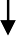 Lulus (A/B/C/D)Input nilaiMulaiMahasiswa masuk diruangan 15 menit sebelum jadwalKuliah pendahuluan: Kontrak kuliah, penjelasan materi kuliahPerkuliahanUTSMinimal 6 kali tatap muka, dipertemuan 8PerkuliahanUASMin 14 tatap muka, dipertemuan 16Nilai AkhirMenyerahkan arsip nilai ke staf prodiNilaiArsip nilaiMekanisme,MahasiswaMahasiswa, dosenMahasiswaKesempatan BerikuttidakSarat Nilai cukup?    yaLulus (A/B/C/D)Input nilaiMulaiMahasiswa masuk diruangan 15 menit sebelum jadwalKuliah pendahuluan: Kontrak kuliah, penjelasan materi kuliahPerkuliahanUTSMinimal 6 kali tatap muka, dipertemuan 8PerkuliahanUASMin 14 tatap muka, dipertemuan 16Nilai AkhirMenyerahkan arsip nilai ke staf prodiNilaiArsip nilaiprosedurMahasiswaMahasiswa, dosenMahasiswaKesempatan BerikuttidakSarat Nilai cukup?    yaLulus (A/B/C/D)Input nilaiMulaiMahasiswa masuk diruangan 15 menit sebelum jadwalKuliah pendahuluan: Kontrak kuliah, penjelasan materi kuliahPerkuliahanUTSMinimal 6 kali tatap muka, dipertemuan 8PerkuliahanUASMin 14 tatap muka, dipertemuan 16Nilai AkhirMenyerahkan arsip nilai ke staf prodiNilaiArsip nilaiKeterangan :Mahasiswa masuk 15 menit sebelum perkuliahanMahasiswa mengikuti kuliah pengahuluan seperti kontrak perkuliahan, penjelasan materi kuliahMahasiswa mengikuti perkuliahan sesuai jadwalMahasiswa mengikuti UTS di pertemuan 8Mahasiswa mengikuti perkuliahan sesuai jadwalMahasiswa mengikuti UAS di pertemuan 16Dosen menilai hasil rangkaian perkuliahanJika nilai mencukupi maka Lulus (A,B,C,D) jika tidak maka mengulangDosen melakukan input nilaiDosen menyerahkan arsip nilai ke staf prodi3Jangka WaktuPelayanan-4Biaya/tarifTidak dipungut biaya/Gratis5ProdukPelayananPelaksanaan Perkuliahan6Penanganan Pengaduan, Saran, dan masukanPengaduan, saran, dan masukan dapat disampaikan secara tertulis melalui surat yang ditunjukan kepada :Kepala Bagian Tata Usaha Fakultas Keguruan dan Ilmu Pendidikan Universitas Sultan Ageng TirtayasaAlamat : Jl. Raya Jakarta Km. 4 Serang.Menyampaikan pengaduan, saran dan masukan langsung via : Telepon	: (0254) 280330, Ext : 111, Fax : (0254) 281254 Email		: surat.fkip@untirta.ac.idLaman	: www.fkip.untirta.ac.idKode Dokumen:Revisi ke:Tanggal:Diajukan Oleh:Kepala Sub Bagian Akademik & KemahasiswaanTtd.……………Dikendalikan Oleh:Kepala Tata Usaha FKIP Ttd.……………Disetujui Oleh:Wakil Dekan I Ttd.…………….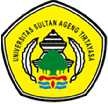 UNIVERSITAS SULTAN AGENG TIRTAYASANomor Dokumen :STANDARD OPERATIONAL PROCEDURETanggal Berlaku :PROSES PEMBELAJARANNomor Revisi	:NOKOMPONENURAIANURAIANURAIANURAIAN1PersyaratanJadwal kuliahJadwal kuliahJadwal kuliahJadwal kuliah2Sistem,Staf ProdiDosenKaprodiDosen, MahasiswaDosen, MahasiswaDosen, MahasiswaStaf prodiMulaiPemberitahuan ke dosen jadwal perkuliahanMempersiapkan perangkat pembelajaranPembagian Perangkat PembelajaranMembuat kontrak kuliah 1 semesterProses pembelajaranTanda tangan presensi, kegiatan perkuliahanPengarsipan presensi dan kegiatan pembelajaranyatidakPersetuju an ?Kontrak kuliahPresensiArsip presensi dan kegiatan Dosen (DHMD)Mekanisme,Staf ProdiDosenKaprodiDosen, MahasiswaDosen, MahasiswaDosen, MahasiswaStaf prodiMulaiPemberitahuan ke dosen jadwal perkuliahanMempersiapkan perangkat pembelajaranPembagian Perangkat PembelajaranMembuat kontrak kuliah 1 semesterProses pembelajaranTanda tangan presensi, kegiatan perkuliahanPengarsipan presensi dan kegiatan pembelajaranyatidakPersetuju an ?Kontrak kuliahPresensiArsip presensi dan kegiatan Dosen (DHMD)prosedurStaf ProdiDosenKaprodiDosen, MahasiswaDosen, MahasiswaDosen, MahasiswaStaf prodiMulaiPemberitahuan ke dosen jadwal perkuliahanMempersiapkan perangkat pembelajaranPembagian Perangkat PembelajaranMembuat kontrak kuliah 1 semesterProses pembelajaranTanda tangan presensi, kegiatan perkuliahanPengarsipan presensi dan kegiatan pembelajaranyatidakPersetuju an ?Kontrak kuliahPresensiArsip presensi dan kegiatan Dosen (DHMD)Keterangan :Staf prodi memberitahukan jadwal perkuliahan kepada dosenDosen mempersiapkan Perangkat pembelajaranKaprodi menyetujui perangkat pembelajaranKaprodi perangkat pembelajaran kepada dosenDosen dan mahasiswa membuat kontrak perkuliahanMahasiswa mengikuti proses pembelajaranMahasiswa mengisi presensi perkuliahan dan dosen mengisi Daftar Hadir Mengajar DosenStaf prodi melakukan pengarsipan terhadap presensi mahasiswa dan dosen3Jangka WaktuPelayanan-4Biaya/tarifTidak dipungut biaya/Gratis5ProdukPelayananProses pembelajaran6Penanganan Pengaduan, Saran, dan masukanPengaduan, saran, dan masukan dapat disampaikan secara tertulis melalui surat yang ditunjukan kepada :Kepala Bagian Tata Usaha Fakultas Keguruan dan Ilmu Pendidikan Universitas Sultan Ageng TirtayasaAlamat : Jl. Raya Jakarta Km. 4 Serang.Menyampaikan pengaduan, saran dan masukan langsung via : Telepon	: (0254) 280330, Ext : 111, Fax : (0254) 281254 Email		: surat.fkip@untirta.ac.idLaman	: www.fkip.untirta.ac.idKode Dokumen:Revisi ke:Tanggal:Diajukan Oleh:Kepala Sub Bagian Akademik & KemahasiswaanTtd.……………Dikendalikan Oleh:Kepala Tata Usaha FKIP Ttd.……………Disetujui Oleh:Wakil Dekan I Ttd.…………….UNIVERSITAS SULTAN AGENG TIRTAYASANomor Dokumen :STANDARD OPERATIONAL PROCEDURETanggal Berlaku :MONEV PEMBELAJARANNomor Revisi	:NOKOMPONENURAIAN1Persyaratan2Sistem, Mekanisme, prosedurMulaiPerangkatGugus mutu,	Mempersiapkan perangkat	monevmonitoring dan evaluasikaprodi, StafProdi,Gugus mutu,	Monitoring dan evaluasikaprodi	pembelajaranmahasiswa		Mengisi perangkat monitoring dan evaluasiHasil monevMerekap hasil monitoringGugus mutu	dan evaluasiRefleksi hasilGugus mutu,	Merefleksi hasilkaprodiGugus mutu,	Rancangankaprodi	Memperbaiki proses	prosespembelajaranpembelajaraKeterangan :Gugus mutu, kaprodi dan Staf prodi mempersiapkan perangkat monitoring dan evaluasi proses pembelajaranGugus mutu, dan kaprodi melakukan monitoring dan evaluasi proses pembelajaranMahasiswa mengisi perangkat monitoring dan evaluasi proses pembelajaranGugus mutu merekap hasil monitoring dan evaluasi proses pembelajaranGugus mutu dan kaprodi merefleksi hasil monitoring dan evaluasi proses pembelajaranGugus mutu dan kaprodi memperbaiki proses pembelajaran3Jangka WaktuPelayanan7 (Tujuh) Hari.4Biaya/tarifTidak dipungut biaya/Gratis5ProdukPelayananProses pembelajaran6Penanganan Pengaduan, Saran, dan masukanPengaduan, saran, dan masukan dapat disampaikan secara tertulis melalui surat yang ditunjukan kepada :Kepala Bagian Tata Usaha Fakultas Keguruan dan Ilmu Pendidikan Universitas Sultan Ageng TirtayasaAlamat : Jl. Raya Jakarta Km. 4 Serang.Menyampaikan pengaduan, saran dan masukan langsung via : Telepon	: (0254) 280330, Ext : 111, Fax : (0254) 281254 Email		: surat.fkip@untirta.ac.idLaman	: www.fkip.untirta.ac.idKode Dokumen:Revisi ke:Tanggal:Diajukan Oleh:Kepala Sub Bagian Akademik & KemahasiswaanTtd.……………Dikendalikan Oleh:Kepala Tata Usaha FKIP Ttd.……………Disetujui Oleh:Wakil Dekan I Ttd.…………….UNIVERSITAS SULTAN AGENG TIRTAYASANomor Dokumen :STANDARD OPERATIONAL PROCEDURETanggal Berlaku :BIMBINGAN AKADEMIKNomor Revisi	:NOKOMPONENURAIAN1PersyaratanKartu Rencana Studi2Sistem, Mekanisme, prosedurMulaiJadwalStaf Prodi,	Pembuatan jadwal bimbinganStaf Prodi,	Pengumuman jadwal bimbinganDosen PA,	Pertemuan Dosen PA &mahasiswa	MahasiswaDosen PA	Cek kelengkapanmahasiswaBukuDosen PA,	Pelaksanaan bimbingan	bimbingan mahasiswa		akademikDosen PA,	Penandatanganan KRS	KRS, KHS, mahasiswaTranskripnilaiLapor ke Program Studi		Arsip BimbinganAkademikKeterangan :Staf Prodi membuat jadwal bimbingan akademikStaf prodi mengumumkan jadwal bimbingan akademikDosen PA mengecek kelengkapan Mahasiswa (KRS, KHS, Transkirp Nilai)Dosen PA melakukan bimbingan akademik dengan salah satunya mengisi buku agenda bimbingan akademik.Dosen PA menandatangani KRS mahasiswaDosen PA melaporkan hasil bimbingan akademik kepada prodi3Jangka WaktuPelayanan1 (Tujuh) Hari.4Biaya/tarifTidak dipungut biaya/Gratis5ProdukPelayananBimbingan Akademik6Penanganan Pengaduan, Saran, dan masukanPengaduan, saran, dan masukan dapat disampaikan secara tertulis melalui surat yang ditunjukan kepada :Kepala Bagian Tata Usaha Fakultas Keguruan dan Ilmu Pendidikan Universitas Sultan Ageng TirtayasaAlamat : Jl. Raya Jakarta Km. 4 Serang.Menyampaikan pengaduan, saran dan masukan langsung via : Telepon	: (0254) 280330, Ext : 111, Fax : (0254) 281254 Email		: surat.fkip@untirta.ac.idLaman	: www.fkip.untirta.ac.idKode Dokumen:Revisi ke:Tanggal:Diajukan Oleh:Kepala Sub Bagian Akademik & KemahasiswaanTtd.……………Dikendalikan Oleh:Kepala Tata Usaha FKIP Ttd.……………Disetujui Oleh:Wakil Dekan I Ttd.…………….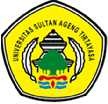 UNIVERSITAS SULTAN AGENG TIRTAYASANomor Dokumen :STANDARD OPERATIONAL PROCEDURETanggal Berlaku :PROSEDUR BIMBINGAN SKRIPSINomor Revisi	:NOKOMPONENURAIANURAIANURAIANURAIANURAIAN1.Persyaratan1. Proses Bimbingan Skripsi1. Proses Bimbingan Skripsi1. Proses Bimbingan Skripsi1. Proses Bimbingan Skripsi1. Proses Bimbingan Skripsi2.SistemKetua Prodi menetapkan Dosen PembimbingKaprodi mengusulkan SK pembimbing skripsi ke DekanMekanismeMahasiswaMULAIKetua Prodi menetapkan Dosen PembimbingKaprodi mengusulkan SK pembimbing skripsi ke DekanProsedurMahasiswaMULAIKetua Prodi menetapkan Dosen PembimbingKaprodi mengusulkan SK pembimbing skripsi ke DekanMengajuan usulan skripsiKetua Prodi menetapkan Dosen PembimbingKaprodi mengusulkan SK pembimbing skripsi ke Dekandan judulKetua Prodi menetapkan Dosen PembimbingKaprodi mengusulkan SK pembimbing skripsi ke DekanKaprodiKetua Prodi menetapkan Dosen PembimbingKaprodi mengusulkan SK pembimbing skripsi ke DekanVerifikasi persyaratan danKetua Prodi menetapkan Dosen PembimbingKaprodi mengusulkan SK pembimbing skripsi ke DekanpersetujuanKetua Prodi menetapkan Dosen PembimbingKaprodi mengusulkan SK pembimbing skripsi ke DekanTidaksesuaiYAKetua Prodi menetapkan Dosen PembimbingKaprodi mengusulkan SK pembimbing skripsi ke DekanPenerbitan SK DekanKetua Prodi menetapkan Dosen PembimbingKaprodi mengusulkan SK pembimbing skripsi ke DekanDekanPenyerahan SK Pembimbing Ke DosenKetua Prodi menetapkan Dosen PembimbingKaprodi mengusulkan SK pembimbing skripsi ke DekanPembimbingKetua Prodi menetapkan Dosen PembimbingKaprodi mengusulkan SK pembimbing skripsi ke DekanMahasiswaProses BimbinganKetua Prodi menetapkan Dosen PembimbingKaprodi mengusulkan SK pembimbing skripsi ke DekanSelesaiKetua Prodi menetapkan Dosen PembimbingKaprodi mengusulkan SK pembimbing skripsi ke DekanKeterangan :Mahasiswa mengajukan topic penelitian / judul penelitian kepada Ketua Program Studi atau Tim Skripsi yang ditetapkan Ketua Prodi.Mahasiswa mengajukan bimbingan kepada dosen pembimbing yang ditunjuk oleh Ketua Program Studi atau Tim Skripsi.Mahasiswa menyusun dan mengajukan usul penelitian dibawah bimbingan dosen pembimbing dan setiap kali bimbingan, mahasiswa melampirkan kartu kendali bimbinganMahasiswa melaksanakan penelitian atau penulisan skripsi atas bimbingan dosen pembimbing.Mahasiswa menyusun dan mengajukan hasil dan pembahasan penelitian dibawah bimbingan dosen pembimbing dan setiap kali bimbingan, mahasiswa melampirkan kartu kendali bimbinganMahasiwa mengajukan hasil penelitian kepada ketua program studi/tim skripsi untuk disidangkan, dan dosen pembimbing, serta dosen penguji wajib menguji skripsi hasil penelitian (semua penguji wajib hadir ketika ujian berlangsung).Mahasiswa mengajukan perbaikan hasil penelitian dan meminta persetujuan pembimbing untuk pengajuan penerbitan skripsi.Mahasiswa mengajukan penerbitan skripsi kepada ketua program studi/tim skripsi3Jangka Waktu Pelayanan3 (Tiga ) Hari4Biaya/tarifTidak dipungut biaya/Gratis5Produk PelayananSK pembimbing skripsi dan bimbingan skripsi6Penanganan Pengaduan, Saran, dan masukanPengaduan, saran, dan masukan dapat disampaikan secara tertulis melalui surat yang ditunjukan kepada :Kepala Bagian Tata Usaha Fakultas Keguruan dan Ilmu Pendidikan Universitas Sultan Ageng TirtayasaKepala Bagian Akademik dan Kemahasiswaan, Biro Akademik, Kemahasiswaan dan Perencanaan, Universitas Sultan Ageng TirtayasaAlamat : Jl. Raya Jakarta Km. 4 Serang, Ext : 111, Ext : 107Menyampaikan pengaduan, saran dan masukan langsung via : Telepon	: (0254) 280330Fax	: (0254) 281254Email	: surat.fkip@untirta.ac.id Laman	: www.fkip.untirta.ac.idKode Dokumen:Revisi ke:Tanggal:Diajukan Oleh:Kepala Sub Bagian Akademik & KemahasiswaanTtd.……………Dikendalikan Oleh:Kepala Tata Usaha FKIP Ttd.……………Disetujui Oleh:Wakil Dekan I Ttd.…………….UNIVERSITAS SULTAN AGENG TIRTAYASANomor Dokumen :STANDARD OPERATIONAL PROCEDURETanggal Berlaku :PROSEDUR SEMINAR PROPOSALNomor Revisi	:N OKOMPONE NURAIAN1.Persyaratan1. Proposal Skripsi2.Sistem Mekanisme ProsedurMULAIMenyerahkan surat tugaspembimbing skripsi	Surat tugas pembimbingkepada dosen	Skripsi pembimbingBerkonsultasi kepada dosen pembimbingMahasiswaMembuat proposal seuai	Pedoman Penulisan Skripsi dengan arahan dosendan pedomanMenggandakan proposal yang sudah di setujuiMenyerahkan proposal skripsi kepada staf akademikBerkoordinasi membuatProdi	jadwal seminar proposalMembuat jadwal seminar proposalMahasiswaSeminar proposalRevisi hasil seminarBimbingan skripsiKeterangan :1.	Staf akademik berkoordinasi dengan pimpinan prodi untuk membuat jadwal seminar proposal berdasarkan proposal skripsi yang masuk.Seminar proposal skripsi dihadiri minimal dosen pembimbingProposal yang telah diseminarkan selanjutnya diperbaiki berdasarkan masukan dan saran pada saat seminar proposalHasil perbaikan tersebut ditunjukan kepada dosen pembimbing yang selanjutnya akan digunakan sebagai acuan untuk penulisan skripsi3Jangka Waktu Pelayanan1 (satu ) Hari4Biaya/tarifTidak dipungut biaya/Gratis5Produk PelayananSeminar proposal6Penanganan Pengaduan, Saran, dan masukanPengaduan, saran, dan masukan dapat disampaikan secara tertulis melalui surat yang ditunjukan kepada :Kepala Bagian Tata Usaha Fakultas Keguruan dan Ilmu Pendidikan Universitas Sultan Ageng TirtayasaKepala Bagian Akademik dan Kemahasiswaan, Biro Akademik, Kemahasiswaan dan Perencanaan, Universitas Sultan Ageng TirtayasaAlamat : Jl. Raya Jakarta Km. 4 Serang, Ext : 111, Ext : 107Menyampaikan pengaduan, saran dan masukan langsung via : Telepon	: (0254) 280330Fax	: (0254) 281254Email	: surat.fkip@untirta.ac.id Laman	: www.fkip.untirta.ac.idKode Dokumen:Revisi ke:Tanggal:Diajukan Oleh:Kepala Sub Bagian Akademik & KemahasiswaanTtd.……………Dikendalikan Oleh:Kepala Tata Usaha FKIP Ttd.……………Disetujui Oleh:Wakil Dekan I Ttd.…………….UNIVERSITAS SULTAN AGENG TIRTAYASANomor Dokumen :STANDARD OPERATIONAL PROCEDURETanggal Berlaku :PROSEDUR SIDANG SKRIPSINomor Revisi	:NOKOMPONEN1PersyaratanSurat Permohonan Sidang Skripsi2Sistem, Mekanisme, prosedurMahasiswa1. Jadwal Sidang Skripsi2. Usulan SK SidangSkripsi	Jurusan3. Berita Acara Sidang4. Format PenilaianSidangSK Sidang Skripsi	TU FakultasKeterangan :Mahasiswa :Mahasiswa Sudah Mendapatkan Acc Sidang SkripsiMahasiswa Mendaftar Sidang Skripsi Kepada Jurusan (Tim Sidang)Mahasiswa Melengkapi Berkas Pernyaratan Sidang SkripsiMahasiswa Mencetak Fom TA. 03 di Portal Tugas AkhirJurusanJurusan Menerima Berkas Persyaratan Sidang Fom TA.03 staf jurusan)Jurusan (Tim Sidang) Menjadwal Pelaksanaan SidangJurusan Mengusulan SK Sidang Skripsi (staf jurusan)Jurusan Mempersipkan Format Penilaian dan Berita Acara Sidang Skripsi (staf jurusan)3.	TU Fakultas :- Membuatkan SK Sidang Skripsi (2 hari)- Mendistribusikan SK Sidang Skripsi ke Jurusan3Jangka Waktu Pelayanan3 (Tiga) Hari4Biaya/tarifTidak dipungut biaya/Gratis5Produk PelayananSK Sidang Skripsi6PenangananPengaduan,Pengaduan, saran, dan masukan dapat disampaikan secara tertulis melalui surat yang ditunjukan kepada :Kepala Bagian Tata Usaha Fakultas Keguruan dan Ilmu Pendidikan Universitas Sultan Ageng TirtayasaAlamat : Jl. Raya Jakarta Km. 4 Serang, Ext : 111Menyampaikan pengaduan, saran dan masukan langsung via : Telepon	: (0254) 280330Fax	: (0254) 281254Email	: surat.fkip@untirta.ac.id Laman	: www.fkip.untirta.ac.idSaran, danPengaduan, saran, dan masukan dapat disampaikan secara tertulis melalui surat yang ditunjukan kepada :Kepala Bagian Tata Usaha Fakultas Keguruan dan Ilmu Pendidikan Universitas Sultan Ageng TirtayasaAlamat : Jl. Raya Jakarta Km. 4 Serang, Ext : 111Menyampaikan pengaduan, saran dan masukan langsung via : Telepon	: (0254) 280330Fax	: (0254) 281254Email	: surat.fkip@untirta.ac.id Laman	: www.fkip.untirta.ac.idmasukanPengaduan, saran, dan masukan dapat disampaikan secara tertulis melalui surat yang ditunjukan kepada :Kepala Bagian Tata Usaha Fakultas Keguruan dan Ilmu Pendidikan Universitas Sultan Ageng TirtayasaAlamat : Jl. Raya Jakarta Km. 4 Serang, Ext : 111Menyampaikan pengaduan, saran dan masukan langsung via : Telepon	: (0254) 280330Fax	: (0254) 281254Email	: surat.fkip@untirta.ac.id Laman	: www.fkip.untirta.ac.idKode Dokumen:Revisi ke:Tanggal:Diajukan Oleh:Kepala Sub Bagian Akademik & KemahasiswaanTtd.……………Dikendalikan Oleh:Kepala Tata Usaha FKIP Ttd.……………Disetujui Oleh:Wakil Dekan I Ttd.…………….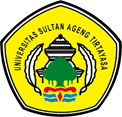 UNIVERSITAS SULTANAGENG TIRTAYASANomor Dokumen :STANDARD OPERATIONAL PROCEDURETanggal Berlaku  :PROSEDUR WISUDANomor Revisi	:NOKOMPONEN1PersyaratanKelengkapan Persyaratan Pendaftaran Wisuda2Sistem, Mekanisme, prosedurMahasiswaSurat Keterangan	Perpustakaan Bebas PustakaMemperoleh Validasi	Prodiuntuk MengikutiWisudaIzajah dan Transkip	BAKP NilaiKeterangan :Mahasiswa :Berhasil Menyelesaikan Sidang SkripsiTelah Memperbaiki Skripsi yang Telah di SidangkanMenggandakan SkripsiMenyerahkan TA 06 yang Telah di TandatanganiMenyerahkan Soft Copy Skripsi (CD)Mencetak Berkas TA 07 di Portal Tugas AkhirPerpustakaan :Mahasiswa Melakukan Bebas Pustaka ke Perpustakaan Fakultas (1 jam)Mahasiswa Melakukan Bebas Pustaka Ke perpustakaan Universitas (1 jam)JProdi :Mendata Persyaratan Wisuda (1 jam staf jurusan)Mendaftarkan Peserta Wisuda ke Portal AkademikMemvalidasi Peserta Wisuda Pada Portal Tugas AkhirBAKP :-	Menerima Berkas Pesyaratan Wisuda3Jangka WaktuPelayanan3 (Tiga ) Hari4Biaya/tarifTidak dipungut biaya/Gratis5Produk PelayananPendaftaran Wisuda6Penanganan Pengaduan, Saran, dan masukanPengaduan, saran, dan masukan dapat disampaikan secara tertulis melalui surat yang ditunjukan kepada :Kepala Bagian Tata Usaha Fakultas Keguruan dan Ilmu Pendidikan Universitas Sultan Ageng TirtayasaKepala Bagian Akademik dan Kemahasiswaan, Biro Akademik, Kemahasiswaan dan Perencanaan, Universitas Sultan Ageng TirtayasaAlamat : Jl. Raya Jakarta Km. 4 Serang, Ext : 111, Ext : 107Menyampaikan pengaduan, saran dan masukan langsung via : Telepon	: (0254) 280330Fax	: (0254) 281254Email	: surat.fkip@untirta.ac.id Laman	: www.fkip.untirta.ac.idKode Dokumen:Revisi ke:Tanggal:Diajukan Oleh:Kepala Sub Bagian Akademik & KemahasiswaanTtd.……………Dikendalikan Oleh:Kepala Tata Usaha FKIP Ttd.……………Disetujui Oleh:Wakil Dekan I Ttd.…………….UNIVERSITAS SULTAN AGENG TIRTAYASANomor Dokumen :STANDARD OPERATIONAL PROCEDURETanggal Berlaku :PROSEDUR PENGAJUAN CUTI KULIAHNomor Revisi	:NOKOMPONEN1PersyaratanSurat Permohonan Cuti Kuliah2Sistem, Mekanisme, prosedurMahasiswaSurat AjuanPermohonan	Dosen PASlipPembayaran	BankVerifikasi Ajuan	Jurusan PermohonanSurat Cuti	BAKPKuliahKeterangan :Mhasiswa Melakukan Permohonan CutiMahasiswa Menghadap Kepada Dosen PA dan Ketua Juruan (alasan cuti)Dosen PA dan Ketua Jurusan Menyetujui Permohonan Cuti KuliahMahasiswa Melakukan Pembayaran Cuti KuliahMahasiswa Membuat Surat Permohona Cuti Kuliah di Portal E AdministrasiMahasiswa Mencetak Permohonan Cuti dan Diserahkan ke Jurusan Untuk di VerifikasiJurusan Melakukan VerifikasiBAKP Membuatkan Surat Permohonan Cuti Kuliah MahasiswaBAKP Mendistribusikan Ke Mahasiswa, Fakultas, dan Jurusan3Jangka Waktu Pelayanan3 (Tiga) Hari.4Biaya/tarifTidak di Pungut Biaya/Gratis5Produk PelayananProses Cuti Kuliahan6Penanganan Pengaduan, Saran, dan masukanPengaduan, saran, dan masukan dapat disampaikan secara tertulis melalui surat yang ditunjukan kepada :Kepala Bagian Tata Usaha Fakultas Keguruan dan Ilmu Pendidikan Universitas Sultan Ageng TirtayasaAlamat : Jl. Raya Jakarta Km. 4 Serang, Ext : 111Menyampaikan pengaduan, saran dan masukan langsung via : Telepon	: (0254) 280330Fax	: (0254) 281254Email	: surat.fkip@untirta.ac.id Laman	: www.fkip.untirta.ac.idKode Dokumen:Revisi ke:Tanggal:Diajukan Oleh:Kepala Sub Bagian Akademik & KemahasiswaanTtd.……………Dikendalikan Oleh:Kepala Tata Usaha FKIP Ttd.……………Disetujui Oleh:Wakil Dekan I Ttd.…………….UNIVERSITAS SULTAN AGENG TIRTAYASANomor Dokumen :STANDARD OPERATIONAL PROCEDURETanggal Berlaku :PROSEDUR PERSIAPAN PERKULIAHANNomor Revisi	:NOKOMPONENURAIAN1PersyaratanUsulan Jadwal Perkuliahan2Sistem, Mekanisme, prosedurJadwal	Jurusan Membuat JadwalPerkuliahan	Perkuliahan dan MengApload ke SIAKADSlip Pembayaran		Sedangkan Makasiswa Melakukan Pembayaran SPPKartu Rencana	Mahasiswa MelakukanStudi (KRS)	Kontrak Perkuliahan SementaraKartu Rencana	Mahasiswa MelakukanStudi (KRS) Valid	Bimbingan AkademikKontrakPerkuliahan yang	Dosen Pembimbing AkademikValidDaftar Hadir	Pusda InfoKuliah MahasiswaDaftar HadirKuliah Mahasiswa	Jurusan dan Daftar HadirDosen yang Siap dipakaiKeterangan :Jurusan :Jurusan Menyusun Jadwal Perkuliahan (Kajur, Sekjur, dan Staf Jurusan).Jurusan Melakukan Rapat Persiapan Perkuliahan.Jurusan Melakukan Refisi Jadwal Perkuliahan.Jurusan Meng Apload Jadwal Perkuliahan di Portal Akademi (Staf Jurusan)Mahasiswa :Mahasiswa Melakukan Pembayaran di BANK yang di Tentukan Oleh PTMahasiswa Melakukan Penyetoran Sesuai  yang di Tentukan Oleh PTMahsiswa Wajib Memegang Bukti PembayaranMahasiswa Melakukan Kontrak Perkuliahan di Portal AkademikMahasiswa Mengontrak Matakuliah Sesuai Jatah SKS yang di TentukanMahasiswa Mencetak Kartu Rencana Studi (KRS)Mahasiswa Menghadap Dosen Pembimbing AkademikMahasiswa Melakukan Bimbingan Sesuai Jadwal yang di Tentukan Oleh Dosen PembimbingMahasiswa di Wajibkan Melakukan Bimbingan 3.Dosen :Dosen PA Melakukan Bimbingan Sesuai Dengan Jadwal yang di Tentukan (1 hari)Dosen PA Melakukan Penyetujuan KRS di Portal Akademik 4.Pusdainfo :Pusda Info Melakukan Pencetakan Daftar Hadir MahasiswaPusda Info Mendistribusikan Daftar Hadir Mhasiswa ketiap – tiap JurusanJurusan :Mempersiapkan Pelaksanaan Perkuliahan (1 hari Staf Jurusan)Mempersiapkan Daftar Hadir MahasiswaMempersiapkan Daftar Hadir Dosen MengajarMempersiapkan Persiapan Pelaksanaan Perkuliahan3Jangka Waktu Pelayanan3 (Tiga) Hari4Biaya/tarifBiaya/Tarif Gratis5Produk PelayananJadwal Perkuliahan.Daftar Hadir Mahasiswa dan Dosen (DHMD)6Penanganan Pengaduan, Saran, dan masukanPengaduan, saran, dan masukan dapat disampaikan secara tertulis melalui surat yang ditunjukan kepada :Kepala Bagian Tata Usaha Fakultas Keguruan dan Ilmu Pendidikan Universitas Sultan Ageng TirtayasaAlamat : Jl. Raya Jakarta Km. 4 Serang, Ext : 111.Menyampaikan pengaduan, saran dan masukan langsung via : Telepon	: (0254) 280330Fax	: (0254) 281254Email	: surat.fkip@untirta.ac.id Laman	: www.fkip.untirta.ac.idKode Dokumen:Revisi ke:Tanggal:Diajukan Oleh:Kepala Sub Bagian Akademik & KemahasiswaanTtd.……………Dikendalikan Oleh:Kepala Tata Usaha FKIP Ttd.……………Disetujui Oleh:Wakil Dekan I Ttd.…………….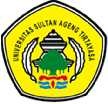 UNIVERSITAS SULTAN AGENG TIRTAYASANomor Dokumen :STANDARD OPERATIONAL PROCEDURETanggal Berlaku :PROSEDUR PEMBIMBINGAN PROGRAM PERUBAHAN JADWAL PERKULIAHANNomor Revisi	:NOKOMPONENURAIAN1.Persyaratan1. Prosedur Perubahan waktu kuliah2.Sistem Mekanisme ProsedurDosenIzin ke Ketua Prodi untuk mengubah jadwal PerkuliahanDosen/mahasiswa mendiskusikan jadwalMelaporkan jadwal kepada staf prodiMengecek ruang kosongRuang Tersedia	Ruang tidak tersediaStaf Prodi mencatat	Staf menyerahkan pada;perubahan jadwal	DosenRuang TersediaKeterangan :Pengajuan permohonan perbaikan nilai oleh mahasiswa bersangkutan dengan mengisi formulir dan melengkapi persyaratan.Dosen minta izin ke Pimpinan Prodi untuk mengubah jadwalDosen mendiskusikan jadwal dengan mahasiswaMahasiswa mencek lokal kosong yang diperuntukkan bagi Prodi Pendidikan BiologiJika lokal kosong sudah didapat, mahasiswa atau dosen yang bersangkutan melaporkan kepada tim jadwal tentang perubahan jadwalTim akan memasukkan jadwal baru tersebut ke dalam jadwal yang tersediaAdmin prodi akan mengentri jadwal yang lama dengan jadwal baru yang sudah disetujui Ketua Prodi3Jangka Waktu Pelayanan3 (Tiga ) Hari4Biaya/tarifTidak dipungut biaya/Gratis5Produk PelayananPelayanan jadwal baru6Penanganan Pengaduan, Saran, dan masukanPengaduan, saran, dan masukan dapat disampaikan secara tertulis melalui surat yang ditunjukan kepada :Kepala Bagian Tata Usaha Fakultas Keguruan dan Ilmu Pendidikan Universitas Sultan Ageng TirtayasaKepala Bagian Akademik dan Kemahasiswaan, Biro Akademik, Kemahasiswaan dan Perencanaan, Universitas Sultan Ageng TirtayasaAlamat : Jl. Raya Jakarta Km. 4 Serang, Ext : 111, Ext : 107Menyampaikan pengaduan, saran dan masukan langsung via : Telepon	: (0254) 280330Fax	: (0254) 281254Email	: surat.fkip@untirta.ac.id Laman	: www.fkip.untirta.ac.idKode Dokumen:Revisi ke:Tanggal:Diajukan Oleh:Kepala Sub Bagian Akademik & KemahasiswaanTtd.……………Dikendalikan Oleh:Kepala Tata Usaha FKIP Ttd.……………Disetujui Oleh:Wakil Dekan I Ttd.…………….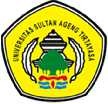 UNIVERSITAS SULTAN AGENG TIRTAYASANomor Dokumen :STANDARD OPERATIONAL PROCEDURETanggal Berlaku :PROSEDUR PELAKSANAAN UTS DAN UASNomor Revisi	:NOKOMPONEN1PersyaratanUTS dan UAS2Sistem, Mekanisme, ProsedurJadwal UTS dan UAS	PRODIAmplop LJK, BAP, danSoalSoalHasil Ujian (Nilai)	DOSENMAHASISWAKeterangan :Prodi :Membuat Jadwal Sementara UTS dan UAS.Melakukan Rapat Terkait UTS dan UASMempersipkan Persiapan UTS dan UASDosen :Pengawas Ujian UTS dan UAS.Pembuatan Soal UTS dan UAS.Koreksi Lembar Jawaban UTS dan UAS.Mahasiswa :Mengikuti Ujian UTS dan UAS.Melihat dan Mendapatkan Hasil UTS dan UAS.3Jangka WaktuPelayanan3 (Tiga) Hari4Biaya/tariffTidak dipungut biaya/Gratis5ProdukPelayananUTS dan UAS6Penanganan Pengaduan, Saran, dan masukanPengaduan, saran, dan masukan dapat disampaikan secara tertulis melalui surat yang ditunjukan kepada :Kepala Bagian Tata Usaha Fakultas Keguruan dan Ilmu Pendidikan Universitas Sultan Ageng TirtayasaAlamat : Jl. Raya Jakarta Km. 4 Serang, Ext : 111Menyampaikan pengaduan, saran dan masukan langsung via : Telepon	: (0254) 280330Fax	: (0254) 281254Email	: surat.fkip@untirta.ac.id Laman	: www.fkip.untirta.ac.idKode Dokumen:Revisi ke:Tanggal:Diajukan Oleh:Kepala Sub Bagian Akademik & KemahasiswaanTtd.……………Dikendalikan Oleh:Kepala Tata Usaha FKIP Ttd.……………Disetujui Oleh:Wakil Dekan I Ttd.…………….UNIVERSITAS SULTAN AGENG TIRTAYASANomor Dokumen :STANDARD OPERATIONAL PROCEDURETanggal Berlaku :PROSEDUR PERBAIKAN NILAINomor Revisi	:NOKOMPONENURAIAN1.Persyaratan1. Prosedur Perbaikan Nilai2.Sistem Mekanisme ProsedurMULAIMahasiswa	Pengajuan PerbaikanNilaiStaf Prodi	Pembuatan rekomendasai	Form Perbaikan Nilai perbaikan nilaiDosen	Pengisian Nilai PerbaikanValidasi dan verifikasi nilai	Form Nilai PerbaikanKetua Prodi	PerbaikanTidak	FormValid YAPembuatan Nilai BaruStaf ProdiSelesaiKeterangan :Pengajuan permohonan perbaikan nilai oleh mahasiswa bersangkutan dengan mengisi formulir dan melengkapi persyaratan.Pengecekan formulir perbaikan nilai dan kelengkapannya oleh staf jurusan.Pembuatan surat pengantar atau rekomendasi perbaikan nilai reguler dan perbaikan khusus yang ditandatangani Wakil Dekan Bidang Akademik Cq. /Prodi yang ditujukan kepada dosen mata kuliah bersangkutan.Pembuatan surat pengantar atau rekomendasi Ujian yang ditandatangani Prodi yang ditujukan kepada dosen mata kuliah bersangkutan.Penyetoran nilai mata kuliah yang telah diperbaiki ke jurusan.Penginputan nilai baru.3Jangka Waktu Pelayanan3 (Tiga ) Hari4Biaya/tarifTidak dipungut biaya/Gratis5Produk PelayananPerbaikan nilai6Penanganan Pengaduan, Saran, dan masukanPengaduan, saran, dan masukan dapat disampaikan secara tertulis melalui surat yang ditunjukan kepada :Kepala Bagian Tata Usaha Fakultas Keguruan dan Ilmu Pendidikan Universitas Sultan Ageng TirtayasaKepala Bagian Akademik dan Kemahasiswaan, Biro Akademik, Kemahasiswaan dan Perencanaan, Universitas Sultan Ageng TirtayasaAlamat : Jl. Raya Jakarta Km. 4 Serang, Ext : 111, Ext : 107Menyampaikan pengaduan, saran dan masukan langsung via : Telepon	: (0254) 280330Fax	: (0254) 281254Email	: surat.fkip@untirta.ac.id Laman	: www.fkip.untirta.ac.idKode Dokumen:Revisi ke:Tanggal:Diajukan Oleh:Kepala Sub Bagian Akademik & KemahasiswaanTtd.……………Dikendalikan Oleh:Kepala Tata Usaha FKIP Ttd.……………Disetujui Oleh:Wakil Dekan I Ttd.…………….UNIVERSITAS SULTAN AGENG TIRTAYASANomor Dokumen :STANDARD OPERATIONAL PROCEDURETanggal Berlaku :PROSEDUR PEMBIMBINGAN PROGRAM PENYUSUNAN MATERI PERKULIAHANNomor Revisi	:NOKOMPONENURAIAN1.Persyaratan1. Prosedur Penyusunan materi perkuliahan2.Sistem Mekanisme ProsedurDosenMenunjuk Koordinator	Surat Tugas KoordinatorKetua Prodi	setiap Mata Kuliah	Mata KuliahKoordinator Mata Kuliah,Team Teaching	Pustaka, sertamekanisme PerkuliahanMenyusun RPKPSTeam Teaching	Draft RPKPSTeam Teaching	Menyusun Hand Out	Hand out PerkuliahanDosen dan Mahasiswa	Perkuliahan 1 SemesterKeterangan :Ketua program studi menunjuk koordinator setiap Mata Kuliah yang ditawarkan pada semester yang bersangkutanTeam teaching melakukan koordinasi mengenai materi kuliah dan pustaka yang akan digunakan serta mekanisme perkuliahanTeam Teaching menyusun RPKPS dengan mempertimbangkan masukan dari dosen lain melalui rapat.Evaluasi terhadap materi perkuliahan (hasil belajar Mahasiswa) dilakukan setiap tengah dan akhir semester (UTS dan UAS)3Jangka Waktu Pelayanan3 (Tiga ) Hari4Biaya/tarifTidak dipungut biaya/Gratis5Produk PelayananPenyusunan Materi Perkuliahan6Penanganan Pengaduan, Saran, dan masukanPengaduan, saran, dan masukan dapat disampaikan secara tertulis melalui surat yang ditunjukan kepada :Kepala Bagian Tata Usaha Fakultas Keguruan dan Ilmu Pendidikan Universitas Sultan Ageng TirtayasaKepala Bagian Akademik dan Kemahasiswaan, Biro Akademik, Kemahasiswaan dan Perencanaan, Universitas Sultan Ageng TirtayasaAlamat : Jl. Raya Jakarta Km. 4 Serang, Ext : 111, Ext : 107Menyampaikan pengaduan, saran dan masukan langsung via : Telepon	: (0254) 280330Fax	: (0254) 281254Email	: surat.fkip@untirta.ac.id Laman	: www.fkip.untirta.ac.idKode Dokumen:Revisi ke:Tanggal:Diajukan Oleh:Kepala Sub Bagian Akademik & KemahasiswaanTtd.……………Dikendalikan Oleh:Kepala Tata Usaha FKIP Ttd.……………Disetujui Oleh:Wakil Dekan I Ttd.…………….UNIVERSITAS SULTAN AGENG TIRTAYASANomor Dokumen :STANDARD OPERATIONAL PROCEDURETanggal Berlaku :PROSEDUR TRACER STUDYNomor Revisi	:N OKOMPONE NURAIAN1.Persyaratan1. Tracer Study2.Sistem Mekanisme ProsedurMULAIFakultasmemberikan pemberitahuan kepadaWD I	setiap Program studimelalui WD IPembentukan tim studi pelacakanAdmin Program studiMempersiapkan data	No kontak, emaildaftar alumniPelacakan alumniTim pelacakan		menentukan angkatan yang akan jadi respondenMelakukan penggalianinformasi kepada	Kuisioner studi pelacakan respondenMelakukan kompilasi data kuesionermenyusun laporan studi pelacakan dan diserahkan kepada ketua PD 1 dan Program studiKeterangan :Fakultas FKIP memberikan pemberitahuan kepada setiap program studi melalui WD 1 untuk pelaksanaan studi pelacakan alumni;Surat pemberitahuan ditindaklanjuti oleh Pembantu dekan 1 dengan membentuk tim studi pelacakan alumni. Tim studi pelacakan ini terbentuk paling lambat 7 hari setelah penerimaan surat dari WD 1.Wakil Dekan 1 melakukan koordinasi dengan seluruh anggota tim studi pelacakan untuk membicarakan rencana pelaksanaan kegiatan, pembagian tugas , dan kebutuhan. Pertemuan dilakukan paling lambat 7 hari setelah terbentuk tim studi pelacakan.Bagian administrasi program studi mempersiapkan data daftar alumni berdasarkan tahun lulus. Data diserahkan kepada tim studi pelacakan alumni paling lambat 7 hari setelah pertemuan;Bagian administrasi program studi menginventarisir nomor kontak dan email sesuai data di administrasi program studi paling lambat 7 hari sesudahnya.Tim studi pelacakan alumni menghimpun data-data yang sudah diperoleh dari bagian administrasi program studi unutk menentukan angkatan yang akan menjadi calon responden paling lambat 7 hari sesudahnya.Tim studi pelacakan mempersiapkan kuesioner (Lampiran form Studi Pelacakan Alumni). Tim studi pelacakan alumni menyebarkan form kuesioner kepada alumni berdasar no kontak dan email alumni yang telah didata oleh bagian administrasi program studi. Tim studi pelacakan alumni menerima kuesioner paling lambat 7 hari setelah tersusun daftar responden;3Jangka Waktu Pelayanan1 (Satu ) Hari4Biaya/tarifTidak dipungut biaya/Gratis5Produk PelayananKuisioner tracer study alumni FKIP6Penanganan Pengaduan, Saran, dan masukanPengaduan, saran, dan masukan dapat disampaikan secara tertulis melalui surat yang ditunjukan kepada :Kepala Bagian Tata Usaha Fakultas Keguruan dan Ilmu Pendidikan Universitas Sultan Ageng TirtayasaKepala Bagian Akademik dan Kemahasiswaan, Biro Akademik, Kemahasiswaan dan Perencanaan, Universitas Sultan Ageng TirtayasaAlamat : Jl. Raya Jakarta Km. 4 Serang, Ext : 111, Ext : 107Menyampaikan pengaduan, saran dan masukan langsung via : Telepon	: (0254) 280330Fax	: (0254) 281254Email	: surat.fkip@untirta.ac.id Laman	: www.fkip.untirta.ac.idKode Dokumen:Revisi ke:Tanggal:Diajukan Oleh:Kepala Sub Bagian Akademik Ttd.……………Dikendalikan Oleh:Kepala Tata Usaha FKIP Ttd.……………Disetujui Oleh:Wakil Dekan I Ttd.…………….UNIVERSITAS SULTAN AGENG TIRTAYASANomor Dokumen :STANDARD OPERATIONAL PROCEDURETanggal Berlaku :PROSEDUR PENINJAUAN KURIKULUMNomor Revisi	:NOKOMPONE NURAIAN1.Persyaratan1. Prosedur Peninjauan Kurikulum2.Sistem Mekanisme ProsedurKaprodiMengajukan kegiatan	SK kegiatan peninjauanDekan/ WD 1	peninjauan kurikulum	kurikulumMembahas kurikulumFGD, Dosen	yang akan direvisiWorkshop peninjauan	Hasil workshopProdi	kurikulum	peninjauan kurikulumDekan	SK Hasil workshopKeterangan :Ketua prodi mngajukan ke Dekan c.q WD 1 perihal kegiatan peninjauan kurikulumDekan membuat SK kegiatan peninjauan kurikulumProdi mengadakan FGD dengan Dosen, pengguna, guru, alumni membicarakan kurikulum yang akan direvisiPeninjauan kurikulum dilaksanakan selama 3 tahun sekaliProdi mengadakan workshop kurikulum dengan mendatangkan narasumber/pakar yang sesuai dengan bidang studinya (workshop 3 hari)Kurikulum hasil workshop dilaporkan ke dekan (c.q WD 1)Dekan menerbitkan SK pemberlakuan kurikulum3Jangka WaktuPelayanan3 (Tiga ) Hari4Biaya/tarifTidak dipungut biaya/Gratis5ProdukPelayananWokshop peninjauan kurikulum6Penanganan Pengaduan, Saran, dan masukanPengaduan, saran, dan masukan dapat disampaikan secara tertulis melalui surat yang ditunjukan kepada :Kepala Bagian Tata Usaha Fakultas Keguruan dan Ilmu Pendidikan Universitas Sultan Ageng TirtayasaKepala Bagian Akademik dan Kemahasiswaan, Biro Akademik, Kemahasiswaan dan Perencanaan, Universitas Sultan Ageng TirtayasaAlamat : Jl. Raya Jakarta Km. 4 Serang, Ext : 111, Ext : 107Menyampaikan pengaduan, saran dan masukan langsung via : Telepon	: (0254) 280330Fax	: (0254) 281254Email	: surat.fkip@untirta.ac.id Laman	: www.fkip.untirta.ac.idKode Dokumen:Revisi ke:Tanggal:Diajukan Oleh:Kepala Unit Pelaksana PPLK Ttd.……………Dikendalikan Oleh:Kepala Unit Pelaksana PPLK Ttd.……………Disetujui Oleh:Wakil Dekan I Ttd.…………….UNIVERSITAS SULTAN AGENG TIRTAYASANomor Dokumen :STANDARD OPERATIONAL PROCEDURETanggal Berlaku :PROSEDUR PENDAFTARAN SEBAGAI PRAKTIKAN PPLKNomor Revisi	:NOKOMPONENURAIAN1.PersyaratanTelah menempuh mata kuliah 120 sksIPK minimal 2,5.2.Sistem Mekanisme , ProsedurMulaiUP-PPLK	Pengumuman Waktu	Formulir Online Pendaftaran	Surat KesediaanPraktikan	Mengisi Formulir PembimbingUP-PPLK	Verifikasi Data Calon	Daftar praktikan danJurusan	Praktikan dan	pembimbing yangpembimbing	memenuhi syaratUP-PPLK	Pengiriman data praktikan	Surat Tugas dan pembimbing kefakultasUP-PPLK	Pengumuman kelompok	SuratJurusan	praktikan, pembimbing,	Pengumumandan sekolah mitraSelesai3.Jangka Waktu Pelayanan2 (Dua) minggu.4.Biaya/TarifTidak dipungut biaya/Gratis.5.Produk PelayananDaftar praktikan, pembimbing PPLK, dan sekolah mitra6.Penanganan Pengaduan saran dan MasukanPengaduan, saran dan masukan dapat disampaikan secara tertulis melalui surat yang ditujukan kepada :Kepala Unit Pelaksana PPLKFakultas Keguruan dan Ilmu Pendidikan , Universitas Sultan Ageng Tirtayasa Alamat : Jl. Raya Jakarta KM 4 Pakupatan – Serang.Menyampaikan pengaduan, saran dan masukan langsung via : Telp : (0254) 280330, Ext.111, Fax : (0254) 281254.Email : pplk.fkip@untirta.ac.id Wibsite : www.fkip.untirta.ac.idKode Dokumen:Revisi ke:Tanggal:Diajukan Oleh:Kepala Unit Pelaksana PPLK Ttd.……………Dikendalikan Oleh:Kepala Unit Pelaksana PPLK Ttd.……………Disetujui Oleh:Wakil Dekan I Ttd.…………….UNIVERSITAS SULTAN AGENG TIRTAYASANomor Dokumen :STANDARD OPERATIONAL PROCEDURETanggal Berlaku :PROSEDUR PELAKSANAAN PPLKNomor Revisi	:NOKOMPONENURAIAN1.PersyaratanMenunjukkan kartu rencana studi yang mengontrak mata kuliah PPLK.Telah terdaftar sebagai praktikan PPLK.2.Sistem Mekanisme , ProsedurMulaiPraktikanPembimbing	pembekalan PPLKPraktikanPembimbing	PenglepasanPraktikanPembimbing	- Berita AcaraGuru pamong	Serah terima praktikan	- Daftar PraktikanKepala Sekolah	di sekolah mitra	- Daftar guru pamongPraktikan	RPPGuru Pamong	Praktik mengajar dan non	Jurnal Harianmengajar di sekolah mitra	Buku PenilaianPraktikan	Bimbingan, FGD,		RPP Pembimbing		Jurnal HarianGuru Pamong	Supervisi	Berita AcaraPraktikan	Ujian praktik mengajar	RPP PembimbingGuru Pamong	Lembar PenilaianKepala SekolahPraktikan	perpisahan dengan sekolahPembimbing	mitra sekaligus penarikan	Berita AcaraGuru Pamong	praktikan	Sertifikat Kepala SekolahLaporan kegiatanSelesai3.Jangka Waktu Pelayanan3 (Tiga) bulan.4.Biaya/TarifTidak dipungut biaya/Gratis.5.Produk PelayananKeterampilan mengajar dan non-mengajar6.Penanganan Pengaduan saran danMasukan1. Pengaduan, saran dan masukan dapat disampaikan secara tertulis melalui surat yang ditujukan kepada :Kepala Unit Pelaksana PPLKFakultas Keguruan dan Ilmu Pendidikan , Universitas Sultan Ageng Tirtayasa Alamat : Jl. Raya Jakarta KM 4 Pakupatan – Serang.2. Menyampaikan pengaduan, saran dan masukan langsung via : Telp : (0254) 280330, Ext.111, Fax : (0254) 281254.Email : pplk.fkip@untirta.ac.id Wibsite : www.fkip.untirta.ac.idKode Dokumen:Revisi ke:Tanggal:Diajukan Oleh:Kepala Sub Bagian Akademik & KemahasiswaanTtd.……………Dikendalikan Oleh:Kepala Tata Usaha FKIP Ttd.……………Disetujui Oleh:Wakil Dekan III Ttd.…………….UNIVERSITAS SULTAN AGENG TIRTAYASANomor Dokumen :STANDARD OPERATIONAL PROCEDURETanggal Berlaku :PROSEDUR BEASISWANomor Revisi	:Keterangan :Mahasiswa Menyerahkan berkas/Persyaratan Beasiswa ke Fakultas dengan Membawa Persyaratan beasiswa KHS dan KRS.Staf Administrasi Kemahasiswaan Melakukan Verifikasi Beasiswa, dengan melakukan ceck persyaratan dan kelengkapan berkas Serta menginput data calon penerima beasiswa (Draff Calon penerima Beasiswa)Tim seleksi Dekan WD III dan Para Kajur melakukan seleksi Calon Penerima Beasiswa (List Calon Penerima Beasiswa).Dekan/WD III Menetapkan Penerima Beasiswa (List Penerima Beasiswa).Staf Administrasi kemahasiswaan membuat surat pengantar penerima beasiswaStaf Administrasi Persuratan memberikan nomor surat serta mengirimkan ke rektorat/WRIII (Surat Pengantar dan Daftar Penerima Beasiswa).3Jangka Waktu Pelayanan5 (Lima ) Hari4Biaya/tarifTidak dipungut biaya/Gratis5Produk PelayananPendaftaran Beasiswa6Penanganan Pengaduan, Saran, dan masukanPengaduan, saran, dan masukan dapat disampaikan secara tertulis melalui surat yang ditunjukan kepada:Kepala Bagian Tata Usaha Fakultas Keguruan dan Ilmu Pendidikan Universitas Sultan Ageng TirtayasaKepala Bagian Akademik dan Kemahasiswaan, Biro Akademik, Kemahasiswaan dan Perencanaan, Universitas Sultan Ageng TirtayasaAlamat : Jl. Raya Jakarta Km. 4 Serang, Ext : 111, Ext : 107Menyampaikan pengaduan, saran dan masukan langsung via : Telepon	: (0254) 280330Fax	: (0254) 281254Email	: surat.fkip@untirta.ac.id Laman	: www.fkip.untirta.ac.idKode Dokumen:Revisi ke:Tanggal:Diajukan Oleh:Kepala Sub Bagian Akademik & KemahasiswaanTtd.……………Dikendalikan Oleh:Kepala Tata Usaha FKIP Ttd.……………Disetujui Oleh:Wakil Dekan III Ttd.…………….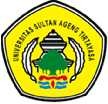 UNIVERSITAS SULTAN AGENG TIRTAYASANomor Dokumen :STANDARD OPERATIONAL PROCEDURETanggal Berlaku :PROSEDUR DANA KEMAHASISWAANNomor Revisi	:Keterangan :Mahasiswa membuat TOR Kegiatan yang akan dilaksanakan dan diserahkan ke Fakultas.Staf Administrasi Kemahasiswaan Mengecek kelengkapan /anggaran kegiatan.Mahasiswa Bidang kemahasiswaan/Monitoring Pekasanaan Kegiatan ormawa/mahasiswa.Mahasiswa membuat LPJ dan SPJ kegiatan 3 hari setelah Kegiatan dilaksanakan.Staf Administrasi Kemahasiswaan menerima LPJ dan SPJ untuk dicek dan dikoreksiKabag TU/Kasubag Akademik dan Kemahasiswaan Menerima LPJ dan SPJ diserahkan ke Pimpinan untuk diverifikasi yang sudah diketahui dan dikoreksi.Dekan/WD III mengetahui dan menandatangani SPJ dan LPJ .BPP/WD II menerima SPJ dan LPJ yang sudah ditanda tangani diusulkan pencairan ke Universitas.Mahasiswa /Ormawa menerima hasil pencairan dana anggaran kegiatan.3Jangka Waktu Pelayanan3 (Tiga ) Hari4Biaya/tarifTidak dipungut biaya/Gratis5Produk PelayananPengajuan Dana Kemahasiswaan6Penanganan Pengaduan, Saran, dan masukanPengaduan, saran, dan masukan dapat disampaikan secara tertulis melalui surat yang ditunjukan kepada :Kepala Bagian Tata Usaha Fakultas Keguruan dan Ilmu Pendidikan Universitas Sultan Ageng TirtayasaKepala Bagian Akademik dan Kemahasiswaan, Biro Akademik, Kemahasiswaan dan Perencanaan, Universitas Sultan Ageng TirtayasaAlamat : Jl. Raya Jakarta Km. 4 Serang, Ext : 111, Ext : 107Menyampaikan pengaduan, saran dan masukan langsung via : Telepon	: (0254) 280330Fax	: (0254) 281254Email	: surat.fkip@untirta.ac.id Laman	: www.fkip.untirta.ac.idKode Dokumen:Revisi ke:Tanggal:Diajukan Oleh:Kepala Sub Bagian Akademik & KemahasiswaanTtd.……………Dikendalikan Oleh:Kepala Tata Usaha FKIP Ttd.……………Disetujui Oleh:Wakil Dekan III Ttd.…………….UNIVERSITAS SULTANNomor Dokumen :AGENG TIRTAYASASTANDARD OPERATIONALTanggal Berlaku :PROCEDUREPEMBUATAN SURATNomor Revisi	:KETERANGANTIDAK/SEDANG DAPATBEASISWAN OKOMPON ENURAIAN1.PersyaratanSlip Pembayaran.Kartu Rencana Studi (KRS).aSistem Mekanisme, ProsedurMulaiMahasiswa	Mengisi Formulir		1.Slip Pembayaran2. KRSMembuat Surat Keterangan Staf Administrasi	Tidak/Sedang Menerima BeasiswaAkademikKabag/Kasubag	Mengetahui PimpinanWakil Dekan I /III	Tanda Tangan Pimpinan		Surat Keterangan Tidak SedangMenerima Surat Yang Sudah TTD	MendapatkanStaf Administrasi	BeasiswaPersuratan	PimpinanStaf Administrasi	Memberi Nomor, Stempel		Surat Persuratan		KeteranganTidak Sedang MendapatkanSelesai	BeasiswaKeterangan :Mahasiswa Mengisi Formulir dengan melampirkan Slip Pembayaran dan Kartu Rencana Studi (KRS).Staf Administrasi Membuat Surat Keterangan Tidak/Sedang Menerima Beasiswa.Kabag/Kasubag Mengkoreksi dan Memparaf Mengetahui Pimpinan.Wakil Dekan I/III Menandatangani Surat Keterangan Tidak/Sedang Menerima Beasiswa.Staf Administrasi Menerima Surat Keterangan Tidak/Sedang Menerima Beasiswa. Yang sudah di Tanda Tangani oleh Pimpinan.-	Staf Administrasi Memberi Nomor dan Stempel pada Surat Keterangan Tidak/Sedang Menerima Beasiswa.3.JangkaWakt uPelayanan3 (Tiga ) Hari.4.Biaya/TarifTidak dipungut biaya/Gratis.5.ProdukPela yananSurat Keterangan Tidak Sedang/Dapat Beasiswa.6.Penanganan, Pengaduan saran dan MasukanPengaduan, saran dan masukan dapat disampaikan secara tertulis melalui surat yang ditujukankepada :Kepala Bagian Tata UsahaFakultasKeguruandanIlmuPendidikan, Universitas Sultan AgengTirtayasa Alamat : Jl. Raya Jakarta KM 4 Pakupatan –Serang.Menyampaikanpengaduan, saran danmasukanlangsung via : Telp : (0254) 280330, Ext.111, Fax : (0254) 281254.Email : surat.fkip@untirta.ac.id Wibsite : www.fkip.untirta.ac.idKode Dokumen:Revisi ke:Tanggal:Diajukan Oleh:Kepala Sub Bagian Akademik & KemahasiswaanTtd.……………Dikendalikan Oleh:Kepala Tata Usaha FKIP Ttd.……………Disetujui Oleh:Wakil Dekan III Ttd.…………….UNIVERSITAS SULTAN AGENG TIRTAYASANomor Dokumen :STANDARD OPERATIONAL PROCEDURETanggal Berlaku :PEMBUATAN SURAT IJIN KEGIATAN MAHASISWA DILUAR KAMPUSNomor Revisi	:N OKOMPON ENURAIAN1.PersyaratanSurat Usulan Ijian Kegiatan Mahasiswa di Luar kampus dari Jurusan.2.Sistem Mekanisme ProsedurMULAIData dari JurusanMahasiswa/Ormawa	Membuat surat usulan Ijin Kegiatan	Usulan surat Ijin,Mahasiswa diluar Kampus	Kelengkapan surat-suratkegiatan lainnyaMengecek kegiatan dan diStaf Administrasi	Konsultasikan keKemahasiswaan	pimpinan/Kasubag.Akademik danKemahasiswaanMembuatkan Surat Ijin Kegiatan	Surat Ijin KegiatanMahasiswa di Luar Kampus	Mahasiswa diluar kampusVerifikasi oleh	Surat Ijin KegiatanKabag TU/	Kabag/Kasubag. Akademik	Mahasiswa diluar kampus Kasubag Akademik dan		dan Kemahasiswaan	yang sudah di paraf KemahasiswaanSurat Ijin KegiatanDi tandatangani oleh	Mahasiswa diluar kampusDekan/WD III	Dekan/Wakil Dekan III	yang sudah ditanda tanganSurat Ijin KegiatanStaf Administrasi	Di berikan Nomor Surat oleh	Mahasiswa diluar kampusPersuratan	Bagian Persuratan	yang sudah diberikan nomorDi Berikan Ke Mahasiswa	Surat Ijin KegiatanMahasiswa	yang bersangkutan	Mahasiswa diluar kampusKeterangan :-	Mahasiswa /Ormawa membuat Surat usulan Ijin Kegiatan Mahasiswa di luar kampus dari Jurusan.Staf Administrasi Kemahasiswaan Mengecek kegiatan konsultasi ke pimpinan/kasubag Akademik dan Kemahasiswaan .Staf Administrasi Kemahasiswaan membuat Surat Ijin Kegiatan Mahasiswa di luar kampus.Kabag TU/Kasubag Akademik dan Kemahasiswaan Memverifikasi Surat Ijin Kegiatan Mahasiswa diluar kampus yang sudah diparaf.Dekan/Wakil Dekan Bidang Kemahasiswaan Surat Ijin Kegiatan Mahasiswa diluar kampus yang sudah ditandatangani.Staf Administrasi Persuratan memberikan nomor Surat ijin Kegiatan Mahasiswa diluar Kampus .Mahasiswa diberikan Surat ijin Kegiatan Mahasiswa diluar kampus yang sudah mendapat persetujuan dari pimpinan Fakultas.3.Jangka Waktu Pelayanan3 (Tiga) Hari.4.Biaya/TarifTidak dipungut biaya/Gratis.5.Produk PelayananSurat Ijin Kegiatan Mahasisw di luar Kampus6.Penanganan Pengaduan saran dan MasukanPengaduan, saran dan masukan dapat disampaikan secara tertulis melalui surat yang ditujukan kepada :Kepala Bagian Tata UsahaFakultas Keguruan dan Ilmu Pendidikan , Universitas Sultan Ageng Tirtayasa Alamat : Jl. Raya Jakarta KM 4 Pakupatan – Serang.Menyampaikan pengaduan, saran dan masukan langsung via : Telp : (0254) 280330, Ext.111, Fax : (0254) 281254.Email : surat.fkip@untirta.ac.id Wibsite : www.fkip.untirta.ac.idKode Dokumen:Revisi ke:Tanggal:Diajukan Oleh:Kepala Sub Bagian Akademik & KemahasiswaanTtd.……………Dikendalikan Oleh:Kepala Tata Usaha FKIP Ttd.……………Disetujui Oleh:Wakil Dekan III Ttd.…………….UNIVERSITAS SULTAN AGENG TIRTAYASANomor Dokumen :STANDARD OPERATIONAL PROCEDURETanggal Berlaku :PEMBUATAN SURAT DISPENSASI ORMAWANomor Revisi	:N OKOMPON ENURAIAN1.PersyaratanSurat Usulan Dispensasi Kegiatan Organisasi Mahasiswa dari Jurusan.2.Sistem Mekanisme ProsedurMulai dariMahasiswa	JurusanMembuat surat usulan	Surat Usulan DispensasiDispensasi Kuliah	Kuliah dan Kelengkapan surat-surat kegiatan lainStaf Adminstrasi	Mengecek kegiatan dan diKemahasiswaan	Konsultasikan ke pimpinan/Kasubag.Akademik dan KemahasiswaanDibuatkan Surat Dispensasi Kegiatan	Surat Delegasi Kegiatan Organisasi Mahasiswa	MahasiswaKabag TU/	Di Verifikasi oleh Kabag/Kasubag.	Surat Delegasi yang Kasubag Akademik		Akademik dan Kemahasiswaan	sudah di paraf KemahasiswaanDi tandatangani oleh	Surat Delegasi yangDekan/Wakil Dekan III	sudah di tandatanganDekan/WD IIISurat Delegasi yangStaf Administrasi	Di berikan Nomor Surat oleh	sudah diberikan nomorBagian PersuratanPersuratan	suratDi Berikan Ke Mahasiswa	Surat Delegasi yang siap yang bersangkutan	diambil.MahasiswaKeterangan :Mahasiswa ke Jurusan membuat surat usulan dispensasi kuliah dan membawa kelengkapan surat –surat kegiatan lain.Staf Administrasi Kemahasiswa menerima surat usuldari jurusan terkait dengan dispensasi kuliah dilengkapi dengan persyaratan.Staf Administrasi Kemahasiswaan membuat Surat Dispensasi Kegiatan Organiasi mahasiswa (Surat Delegasi Kegiatan Mahasiswa).Kabag TU/Kasubag Akademik dan Kemahasiswaan Memverifikasi / memparaf Surat Dispensasi Kegiatan Organiasasi Mahasiswa.Dekan/wakil Dekan Bidang Kemahasiswaan menandatangani Surat Dispensasi Kegiatan Organiasasi Mahasiswa.Staf Administrasi Persuratan Memberikan nomor Surat Dispensasi Kegiatan Organiasasi Mahasiswa.Mahasiswa Menerima Surat Dispensasi Kegiatan Organiasasi Mahasiswa.3.Jangka Waktu Pelayanan3 (Tiga) Hari.4.Biaya/TarifTidak dipungut biaya/Gratis.5.Produk PelayananSurat Dispensasi Kegiatan Organiasasi Mahasiswa.6.Penanganan Pengaduan saran dan MasukanPengaduan, saran dan masukan dapat disampaikan secara tertulis melalui surat yang ditujukan kepada :Kepala Bagian Tata UsahaFakultas Keguruan dan Ilmu Pendidikan , Universitas Sultan Ageng Tirtayasa Alamat : Jl. Raya Jakarta KM 4 Pakupatan – Serang.Menyampaikan pengaduan, saran dan masukan langsung via : Telp : (0254) 280330, Ext.111, Fax : (0254) 281254.Email : surat.fkip@untirta.ac.id Wibsite : www.fkip.untirta.ac.idKode Dokumen:Revisi ke:Tanggal:Diajukan Oleh:Kepala Sub Bagian Akademik & KemahasiswaanTtd.……………Dikendalikan Oleh:Kepala Tata Usaha FKIP Ttd.……………Disetujui Oleh:Wakil Dekan III Ttd.…………….UNIVERSITAS SULTAN AGENG TIRTAYASANomor Dokumen :STANDARD OPERATIONAL PROCEDURETanggal Berlaku :PEMBUATAN SURAT REKOMENDASI BEASISWANomor Revisi	:N OKOMPON ENURAIAN1.PersyaratanSurat Usulan Rekomendasi dari Jurusan.Kelengkapan surat lainnya.2.Sistem Mekanisme ProsedurMulai dari JurusanMahasiswa	Membuat surat usulan Rekomendasi	Usulan surat RekomendasiBeasiswa ke Jurusan	dan Kelengkapan surat-suratlainnyaMembuatkan Surat Usulan Rekomendasi Beasiswa ke FakultasStaf Jurusan	dan ditandatanganinMengecek kelengkapan Usulan, KHS,	Surat Usulan Rekomendasi KRS, Aktif Kuliah	FakultasStaf Administrasi	Dibuat dan Diceck kelengkapan data	Draf Surat RekomendasiKemahasiswaan	Surat Rekomendasi BeasiswaKabag TU/	Surat di Verifikasi Kabag/Kasubag	Surat Rekomendasi yangKasubag Akademik dan	sudah di parafKemahasiswaanDitandatangani oleh Dekan/	Surat Rekomendas yang Wakil Dekan III	sudah DitandatanganiDekan/Wakil Dekan IIIDiberikan Nomor Surat Fakultas	Surat Rekomendas yang sudah diberi nomor.Staf Akademik PersuratanDi Berikan Ke Mahasiswa yang	Surat Rekomendasi yang bersangkutan	siap diambilMahasiswaKeterangan :Mahasiswa ke Jurusan untuk membuat rekomendasi beasiswa.Staf jurusan membuat surat usulan rekomendasi beasiswa dengan melampirkan kelengkapan surat yang lainnya.Staf jurusan mengecek kelengkapan usulan KHS, KRS dan Aktif Kuliah.Staf jurusan membuat surat usulan rekomendasi ke fakultas dan ditandatanganiStaf Administrasi Kemahaiswaan dibuat dan diceck kelengkapan data Surat Rekomendasi BeasiswaKabag TU/Kasubag Akademik dan Kemahasiswaan memverifikasi Surat Rekomendasi Beasiswa (Surat Rekomendasi yang sudah diparaf).Dekan / Wakil Dekan III menandatangani Surat Rekomendasi Beasiswa.Staf Administrasi Persuratan memberikan nomor Surat Rekomendasi Beasiswa.Mahasiswa menerima Surat Rekomendasi Beasiswa yang sudah di tandatangani/disetujui oleh pimpinan.Staf Administrasi Kemahaiswaan dibuat dan diceck kelengkapan data Surat Rekomendasi BeasiswaKabag TU/Kasubag Akademik dan Kemahasiswaan memverifikasi Surat Rekomendasi Beasiswa (Surat Rekomendasi yang sudah diparaf).Dekan / Wakil Dekan III menandatangani Surat Rekomendasi Beasiswa.Staf Administrasi Persuratan memberikan nomor Surat Rekomendasi Beasiswa.Mahasiswa menerima Surat Rekomendasi Beasiswa yang sudah di tandatangani/disetujui oleh pimpinan.3.Jangka Waktu Pelayanan3 (Tiga) Hari.4.Biaya/TarifTidak dipungut biaya/Gratis.5.Produk PelayananSurat Rekomendasi Beasiswa6.Penanganan Pengaduan saran dan MasukanPengaduan, saran dan masukan dapat disampaikan secara tertulis melalui surat yang ditujukan kepada :Kepala Bagian Tata UsahaFakultas Keguruan dan Ilmu Pendidikan , Universitas Sultan Ageng Tirtayasa Alamat : Jl. Raya Jakarta KM 4 Pakupatan – Serang.Menyampaikan pengaduan, saran dan masukan langsung via : Telp : (0254) 280330, Ext.111, Fax : (0254) 281254.Email : surat.fkip@untirta.ac.id Wibsite : www.fkip.untirta.ac.idKode Dokumen:Revisi ke:Tanggal:Diajukan Oleh:Kepala Sub Bagian Akademik & KemahasiswaanTtd.……………Dikendalikan Oleh:Kepala Tata Usaha FKIP Ttd.……………Disetujui Oleh:Wakil Dekan III Ttd.…………….UNIVERSITAS SULTAN AGENG TIRTAYASANomor Dokumen :STANDARD OPERATIONAL PROCEDURETanggal Berlaku :PROSEDUR PENDAMPING KEGIATAN MAHASISWANomor Revisi	:3.Jangka Waktu Pelayanan3 (Tiga ) Hari.4.Biaya/TarifTidak dipungut biaya/Gratis.5.Produk PelayananDana Anggaran Kegiatan Kemahasiswaan6.Penanganan Pengaduan saran dan MasukanPengaduan, saran dan masukan dapat disampaikan secara tertulis melalui surat yang ditujukan kepada : Kepala Bagian Tata UsahaFakultas Keguruan dan Ilmu Pendidikan , Universitas Sultan Ageng Tirtayasa Alamat : Jl. Raya Jakarta KM 4 Pakupatan – Serang.Menyampaikan pengaduan, saran dan masukan langsung via : Telp : (0254) 280330, Ext.111, Fax : (0254) 281254.Email : surat.fkip@untirta.ac.id Wibsite : www.fkip.untirta.ac.idKode Dokumen:Revisi ke:Tanggal:Diajukan Oleh:Kepala Sub Bagian Akademik Ttd.……………Dikendalikan Oleh:Kepala Tata Usaha FKIP Ttd.……………Disetujui Oleh:Wakil Dekan III Ttd.…………….UNIVERSITAS SULTAN AGENG TIRTAYASANomor Dokumen :STANDARD OPERATIONAL PROCEDURETanggal Berlaku :PROSEDUR SURAT TUGAS MAHASISWANomor Revisi	:N OKOMPONE NURAIAN1.PersyaratanUsulan Surat Tugas MahasiswaKelengkapan Surat – surat kegiatan lain.2.Sistem Mekanisme ProsedurMULAIMahasiswaMembuat surat usulan	Usulan surat Tugas danSurat Tugas Mahasiswa	Kelengkapan surat-surat kegiatan lainnyaStaf Administrasi	Mengecek kegiatan dan diKemahasiswaan		Konsultasikan ke pimpinan/Kasubag.Akademik dan KemahasiswaanMembuatkan Surat Tugas	Surat Tugas Mahasiswa MahasiswaKabag TU/Kasubag Akademik	Diverifikasi oleh	Surat Tugas Mahasiswadan Kemahasiswaan	Kabag/Kasubag.	yang sudah di paraf Akademik danDekan/WD III	Di tandatangani oleh	Surat Tugas MahasiswaDekan/Wakil Dekan III	yang sudah di tandatanganStaf Administrasi PersuratanDi berikan Nomor Surat	Surat Tugas Mahasiswaoleh Bagian Persuratan	yang sudah diberikanMahasiswaDi Berikan Ke Mahasiswa	Surat Tugas Mahasiswa yang bersangkutan	yang siap diambil.Keterangan :Mahasiswa membuat surat usulan Surat Tugas Mahasiswa dan membawa kelengkapan surat-surat kegiatan lain.Staf Administrasi Kemahasiswaan mengecek kegiatan dan dan dikonsultasikan ke Kasub Akademik dan Kemahasiswaan.Staf Administrasi Kemahasiswaan membuat Surat tugas Mahasiswa.	Kabag TU/Kasubag Akademik dan Kemahasiswaan memverifikasi /diparaf Surat Tugas Mahasiswa.Dekan/Wakil III ditanda tangani Surat Tugas Mahasiswa .Staf Administrasi Persuratan memberikan nomor, surat tugas mahasiswa.Mahasiswa menerima surat tugas yang sudah disetujui oleh pimpinan Fakultas.3JangkaWaktu Pelayanan3 (Tiga ) Hari4Biaya/tarifTidak dipungut biaya/Gratis5Produk PelayananPendaftaran Surat Tugas Mahasiswa6Penanganan Pengaduan, Saran, dan masukanPengaduan, saran, dan masukan dapat disampaikan secara tertulis melalui surat yang ditunjukan kepada :Kepala Bagian Tata Usaha Fakultas Keguruan dan Ilmu Pendidikan Universitas Sultan Ageng TirtayasaKepala Bagian Akademik dan Kemahasiswaan, Biro Akademik, Kemahasiswaan dan Perencanaan, Universitas Sultan Ageng TirtayasaAlamat : Jl. Raya Jakarta Km. 4 Serang, Ext : 111, Ext : 107Menyampaikan pengaduan, saran dan masukan langsung via : Telepon	: (0254) 280330Fax	: (0254) 281254Email	: surat.fkip@untirta.ac.id Laman	: www.fkip.untirta.ac.idKode Dokumen:Revisi ke:Tanggal:Diajukan Oleh:Kepala Sub Bagian Umum Ttd.……………Dikendalikan Oleh:Kepala Tata Usaha FKIP Ttd.……………Disetujui Oleh:Wakil Dekan II Ttd.…………….UNIVERSITAS SULTAN AGENG TIRTAYASANomor Dokumen :STANDARD OPERATIONAL PROCEDURETanggal Berlaku :PROSEDUR REKRUITMEN DOSEN BARUNomor Revisi	:N OKOMPONE NURAIAN1.Persyaratan1. Rekruitmen Dosen Baru2.Sistem Mekanisme ProsedurProdi/Fakultas	Analisis kebutuhan dosenKaprodi/Dekan	Permohonan pengangjatan dosenbaruPR 1	Disposisi surat permohonan pengangkatan dosen baruBerkoordinasi dengan prodi/fakultas pemohon dan unit- unit yang terlibatMengumumkan adanya rekrutmen dosen baru di media massa cetak nasional maupun website UNTIRTASeleksi administrasiUnit HRDPengumuman pendaftar yang lolos seleksi administrasi melalui suratMelakuakan uji TKD dan wawancaraMengumumkan daftar nama dosen baru yang diterima memamui surat dan website UNTIRTAMenirimkan surat permohonan pengangkatan dosen baru kepada RektorSurat Keputusan (SK)Rektor	Pengangkatan Dosen KontrakKeterangan :Prodi/fakultas melakukan analisis kebutuhan dosen baruAnalisis kebutuhan dosen baru mempertimbangkan hal-hal berikut: rasio dosen dan mahasiswa formasi/kualifikasi yang diperlukan, pengembangan institusi, dllKetua Prodi/Dekan mengirimkan surat pemohonan pengangkatan dosen baru kepada Pembantu Rektor ISurat permohonan dilampiri dengan hasil analisis kebutuhan dosen baru, termasuk jumlah dosen baru yang diperlukanPembantu Rektor I mendisposisikan surat permohonan pengangkatan dosen baru kepada Unit HRD/PersonaliaUnit HRD berkoordinasi dengan prodi/fakultas pemohon dan unit-unit yang terlibatUnit HRD mengumumkan adanya rekrutmen dosen baru di media massa cetak nasional maupun website UNTIRTAUnit HRD melakukan seleksi administrasiUnit HRD mengumumkan daftar nama pendaftar yang lolos seleksi administrasi melalui surat dan website UNTIRTASurat pengumuman yang dikirim ke pendaftar yang lolos seleksi administrasi sekaligus sebagai undangan untuk mengikuti seleksi berikutnya sesuai jadwal yang telah ditetapkanUnit HRD mengumumkan daftar nama dosen baru yang diterima melalui surat dan website UNTIRTAUnit HRD mengirimkan surat permohonan pengangkatan dosen kontrak kepada RektorRektor membuat Surat Keputusan (SK) pengangkatan dosen kontrak3JangkaWaktu Pelayanan10 (sepuluh) Hari4Biaya/tarifTidak dipungut biaya/Gratis5Produk PelayananPengajuan rekruitmen dosen baru6Penanganan Pengaduan, Saran, dan masukanPengaduan, saran, dan masukan dapat disampaikan secara tertulis melalui surat yang ditunjukan kepada :Kepala Bagian Tata Usaha Fakultas Keguruan dan Ilmu Pendidikan Universitas Sultan Ageng TirtayasaKepala Bagian Akademik dan Kemahasiswaan, Biro Akademik, Kemahasiswaan dan Perencanaan, Universitas Sultan Ageng TirtayasaAlamat : Jl. Raya Jakarta Km. 4 Serang, Ext : 111, Ext : 107Menyampaikan pengaduan, saran dan masukan langsung via : Telepon	: (0254) 280330Fax	: (0254) 281254Email	: surat.fkip@untirta.ac.id Laman	: www.fkip.untirta.ac.id